ПроектСОВЕТ ДЕПУТАТОВ ГОРОДА РЕУТОВРЕШЕНИЕот 26.12.2018 № 63/2018-НА(в ред. от 19.06.2019 № 22/2019-НА, от 04.12.2019 № 16/2019-НА,от 18.03.2020 № 12/2020-НА, от 29.07.2020 № 36/2020-НА)Об утверждении Правил благоустройства территории городского округа Реутов Московской областиРуководствуясь Законом Московской области от 30.12.2014 № 191/2014-ОЗ «О благоустройстве в Московской области», Совет депутатов города Реутов решил:1. Утвердить Правила благоустройства территории городского округа Реутов Московской области (прилагается).2. Опубликовать настоящее Решение и Правила благоустройства территории городского округа Реутов Московской области в газете «Реут» и на городском сайте.Глава города Реутов	С.А. КаторовПринято РешениемСовета депутатовгорода Реутовот 26.12.2018 № 567/111ПроектСОВЕТ ДЕПУТАТОВ ГОРОДА РЕУТОВРЕШЕНИЕОт _______________№_______О внесении изменений в Правила благоустройства территории городского округа Реутов Московской области, утвержденные Решением Совета депутатов города Реутов от 26.12.2018 №63/2018-НАРуководствуясь Законом Московской области от 30.12.2014 № 191/2014-ОЗ
«О регулировании дополнительных вопросов в сфере благоустройства в Московской области» Совет депутатов городского округа Реутов решил:Внести в Правила благоустройства территории городского округа Реутов Московской области, утверждённые Решением Совета депутатов города Реутов
от 26.12.2018 № 63/2018-НА (с учётом изменений, внесённых Решением Совета депутатов города Реутов от 19.06.2019 № 22/2019-НА, Решениями Совета депутатов городского округа Реутов от 04.12.2019 № 16/2019-НА, от 18.03.2020 № 12/2020-НА, от 29.07.2020 №36/2020-НА) следующие изменения:УтвержденыРешением Совета депутатовгорода Реутовот 26.12.2018 № 63/2018-НА(в ред. от 19.06.2019 № 22/2019-НА,от 04.12.2019 № 16/2019-НА,от 18.03.2020 № 12/2020-НА,от 29.07.2020 № 36/2020-НА)ПРАВИЛАБЛАГОУСТРОЙСТВА ТЕРРИТОРИИ ГОРОДСКОГО ОКРУГАРЕУТОВ МОСКОВСКОЙ ОБЛАСТИГлава I. ОБЩИЕ ПОЛОЖЕНИЯСтатья 1. Предмет регулирования настоящих Правил1. Настоящие Правила устанавливают единые требования к благоустройству территории городского округа Реутов Московской области, в том числе требования к регулированию вопросов создания, содержания, развития объектов и элементов благоустройства, расположенных на территории городского округа Реутов, содержания зданий (включая жилые дома), сооружений и земельных участков, на которых они расположены, внешнему виду фасадов и ограждений соответствующих зданий и сооружений, определения перечня работ по благоустройству (включая освещение, озеленение, уборку и содержание территории, установку указателей с наименованиями улиц и номерами домов, размещение и содержание малых архитектурных форм) и периодичность их выполнения, участия граждан и организаций в реализации мероприятий по благоустройству на территории городского округа Реутов, обязательные к исполнению для юридических и физических лиц, являющихся собственниками, владельцами или пользователями расположенных на территории городского округа Реутов земельных участков, зданий, строений и сооружений, в том числе для юридических лиц, обладающих указанными объектами на праве хозяйственного ведения или оперативного управления, а также порядок определения органами местного самоуправления городского округа Реутов Московской области границ прилегающих территорий. . (в ред. от 29.07.2020 № 36/2020-НА)2. Правила разработаны в соответствии с Федеральным законом от 06.10.2003 № 131-ФЗ "Об общих принципах организации местного самоуправления в Российской Федерации", Законом Московской области от 30.12.2014 № 191/2014-ОЗ «О регулировании дополнительных вопросов в сфере благоустройства в Московской области»; . (в ред. от 29.07.2020 № 36/2020-НА)3. Контроль за выполнением настоящих Правил осуществляют органы исполнительной власти Московской области в рамках полномочий, установленных действующим законодательством.Статья 1.1. Основные понятияПрименительно к настоящим Правилам используются следующие основные понятия:благоустройство территории – деятельность по реализации комплекса мероприятий, установленного настоящими Правилами, направленная на обеспечение и повышение комфортности условий проживания граждан, по поддержанию и улучшению санитарного и эстетического состояния территории городского округа Реутов Московской области, по содержанию территорий населенных пунктов и расположенных на таких территориях объектов, в том числе территорий общего пользования, земельных участков, зданий, строений, сооружений, прилегающих территорий;комплекс мероприятий по благоустройству территории – мероприятия, реализуемые в рамках благоустройства территории, в том числе выполнение научно-исследовательских
и изыскательских работ, архитектурно-планировочных концепций и стратегий, проектирование, создание, реконструкция, капитальный ремонт, реконструктивные
и земляные работы, снос (демонтаж), ремонт, текущий ремонт, содержание объектов благоустройства и элементов благоустройства, мероприятия, направленные на развитие объектов благоустройства и элементов благоустройства, обеспечение и повышение комфортности условий проживания граждан, поддержание и улучшение санитарного
и эстетического состояния территории городского округа Реутов Московской области;объекты благоустройства – территории городского округа Реутов Московской области различного функционального назначения:в границах:земельных участков, находящихся в частной собственности;земельных участков, находящихся в федеральной собственности;земельных участков, находящихся в собственности Московской области;земельных участков, находящихся в муниципальной собственности;земельных участков и земель, государственная собственность на которые
не разграничена;2) на которых осуществляется комплекс мероприятий по благоустройству территорий: районы, кварталы, улицы и дороги, территории общего пользования, улично-дорожная сеть, иные элементы планировочной структуры;охранные зоны, технические зоны транспортных, инженерных коммуникаций, зоны с особыми условиями водных объектов;озелененные территории, зеленые зоны;прилегающие территории;территории вдоль «вылетных» магистралей;придомовые территории многоквартирных домов;дворовые территории;домовладения;общественные территории;площадки (в том числе плоскостные открытые стоянки автомобилей и других мототранспортных средств, коллективные автостоянки, парковки (парковочные места), велопарковки и велосипедные стоянки, отстойно-разворотные, строительные, остановочные, пикниковые, детские игровые, спортивные площадки, площадки
для выгула животных, дрессировки собак, барбекю, танцев, размещения аттракционов, средств информации, отдыха и досуга, массовых мероприятий, контейнерные площадки, площадки для посетителей);проезды, не являющиеся элементами поперечного профиля улиц и дорог (в том числе местные, внутридворовые и внутриквартальные проезды, проезды хозяйственные для посадки и высадки пассажиров, для автомобилей скорой помощи, пожарных, аварийных служб, проезды на площадках, а также проезды, обеспечивающие возможность въезда-съезда транспортных средств с пересекаемых или примыкающих улиц или дорог);велокоммуникации (велопешеходные, велосипедные дорожки, полосы для движения велосипедного транспорта);пешеходная инфраструктура, в том числе: пешеходные коммуникации (тротуары, пешеходные дорожки, эспланады, мосты, тропы и тропинки и т.п.) и пешеходные пространства (пешеходные улицы, площади, зоны);места размещения нестационарных торговых объектов;другие территории городского округа Реутов Московской области.элемент планировочной структуры – часть территории городского округа (район, микрорайон, квартал, территория общего пользования, территория ведения гражданами садоводства или огородничества для собственных нужд, территория транспортно-пересадочного узла, территория, занятая линейным объектом и (или) предназначенная для размещения линейного объекта, за исключением элементов планировочной структуры, улично-дорожная сеть); виды элементов планировочной структуры устанавливаются уполномоченным Правительством Российской Федерации федеральным органом исполнительной власти;жилой район – жилая территория (часть жилой территории) населенного пункта, ограниченная магистральными улицами, естественными и искусственными рубежами, 
на которой размещаются жилые дома, объекты социального, коммунально-бытового назначения, торговли, общественного питания, объекты здравоохранения, объекты образования, объекты для хранения индивидуального автомобильного транспорта, иные объекты, связанные с обеспечением жизнедеятельности населения;квартал – часть жилого района, ограниченная магистральными улицами, жилыми улицами, пешеходными аллеями, естественными и искусственными рубежами;территории общего пользования - территории, которыми беспрепятственно пользуется неограниченный круг лиц (в том числе площади, улицы, проезды, набережные, береговые полосы водных объектов общего пользования, скверы, бульвары);улично-дорожная сеть (УДС) – система объектов капитального строительства, включая улицы и дороги различных категорий и входящие в их состав объекты дорожно-мостового строительства (путепроводы, мосты, туннели, эстакады и другие подобные сооружения), предназначенные для движения транспортных средств и пешеходов, проектируемые с учетом перспективного роста интенсивности движения и обеспечения возможности прокладки инженерных коммуникации;прилегающая территория – территория общего пользования, которая прилегает
к зданию, строению, сооружению, земельному участку в случае, если такой земельный участок образован, и границы которой определены правилами благоустройства территории муниципального образования в соответствии с порядком, установленным Законом Московской области № 191/2014-ОЗ «О регулировании дополнительных вопросов в сфере благоустройства в Московской области»;размер прилегающей территории – линейная величина, измеряемая в метрах перпендикулярно от внешних вертикальных поверхностей здания, строения, сооружения, а при наличии выступающих элементов на внешней поверхности по наиболее выступающему элементу, для не имеющего вертикальных поверхностей плоскостного сооружения - от внешнего края покрытия плоскостного сооружения, для земельного участка - от его границ, установленных координатами характерных точек границ земельного участка;граница прилегающей территории – линия и проходящая по этой линии вертикальная поверхность, определяющие пределы прилегающей территории; построение линии осуществляется проведением прямых до пересечения (соединения) через точки, получаемые при измерении линейных величин размеров прилегающих территорий;«вылетные» магистрали - автомобильные дороги общего пользования регионального значения и участки автомобильных дорог общего пользования федерального значения, расположенные на территории Московской области, обеспечивающие движение транспортных средств от Московской кольцевой автомобильной дороги (МКАД) через территории одного или нескольких муниципальных образований Московской области за пределы Московской области -
«на вылет»;территории вдоль «вылетных» магистралей – территории от дорожного полотна, дорожного покрытия «вылетных» магистралей до фасада «вылетной» магистрали включительно;фасад «вылетной» магистрали – фасады элементов благоустройства, объектов капитального строительства, формирующие визуальную границу пространства «вылетной» магистрали по вертикали;придомовая территория – земельный участок, на котором расположено многоквартирное жилое здание, с элементами озеленения и благоустройства, иные предназначенные для обслуживания, эксплуатации и благоустройства данного дома
и расположенные на указанном земельном участке объекты;дворовая территория – сформированная территория, прилегающая к одному
или нескольким многоквартирным домам и находящаяся в общем пользовании проживающих в нем лиц, или общественным зданиям и обеспечивающая
их функционирование; на дворовой территории, многоквартирных домов размещаются детские площадки, места для отдыха, сушки белья, парковки автомобилей, зеленые насаждения и иные объекты общественного пользования;домовладение – жилой дом (часть жилого дома) и примыкающие к нему и (или) отдельно стоящие на общем с жилым домом (частью жилого дома) земельном участке надворные постройки (гараж, баня (сауна), бассейн, теплица (зимний сад), помещения
для содержания домашнего скота и птицы, иные объекты)общественные территории (общественные пространства) – территории общего пользования, предназначенные для прогулок, отдыха, развлечений населения, в том числе площади, пешеходные улицы, набережные, береговые полосы водных объектов общего пользования, парки, скверы, бульвары, зоны отдыха, сады, городские сады, иные зоны рекреационного назначения;внутриквартальный проезд – проезжая часть с твердым покрытием в пределах квартала, связанная с улично-дорожной сетью; внутридворовый проезд – проезжая часть с твердым покрытием в пределах дворовой территории, связанная через внутриквартальные проезды (или напрямую) с улично-дорожной сетью; парковка (парковочное место) – специально обозначенное и при необходимости обустроенное и оборудованное место, являющееся в том числе частью автомобильной дороги и (или) примыкающее к проезжей части и (или) тротуару, обочине, эстакаде
или мосту либо являющееся частью подэстакадных или подмостовых пространств, площадей и иных объектов улично-дорожной сети и предназначенное для организованной стоянки транспортных средств на платной основе или без взимания платы по решению собственника или иного владельца автомобильной дороги, собственника земельного участка;плоскостная открытая стоянка автомобилей – специальная площадка (без устройства фундаментов) для открытого или закрытого (в отдельных боксах или металлических тентах) хранения автомобилей и других индивидуальных мототранспортных средств
в одном уровне;велопарковка – место для длительной стоянки (более часа) или хранения велосипедов, оборудованное специальными конструкциями;велосипедная стоянка – место для кратковременной стоянки (до одного часа) велосипедов, оборудованное стойками или другими специальными конструкциями
для обеспечения сохранности велосипедов;велопешеходная дорожка – велосипедная дорожка, предназначенная для раздельного или совместного с пешеходами движения велосипедистов и обозначенная дорожными знаками;велосипедная дорожка – отдельная дорога или часть автомобильной дороги, предназначенная для велосипедистов и оборудованная соответствующими техническими средствами организации дорожного движения;тротуар – территория, сформированная вдоль проезжей части, входящая в состав поперечного профиля улиц, дорог, проездов, отделенная бортовым камнем и приподнятая над проезжей частью или обозначенная разметкой (или отделенная другим способом), предназначенная для движения пешеходов, размещения опор освещения, элементов благоустройства, озеленения;площадки для посетителей – свободные от транспорта территории перед входами
в здания общественного назначения, благоустраиваемые при новом строительстве
и реконструкции объектов капитального строительства. Требования к площадкам для посетителей устанавливаются правилами благоустройства территорий муниципальных образований Московской области;элементы благоустройства – декоративные, технические, планировочные, конструктивные устройства, элементы озеленения, различные виды оборудования
и оформления, в том числе:элементы, различные виды оборудования и оформления, внешние поверхности зданий, строений, сооружений (в том числе крыш, фасадов, архитектурного декора, оконных и дверных проемов, витражей, витрин, навесов, балконов, входных групп, цоколей, террас);элементы озеленения (зеленые насаждения, древесные, кустарниковые, ковровые
и травянистые растения, цветники, крышное, вертикальное, контейнерное озеленение);прикопы, приствольные лунки, приствольные решетки, иные элементы сохранения
и защиты корневой системы элементов озеленения;покрытия объектов благоустройства (в том числе резиновое, синтетическое, песчаное, грунтовое, гравийное, деревянное, тротуарная плитка, асфальтобетонное, асфальтовое, щебеночное, газон, искусственный газон, экоплитки, газонные решетки), направляющие дорожные устройства, стационарные искусственные неровности, стационарные шумовые полосы, вертикальная и горизонтальная разметки, рельеф
и элементы организации рельефа, иные неотделимые улучшения объектов благоустройства;сборные искусственные неровности, сборные шумовые полосы;элементы сопряжения покрытий (в том числе бортовые камни, бордюры, линейные разделители, садовый борт, подпорные стенки, мостики, лестницы и пандусы);конструкции велопарковок;ограждения, ограждающие устройства, ограждающие элементы, придорожные экраны;водные устройства (в том числе питьевые фонтанчики, фонтаны, искусственные декоративные водопады);плавучие домики для птиц, скворечники, кормушки, голубятни;пруды и обводненные карьеры, а также искусственные сезонные водные объекты для массового отдыха, размещаемые на общественных территориях;система наружного освещения (в том числе утилитарное наружное освещение, архитектурно-художественное освещение, праздничное освещение (иллюминация), элементы освещения (в том числе источники света, осветительные приборы и установки наружного освещения всех видов, включая уличные, архитектурные, рекламные, витринные, опоры освещения, тросы, кронштейны, иные крепежные приспособления, электротехническая часть наружного освещения);праздничное оформление;средства размещения информации;рекламные конструкции;малые архитектурные формы (в том числе элементы монументально-декоративного оформления, малые формы садово-парковой архитектуры, устройства для оформления мобильного, вертикального, крышного озеленения, мебель, элементы благоустройства для повышения микроклиматического комфорта территории (в том числе нагревательные элементы и установки, тентовые конструкции, кабинки для переодевания, душевые кабинки, элементы для обустройства пикниковых зон, элементы ветрозащиты), уличное коммунально-бытовое и техническое оборудование (в том числе урны, люки смотровых колодцев, подъемные платформы);въездные группы;остановочные павильоны;лодочные станции, объекты, предназначенные для обеспечения безопасности людей на водных объектах, сооружения водно-спасательных станций и постов в береговой
и прибрежной защитных полосах водных объектов пирсы, парковые павильоны, общественные туалеты, иные сооружения, благоустраиваемые на общественных территориях;некапитальные строения, сооружения;сезонные (летние) кафе;фасад – наружная, внешняя поверхность объекта капитального строительства, элемента благоустройства (в том числе архитектурный декор, оконные и дверные проемы, витражи, витрины, навесы, балконы, входные группы, цоколи, террасы);твердое (усовершенствованное) покрытие – монолитное или сборное покрытие, выполняемое из асфальтобетона, асфальта, цементобетона, бетона, природного камня, композита, иные покрытия относятся к мягким (неусовершенствованным) покрытиям;искусственные неровности – специально устроенные возвышения на проезжей части для принудительного снижения скорости движения, расположенные перпендикулярно
к оси дороги, требования к которым установлены федеральными стандартами;
на придомовых, дворовых и общественных территориях, иных территориях общего пользования местного значения искусственные неровности благоустраиваются
на основании решения комиссии по обеспечению безопасности дорожного движения
на территории городского округа  Реутов Московской области;зеленые насаждения – древесная, древесно-кустарниковая, кустарниковая
и травянистая растительность как искусственного, так и естественного происхождения;уничтожение зеленых насаждений – повреждение зеленых насаждений, повлекшее прекращение их роста;компенсационное озеленение – воспроизводство зеленых насаждений взамен уничтоженных или поврежденных;повреждение зеленых насаждений – механическое, химическое и иное повреждение надземной части и корневой системы зеленых насаждений, не влекущее прекращение роста; повреждением является загрязнение зеленых насаждений либо почвы в корневой зоне нефтепродуктами, иными вредными или пачкающими веществами;газон – элемент благоустройства, представляющий собой искусственно созданный участок поверхности, в том числе с травяным покрытием и возможным размещением зеленых насаждений и парковых сооружений;цветник – элемент благоустройства, включающий в себя участок поверхности любой формы и размера, занятый посеянными или высаженными цветочными растениями;объекты (средства) наружного освещения – осветительные приборы наружного освещения (светильники, прожекторы), которые могут устанавливаться на территориях общего пользования и иных территориях, на специально предназначенных для такого освещения опорах, опорах контактной сети электрифицированного транспорта,
на фасадах зданий, строений, сооружений, ограждениях и иных элементах благоустройства;светоцветовая среда населенного пункта (элемента планировочной структуры) – среда, образованная в вечерне-ночное время освещенными объектами благоустройства, фасадами, цветом света средств освещения, их отражениями от водных и иных поверхностей;световой силуэт населенного пункта (элемента планировочной структуры) – вид или панорама, образованные освещенными и светящими зданиями, строениями, сооружениями, элементами благоустройства или их комплексами, визуально воспринимаемыми на фоне неба в вечерне-ночное время;наружное искусственное освещение – искусственное освещение, используемое вне зданий, строений, сооружений: утилитарное, архитектурно-художественное, праздничное;утилитарное наружное освещение – стационарное освещение, предназначенное для обеспечения безопасного и комфортного движения транспортных средств и пешеходов;архитектурно-художественное освещение (подсветка) – освещение зданий, строений, сооружений и элементов благоустройства для выявления их архитектурно-художественных особенностей и эстетической выразительности;праздничное освещение (иллюминация) – декоративное освещение, предназначенное для украшения зданий, строений, сооружений, территорий общего пользования
без необходимости создания определенного уровня освещенности при проведении государственных, городских и местных праздничных мероприятий;понятия «бункер», «контейнер» и «контейнерная площадка», используемые
в настоящих Правилах, применяются в значениях, установленных постановлением Правительства Российской Федерации от 12.11.2016 № 1156 «Об обращении с твердыми коммунальными отходами и внесении изменения в постановление Правительства Российской Федерации от 25 августа 2008 г. № 641»;урна – стандартная емкость для сбора мусора объемом до 0,5 кубического метра включительно;стационарный парковочный барьер – устройство, размещаемое в целях ограничения доступа автомобилей на территории, предназначенные для передвижения пешеходов, путем отделения таких территорий от проезжей части, мест размещения и хранения транспортных средств;средства размещения информации – конструкции, сооружения, технические приспособления, художественные элементы и другие носители, предназначенные
для распространения информации, за исключением рекламных конструкций;информационный стенд дворовой территории – вид средства размещения информации (конструкция), размещаемый на дворовой территории, предназначенный
ля распространения социально значимой информации;ночное время – период времени с 23:00 до 07:00 часов по Московскому времени;некапитальные строения, сооружения – строения, сооружения, которые не имеют прочной связи с землей и конструктивные характеристики которых позволяют осуществить их перемещение и (или) демонтаж и последующую сборку
без несоразмерного ущерба назначению и без изменения основных характеристик строений, сооружений, в том числе:навесы; строения, сооружения для организации обслуживания отдыха населения
на общественных территориях, в том числе на территориях пляжей и зон отдыха у воды,
в прибрежных защитных полосах водных объектов (кабинки для переодевания, душевые кабинки, медицинские пункты первой помощи);пункты проката инвентаря, в том числе велосипедов (включая пункты автоматизированной системы выдачи и приёма велосипедов), роликов, самокатов;платежные терминалы для оплаты услуг и штрафов;общественные туалеты нестационарного типа;сезонные аттракционы;киоски, иные нестационарные строения, сооружения;временные сооружения для отдыха (палатки, юрты и иные подобные временные строения, сооружения сезонного гостиничного комплекса (кемпинга);мобильные (инвентарные) здания и сооружения, перечень которых установлен «ГОСТ Р 58759-2019. Национальный стандарт Российской Федерации. Здания
и сооружения мобильные (инвентарные). Классификация. Термины и определения»;сезонные (летние) кафе – временные сооружения или временные конструкции, установленные и оборудованные в соответствии с порядком, предусмотренным
в муниципальном образовании и предназначенные для дополнительного обслуживания питанием и отдыха, непосредственно примыкающие к капитальному зданию, строению, сооружению или находящиеся в непосредственной близости от здания, строения, сооружения, в котором осуществляется деятельность по оказанию услуг общественного питания предприятием общественного питания;нормируемый (обязательный) комплекс объектов благоустройства и элементов благоустройства дворовой территории – минимальное сочетание объектов благоустройства и элементов благоустройства, включающее в себя детскую площадку, контейнерную площадку, элементы озеленения, систему наружного освещения, площадку автостоянки, информационный стенд дворовой территории, урны, лавочки; нормируемый (обязательный) комплекс элементов благоустройства дворовой территории предусматривается при проектировании новых и реконструкции имеющихся дворовых территорий;нормируемый (обязательный) комплекс объектов благоустройства и элементов благоустройства территорий вновь возводимых и реконструируемых объектов капитального строительства – минимальное сочетание объектов благоустройства
и элементов благоустройства, необходимое к обеспечению при новом строительстве
и реконструкции;архитектурно-художественный облик территории – совокупность объемных, пространственных, колористических и иных решений внешних поверхностей зданий, строений, сооружений (их отдельных элементов) и элементов благоустройства, рассматриваемая с учетом окружающей застройки и планировки;паспорт колористического решения фасадов зданий, строений, сооружений, ограждений – документ установленной формы, содержащий информацию
о колористическом решении внешних поверхностей зданий, строений, сооружений, ограждений, используемых отделочных материалах, выдаваемый при проведении реконструктивных работ и капитальном ремонте; требования к оформлению
и содержанию паспорта колористического решения фасадов зданий, строений, сооружений, ограждений, форма паспорта колористического решения фасадов зданий, строений, сооружений, ограждений устанавливаются административным регламентом предоставления муниципальной услуги по оформлению паспорта колористического решения фасадов зданий, строений, сооружений, ограждений;архитектурно-планировочная концепция общественной территории (общественного пространства) – документация в текстовом и графическом виде, содержащая авторский замысел стилистических и объемно-пространственных решений, обоснованных социально-экономическими расчетами, анализом исторической значимости территории, выполняемая с использованием методов соучастного проектирования и содержащая
его результаты, на основании которой  в проекте благоустройства определяются основные архитектурно-художественные, функционально-технологические проектные решения;проект благоустройства – документация, содержащая материалы в текстовой
и графической формах, выполняемая на основании результатов соучастного проектирования, концептуального авторского замысла объекта благоустройства, фактических данных о геологической среде, расположении и состоянии объектов озеленения, рельефе, инженерных коммуникациях, определяющая архитектурно-художественные, функционально-технологические, конструктивные и инженерно-технические решения при создании новых и благоустройстве существующих общественных территорий (общественных пространств);титульные списки объектов благоустройства городского округа – документ установленной формы, утверждаемый администрацией городского округа Реутов Московской области в пределах представленных полномочий, содержащий адресную идентификацию, информацию об объектах благоустройства и элементах объектов благоустройства, количестве и ответственных лицах за содержание объектов благоустройства и элементов объектов благоустройства, находящихся в муниципальной
и частной собственности, на земельных участках и землях, государственная собственность на которые не разграничена;регламент содержания объектов благоустройства Московской области – утверждаемый Министерством благоустройства Московской области документ, устанавливающий необходимый перечень, состав, сроки и периодичность, организационно-технические условия выполнения работ по содержанию объектов благоустройства и элементов благоустройства на территории Московской области;эксплуатирующая организация объектов благоустройства, элементов благоустройства – специализированная организация, ответственная за состояние, содержание и эксплуатацию здания, строения, сооружения и (или) оказывающая услуги, связанные с управлением многоквартирным домом;эксплуатирующая организация объекта благоустройства, элемента благоустройства – специализированная организация, ответственная за состояние, содержание и эксплуатацию объекта благоустройства, элемента благоустройства;содержание объекта благоустройства, элемента благоустройства - обеспечение чистоты, поддержание в надлежащем техническом, физическом, санитарном
и эстетическом состоянии объектов благоустройства, элементов благоустройства;развитие объекта благоустройства, элемента благоустройства – осуществление работ, направленных на создание новых элементов благоустройства на объекте благоустройства или повышение качественного состояния существующих объектов благоустройства, элементов благоустройства;текущий ремонт объекта благоустройства, элемента благоустройства – работы
по предупреждению преждевременного износа объекта благоустройства, элемента благоустройства путем проведения профилактических мероприятий и устранения мелких повреждений и неисправностей, в том числе проведение ямочного ремонта; ямочный ремонт – устранение дефектов (выбоин, просадок, проломов, сдвигов, колей, выступов, углублений, трещин) твердых (усовершенствованных) покрытий объектов благоустройства, в том числе площадок, пешеходной инфраструктуры, велокоммуникаций, внутриквартальных и внутридворовых проездов;ремонт объекта благоустройства, элемента благоустройства – работы по замене
и (или) восстановлению, и (или) развитию объектов благоустройства, элементов благоустройства, их частей;снос объекта благоустройства, элемента благоустройства – ликвидация объекта благоустройства, элемента благоустройства путем его разрушения (за исключением разрушения вследствие природных явлений либо противоправных действий третьих лиц), разборки и (или) демонтажа для перемещения без несоразмерного ущерба назначению
и без изменения основных характеристик объекта благоустройства, элемента благоустройства;реконструктивные работы – работы по частичному изменению внешних поверхностей зданий, строений, сооружений (модернизация, утепление, облицовка, ремонт, обустройство фасадов, козырьков, тамбуров, витрин, оконных, дверных проемов, входных площадок, лестниц, пандусов, ограждений, перилл, замена кровельного материала и другие работы), если такие работы не предусматривают изменений параметров зданий, строений, сооружений, их частей (высоты, количества этажей, площади, объема), в том числе надстройки, перестройки, расширения, замены и (или) восстановления несущих строительных конструкций, замены и (или) восстановления систем инженерно-технического обеспечения и сетей инженерно-технического обеспечения, выполняемых в соответствии с требованиями Градостроительного кодекса Российской Федерации;земляные работы – производство работ, связанных со вскрытием грунта на глубину более 30 сантиметров (за исключением пахотных работ), забивкой и погружением свай при возведении объектов и сооружений всех видов, подземных и наземных инженерных сетей, коммуникаций, а равно отсыпка грунтом на высоту более 50 сантиметров;визуальный осмотр – проверка, позволяющая обнаружить очевидные дефекты, вызванные актами вандализма, неправильной эксплуатацией и климатическими условиям.Статья 2. Общие требования к проведению благоустройства и уборочных работ на территории городского округа Реутов1. Работы по благоустройству и уборочные работы на территории городского округа Реутов осуществляются в соответствии с планами благоустройства, разрабатываемыми и утверждаемыми Администрацией городского округа Реутов и согласованными с собственниками (правообладателями) домовладений; организациями, осуществляющими функции управления многоквартирными жилыми домами; общественными объединениями граждан; общественными объединениями и иными общественными организациями, осуществляющими функции общественного контроля на территории городского округа Реутов.2. Обязательными документами, составляющими планы благоустройства, являются:а) планы благоустройства на 3 (трёх) летний период, содержащие: перечень объектов благоустройства (элементов объектов благоустройства), подлежащих ремонту или облагораживанию;адресный перечень объектов благоустройства (элементов объектов благоустройства), подлежащих ремонту или облагораживанию;сроки, очерёдность проведения работ по ремонту или облагораживанию объектов благоустройства (элементов объектов благоустройства).б) схемы уборки территорий с указанием: адресного перечня, сроков, периодичности уборки территорий;картографические и кадастровые данные территорий, с указанием физических и юридических лиц (индивидуальных предпринимателей), ответственных за уборку конкретных территорий (участков);в) схемы санитарной очистки территорий с указанием:адресного перечня, сроков, периодичности санитарной очистки территорий;картографические и кадастровые данные территорий, с указанием физических и юридических лиц (индивидуальных предпринимателей), ответственных за санитарную очистку конкретных территорий (участков),г) схемы границ прилегающих территорий.Cхемы уборки территорий и схемы санитарной очистки территорий, отображающие границы прилегающих территорий, в форме электронного документа размещаются на официальном сайте органов местного самоуправления городского округа Реутов в информационно-коммуникационной сети «Интернет; (пункт 2 в ред. от 29.07.2020 № 36/2020-НА)Статья 3. Месячник благоустройства1. На территории городского округа Реутов ежегодно проводится месячник благоустройства, направленный на приведение территорий в соответствие с нормативными характеристиками.2. Месячник благоустройства проводится ежегодно после схождения снежного покрова в период подготовки к летнему и зимнему сезонам, но до установления снежного покрова исходя из климатических показателей.3. Порядок и сроки проведения месячника устанавливаются Администрацией городского округа Реутов.В постановлении определяются даты проведения общегородских и всероссийских субботников с привлечением для выполнения работ коллективов организаций и населения города.Устанавливаются задания под персональную ответственность руководителей организаций и предприятий по приведению в надлежащее состояние территорий общего пользования, придомовых и внутридворовых территорий, территорий предприятий и организаций, в том числе закрепленных в виде санитарной нормы уборки прилегающих территорий, по приведению в порядок внешнего вида жилых и нежилых зданий, сооружений, строений и ограждений.В течение месячника благоустройства территории города производятся работы по ремонту и покраске контейнеров и контейнерных площадок, оборудования и элементов детских игровых и спортивных площадок, покраске декоративных ограждений участков с газонами и зелеными насаждениями, обрезке деревьев и кустарников, удалению сухостойных и аварийных деревьев, ремонту дорожных покрытий и тротуаров, покраске бордюров и нанесению разметки проезжей части дорог, а также по ликвидации возникших в течение зимнего периода очаговых навалов мусора.4. В течение месячника благоустройства Администрация городского округа Реутов в соответствии с утвержденными и согласованными планами благоустройства определяет перечень работ по благоустройству, необходимых к выполнению в текущем году.5. Осуществление работ в течение месячника по благоустройству осуществляется за счет:а) средств бюджета городского округа Реутов - в отношении объектов благоустройства, находящихся в муниципальной собственности;б) собственных средств физических и юридических лиц (индивидуальных предпринимателей), являющихся собственниками (владельцами) объектов благоустройства, а также за счет организаций, осуществляющих функции содержания и ремонта общего имущества граждан, - в отношении общего имущества, являющегося объектом благоустройства;в) средств собственников (правообладателей) объектов благоустройства общественного пользования, объектов социальной, культурно-развлекательной, торговой и иных сфер обслуживания населения.Статья 4. Организация и производство работ по уборке и содержанию территорий; (в ред. от 29.07.2020 № 36/2020-НА)Обязанности по организации и/или производству работ по уборке и содержанию территорий и иных объектов возлагаются:а) по уборке и содержанию мест производства земляных, строительных, дорожно-ремонтных работ, работ по ремонту инженерных сетей и коммуникаций, фасадов и иных элементов строений, зданий и сооружений, установке средств размещения информации, рекламных конструкций, - на заказчиков и производителей работ; (в ред. от 29.07.2020 № 36/2020-НА)б) по содержанию объектов капитального строительства и объектов инфраструктуры, - на собственников, владельцев, пользователей указанных объектов, а по бесхозяйным объектам - на собственников, владельцев, пользователей земельных участков, на которых они расположены; (в ред. от 29.07.2020 № 36/2020-НА)в) по уборке и содержанию мест временной уличной торговли,- на собственников, владельцев или пользователей объектов торговли; (в ред. от 29.07.2020 № 36/2020-НА)г) по уборке и содержанию неиспользуемых и не осваиваемых территорий, территорий после сноса строений - на собственников, владельцев, пользователей данной территории, организации, выполняющие работы по сносу строений;д) по уборке и содержанию территории автозаправочных станций, станций технического обслуживания, мест мойки автотранспорта, автозаправочных комплексов, рынков, торговых и развлекательных центров, туалетных кабин, расположенных на этих объектах, а также въездов и выездов к этим объектам - на собственников, владельцев или пользователей указанных объектов; (в ред. от 29.07.2020 № 36/2020-НА)е) по уборке и содержанию территорий юридических лиц (индивидуальных предпринимателей), физических лиц - на собственника, владельца или пользователя указанной территории; (в ред. от 29.07.2020 № 36/2020-НА)ж) по содержанию зеленых насаждений, расположенных в пределах полосы отвода автомобильных и железных дорог, линий электропередачи, линий связи, нефтепроводов, газопроводов и иных трубопроводов - на собственников, владельцев автомобильных и железных дорог, линий электропередачи, линий связи, нефтепроводов, газопроводов и иных трубопроводов.з) по содержанию дворовой территории многоквартирных домов, земельные участки под которыми не образованы либо образованы по границам таких домов, - на эксплуатирующие организации.2. Предусмотренные настоящими Правилами обязанности в соответствии с пунктом 1 настоящей статьи возлагаются: (в ред. от 29.07.2020 № 36/2020-НА)а) по объектам, находящимся в государственной или муниципальной собственности, переданным во владение и (или) пользование третьим лицам, - на владельцев и (или) пользователей этих объектов: граждан и юридических лиц;б) по объектам, находящимся в государственной или муниципальной собственности, не переданным во владение и/или пользование третьим лицам, - на органы государственной власти, органы местного самоуправления, государственные или муниципальные эксплуатационные организации;в) по объектам, находящимся в частной собственности, - на собственников объектов - граждан и юридических лиц.Статья 4.1 Определение размеров прилегающих территорий к зданиям, строениям, сооружениям, земельным участкамГраницы прилегающих территорий определяются настоящими Правилами
в соответствии с требованиями, установленными Законом Московской области
№ 191/2014-ОЗ «О регулировании дополнительных вопросов в сфере благоустройства в Московской области».Размер прилегающей территории устанавливается дифференцированно исходя
из функционального назначения зданий, строений, сооружений, земельных участков или их групп:размеры прилегающих территорий для объектов:не устанавливаются:в случае если под зданиями, строениями, сооружениями образованы земельные участки (все прочно связанные с земельными участками объекты следуют судьбе земельных участков, для которых размер прилегающей территории устанавливается
в соответствии с пунктами 2 – 4 настоящей части);для объектов социального обслуживания и оказания социальной помощи населению, здравоохранения, образования, культуры, физической культуры и спорта;не более 5 метров для объектов индивидуального жилищного строительства, блокированной жилой застройки, религиозного назначения, банковской и страховой деятельности, объектов бытового обслуживания, некапитальных строений, сооружений;для многоквартирных жилых домов (малоэтажной многоквартирной жилой застройки, среднеэтажной жилой застройки, многоэтажной жилой застройки):не более 30 метров - от внешней фасадной поверхности, имеющей входы в жилые секции или нежилые помещения;не более 5 метров - от внешней фасадной поверхности, не имеющей входов в жилые секции или нежилые помещения;не допускается проведение линии границы прилегающей территории по элементам благоустройства придомовой и (или) дворовой территорий с включением в границы прилегающей территории указанных элементов благоустройства частично;для подъездов к автомобильным дорогам общего пользования, съездов
с автомобильных дорог общего пользования не может быть установлен более максимального значения, установленного для объекта, к которому подъезд (съезд) обеспечивает доступность;для наземных частей линейных объектов инженерной инфраструктуры
не может превышать размеров охранной зоны линейного объекта;в иных случаях - не более 30 метров;размеры прилегающих территорий для земельных участков:не устанавливаются для земельных участков с разрешенным использованием: социальное обслуживание, здравоохранение, образование и просвещение, культурное развитие, спорт;не более 5 м для земельных участков с разрешенным использованием: для передвижного жилья, индивидуального жилищного строительства, ведения личного подсобного хозяйства, ведения садоводства и огородничества;в иных случаях - не более 30 метров;размеры прилегающих территорий незастроенных земельных участков не могут превышать максимального значения, установленного для объектов, размещение которых допускается видом разрешенного использования земельного участка.Границы прилегающих территорий отображаются на схеме санитарной очистки городского округа.Подготовка схемы границ прилегающей территории осуществляется
в соответствии с Законом Московской области № 191/2014-ОЗ
«О регулировании дополнительных вопросов в сфере благоустройства в Московской области» Администрацией городского округа Реутов.Подготовка схемы границ прилегающей территории осуществляется в форме электронного документа. Схемы границ нескольких прилегающих территорий или всех прилегающих территорий на территории городского округа могут быть подготовлены
в форме одного электронного документа.Форма границ прилегающей территории, требования к ее подготовке устанавливаются Министерством благоустройства Московской области.Установление и изменение границ прилегающей территории осуществляется путем утверждения Советом депутатов городского округа схемы границ прилегающих территорий.Не допускается:1) пересечение границ прилегающих территорий;2) вовлечение прилегающих территорий в хозяйственную деятельность, осуществляемую на земельном участке, в здании, строении, сооружении, в отношении которых определена прилегающая территория (в том числе обустройство мест складирования, размещение инженерного оборудования, загрузочных площадок, автомобильных стоянок и парковок, экспозиция товаров, ограждение прилегающей территории):3) в случае размещения объектов на основании разрешения на размещение
на территории общего пользования, в отношении которой установлены границы прилегающей территории, указанные границы подлежат изменению;включение в границы прилегающей территории: элементов благоустройства частично;объектов транспортной инфраструктуры, находящихся в федеральной, региональной, муниципальной собственности;земельных участков объектов социального обслуживания и оказания социальной помощи населению, здравоохранения, образования, культуры, физической культуры
и спорта;зон с особыми условиями использования объектов инженерной инфраструктуры;водных объектов.Если расстояние между объектами, в отношении которых определяется прилегающая территория, меньше, чем совокупный размер прилегающей территории, установленный правилами благоустройства территории муниципального образования для соответствующих видов объектов, в отношении этих объектов устанавливается общая смежная граница прилегающих территорий. В таком случае в целях определения общей смежной границы прилегающих территорий размер прилегающей территории
в отношении каждого из объектов устанавливается пропорционально максимальному размеру прилегающей территории, установленному правилами благоустройства территории муниципального образования для соответствующих видов объектов.».Статья 4.2. Участие собственников и (или) иных законных владельцев зданий, строений, сооружений и земельных участков в содержании прилегающих территорий1. Собственники (правообладатели) зданий, строений, сооружений, помещений
в них, земельных участков участвуют в содержании прилегающих территорий в порядке, установленном в соответствии с законодательством Российской Федерации, законодательством Московской области, настоящими Правилами и муниципальными правовыми актами, разработанными во исполнение Правил.Перечень видов работ по содержанию прилегающих территорий включает в себя:содержание покрытия в летний и зимний периоды, в том числе:очистка и подметание территории;мойка территории;посыпка и обработка территорий противогололедными материалами;сдвигание свежевыпавшего снега в валы или кучи;текущий ремонт;содержание газонов, в том числе:прочесывание поверхности железными граблями;кошение травостоя;сгребание и уборка скошенной травы;очистка;полив;содержание деревьев и кустарников, в том числе:вырезка сухих сучьев и мелкой суши;сбор срезанных ветвей;прополка и рыхление приствольных лунок;полив в приствольные лунки;содержание иных элементов благоустройства, в том числе по видам работ:очистка;текущий ремонт.Описание и кратность выполнения работ по содержанию прилегающих территорий определяются в соответствии регламентом содержания объектов благоустройства Московской области и технологическими картами содержания объектов благоустройства Московской области, утвержденными Министерством благоустройства Московской области, настоящими Правилами.»Глава II. ТРЕБОВАНИЯ К ОБЪЕКТАМ И ЭЛЕМЕНТАМ БЛАГОУСТРОЙСТВАСтатья 5. Благоустройство территорий городского округа Реутов1. Собственники (правообладатели) земельных участков осуществляют содержание и мероприятия по развитию благоустройства в границах земельных участков, принадлежащих им на праве собственности или на ином вещном праве.2. Требования к содержанию территорий городского округа Реутов и к объектам и элементам благоустройства разработаны на основании Закона Московской области «О регулировании дополнительных вопросов в сфере благоустройства в Московской области» от 30.12.2014 № 191/2014-ОЗ и установлены настоящими Правилами благоустройства. (в ред. от 29.07.2020 № 36/2020-НА)3. Администрации городского округа Реутов при планировании и производстве работ по размещению на территории города новых объектов и элементов благоустройства, а также по реконструкции и ремонту существующих объектов и элементов благоустройства руководствоваться требованиями к объектам и элементам благоустройства, установленными нормативно-правовыми актами указанными в пункте 2 ст.5 главы II настоящих Правил.4. Требования к объектам и элементам благоустройства размещены в таблице нормативных показателей с учетом особенностей территории городского округа Реутов (приложение N 1 к настоящим Правилам).Требования по оснащению элементов благоустройства техническими приспособлениями для беспрепятственного доступа к ним и их использования инвалидами и другими маломобильными группами населения, установленные настоящим Законом, применяются исключительно ко вновь вводимым в эксплуатацию или прошедшим реконструкцию объектам.При вводе в эксплуатацию или реконструкции элементов благоустройства может быть предусмотрено их оснащение программно-техническими комплексами видеонаблюдения в соответствии с техническими требованиями и правилами подключения, установленными уполномоченным органом.Не допускается размещение программно-технических комплексов видеонаблюдения на архитектурных деталях, элементах декора, поверхностях с ценной архитектурной отделкой, а также их крепление, ведущее к повреждению архитектурных поверхностей.Программно-технические комплексы видеонаблюдения, в случае их установки, должны быть очищены от загрязнений, веток, листвы, по мере необходимости корпус программно-технического комплекса видеонаблюдения должен очищаться от ржавчины и быть окрашенным.Статья 5.1 Требования к архитектурно-художественному облику территорий городского округа городского округа Реутов Московской области в части требований к внешнему виду зданий, строений, сооружений Требования к архитектурно-художественному облику территорий городского округа в части требований к внешнему виду зданий, строений, сооружений (далее – требования к внешнему виду зданий, строений, сооружений) - совокупность требований
к объемным, пространственным, колористическим и иным решениям внешних поверхностей:объектов капитального строительства, элементов объектов капитального строительства;некапитальных строений, сооружений, в том числе:навесов и иных подобных конструкций;некапитальных пунктов проката;общественных туалетов нестационарного типа;нестационарных строений, сооружений;некапитальных контрольно-пропускных пунктов.Требования к внешнему виду зданий, строений, сооружений не распространяются на:требования к содержанию, сохранению и использованию которых установлены Федеральным законом от 25.06.2002 № 73-ФЗ «Об объектах культурного наследия (памятниках истории и культуры) народов Российской Федерации»;объекты обороны, обеспечения вооруженных сил и сопутствующей инфраструктуры, размещаемые (используемые) для обеспечения деятельности указанных объектов;объекты электросетевого хозяйства, линии электропередачи, линии и сооружения связи (в том числе антенно-мачтовые и линейно-кабельные), трубопроводы, автомобильные дороги.Требования к внешнему виду зданий, строений, сооружений являются рекомендательными для колористических решений внешних поверхностей вновь создаваемых и реконструируемых объектов капитального строительства, внешний вид которых подлежит согласованию в соответствии с требованиями постановления Правительства Московской области от 27.12.2019 № 1042/39 «Об утверждении Положения о рассмотрении архитектурно-градостроительного облика объекта капитального строительства и выдаче Свидетельства о согласовании архитектурно-градостроительного облика объекта капитального строительства на территории Московской области».Требования к внешнему виду зданий, строений, сооружений не являются обязательными для существующих зданий, строений, сооружений, в отношении которых не планируются изменения внешнего вида, не нарушены требования к содержанию
и соблюдению чистоты внешних поверхностей, указанные в пункте 13 настоящей статьи.Изменения внешнего вида - объемные, пространственные, колористические
и иные изменения внешних поверхностей существующих зданий, строений, сооружений (модернизация, облицовка, ремонт, обустройство фасадов, козырьков, тамбуров, витрин, оконных, дверных проемов, входных площадок, лестниц, пандусов, ограждений и перилл, замена кровельного материала и другие изменения внешних поверхностей). Подлежат согласованию с администрацией городского округа посредством оформления паспорта колористического решения фасадов зданий, строений, сооружений:изменения внешнего вида при реконструктивных работах и капитальном ремонте вне зависимости от местоположения на территории городского округа:многоквартирных жилых домов, общежитий;объектов социальной инфраструктуры;объектов нежилого назначения общей площадью более 1500 кв. м;изменения внешнего вида при реконструктивных работах и капитальном ремонте на территориях, указанных в пункте 7 настоящей статьи:индивидуальных жилых домов;блокированных жилых домов;объектов нежилого назначения общей площадью менее 1500 кв. м;изменения внешнего вида (внешний вид при новом размещении) некапитальных строений, сооружений на территориях, указанных в пункте 7 настоящей статьи,
за исключением нестационарных строений, сооружений, размещаемых по результатам проведения аукциона на право размещения нестационарных торговых объектов
на территории городского округа в соответствии с утвержденными типовыми решениями;нанесение изображений, указанных в пункте 10 настоящей статьи, на здания, строения, сооружения.Самовольные изменения внешнего вида не допускаются.Приоритетные территории архитектурно-художественного облика городского округа расположены вдоль:общественных территорий, «вылетных» магистралей, иных улиц и дорог общего пользования, иных территорий общего пользования;водных объектов общего пользования;территорий объектов культурного наследия с исторически связанными с ними территориями;территорий объектов социальной инфраструктуры; территорий объектов религиозного использования;территорий объектов, предназначенных для размещения государственных органов, государственного пенсионного фонда, органов местного самоуправления, судов, организаций, непосредственно обеспечивающих их деятельность или оказывающих государственные и (или) муниципальные услуги;территорий въездных групп, мемориальных комплексов, скульптурно-архитектурных композиций, монументально-декоративный композиций.Анализ соответствия требованиям к внешнему виду зданий, строений, сооружений при оформлении паспорта колористического решения проводится
в соответствии с таблицей «Цвета, цветовые сочетания, подлежащие учету при подборе цвета, цветовых сочетаний внешней отделки фасадов зданий, строений, сооружений», пунктами 10 - 13 настоящей статьи по критериям:цвет;изображения;привлекательность архитектурно-художественного облика городского округа;соблюдение требований к содержанию, реконструктивным и иным работам на внешних поверхностях зданий, строений, сооружений.Анализ состояния внешнего благоустройства, надзор за соблюдением требований, указанных в пункте 13 настоящей статьи, проводятся при осуществлении надзора за:состоянием и содержанием территорий городского округа;соблюдением чистоты и порядка в местах массового посещения и отдыха;содержанием торговых палаток, павильонов, киосков, предназначенных
для осуществления торговли или предоставления услуг, металлических гаражей, тентов для автомобилей, навесов, санитарно-бытовых, складских сооружений, ангаров, остановочных пунктов, фасадов нежилых зданий, сооружений;размещением изображений на внешних поверхностях зданий, строений, сооружений;проведением ремонтных, реконструктивных работ и иных видов работ;оснащением зданий, строений, сооружений приспособлениями для беспрепятственного доступа маломобильных групп населения.Таблица «Цвета, цветовые сочетания, подлежащие учету при подборе цвета, цветовых сочетаний внешней отделки фасадов зданий, строений, сооружений»Изображения, допустимые для нанесения на внешние поверхности зданий, строений, сооружений:архитектурный декор (декоративные панно, мозаики, фасадные изразцы, фрески, иные подобные декоративные изображения) – неделимая часть архитектурного объекта, цвет, стиль, форма, расположение которого полностью зависят и увязаны
со стилистическим, колористическим, объемно-пластическим решением здания, строения, сооружения; создание, демонтаж (изменение) архитектурного декора является изменением внешнего вида здания, строения, сооружения; стрит-арт (муралы, трафареты, рисунки, стикеры и иные подобные декоративные изображения) - временные графические изображения, нанесенные вручную на поверхности фасадов методами покраски, иными методами; создание стрит-арта является изменением внешнего вида здания, строения, сооружения.Изменение, демонтаж, нанесение изображений подлежат одобрению муниципальной общественной комиссией по формированию современной городской среды с последующим оформлением паспорта колористического решения фасадов зданий, строений, сооружений.Самовольное нанесение (изменение) изображений на внешние поверхности зданий, строений, сооружений не допускается.Вандальные изображения - изображения, листовки, объявления, различные информационные материалы и конструкции, самовольно нанесенные на внешние поверхности зданий, строений, сооружений и (или) размещенные вне отведенных
для этих целей мест.Вандальные изображения подлежат удалению собственниками зданий, строений, сооружений, на внешних поверхностях которых вандальные изображения выявлены. В целях обеспечения привлекательности архитектурно-художественного облика территорий городского округа при изменении внешнего вида зданий, строений, сооружений не допускаются:для архитектурного декора:окрашивание без расчистки поверхностей от ранних красок, без восполнения дефектов элементов декора;при облицовке зданий, строений, сооружений общественного назначения, первых этажей общественного назначения многоквартирных жилых домов на территориях, указанных в пункте 7 настоящей статьи:силикатный кирпич, бетонные блоки без финишной отделки;имитации дикого, колотого камня из бетона и цемента;пластиковый сайдинг;профнастил не поэлементной сборки с высотой профиля более 20 мм;крупные фракции штукатурки «фактурная «шуба» и «короед»;нащельники на стыках;полиуретановый декор, арматура;материалы для скатной кровли, козырьков, навесов: профнастил с высотой профиля более 20 мм, мягкая черепица, ондулин, шифер, металлочерепица, керамическая
и песчано-цементная черепица, сланцевая кровля, сотовый или профилированный поликарбонат;материалы для подшивки кровли: поливинилхлоридные софитные панели и сайдинг, фанера, вагонка; белые пластиковые откосы, окна, двери, витрины, витражи;тонировка пленкой и фотопечать с непрозрачностью более 50%;стилизации под сельскую архитектуру (ранчо, фермы, хуторы, мазанки), средневековые замки и крепости.Оформление паспорта колористического решения фасадов зданий, строений, сооружений при несоблюдении требований, обеспечивающих привлекательность архитектурно-художественного облика городского округа, не допускается.При содержании, реконструктивных и иных работах на внешних поверхностях зданий, строений, сооружений не допускаются:эксплуатационные деформации внешних поверхностей:растрескивания (канелюры), осыпания, трещины, плесень и грибок, пятна выгорания цветового пигмента, коробления, отслаивания, коррозия, высолы, потеки
и пятна ржавчины, пузыри, свищи, обрушения, провалы, крошения, пучения, расслаивания, дыры, пробоины, заплаты, вмятины, выпадение облицовки и креплений, иные визуально воспринимаемые разрушения облицовки, фактурного и красочного (штукатурного) слоев;разрушение архитектурного декора: деструкции гипсового материала, обнажения крепежных элементов, утраты материала и (или) красочного слоя, потеря пластики декора из-за многослойных окрашиваний и (или) окрашиваний без восполнения дефектов элементов декора;загрязнения, сорная растительность, вандальные изображения;короба, кожухи, провода, розетки на остеклении, на архитектурном декоре,
не закрепленные, не соответствующие цвету фасада;рекламные конструкции: самовольно размещенные; эксплуатируемые после окончания срока договора на установку; эксплуатируемые после аннулирования ранее выданного разрешения; эксплуатируемые с нарушением требований к установке и эксплуатации;средства информации: самовольно размещенные; эксплуатируемые после окончания срока согласования размещения информации; эксплуатируемые с нарушением дизайн-проекта, в соответствии с которым получено согласование размещения информации;находящиеся в неисправном состоянии домовые знаки;сезонные (летние) кафе вдоль внешней поверхности:самовольно размещенные;эксплуатируемые с нарушением требований к эксплуатации;самовольные изменения, относимые к реконструктивным работам; самовольно переоборудованные балконы и лоджии;самовольно установленные цветочные ящики с внешней стороны окон
и балконов;балконы, загроможденные предметами домашнего обихода (мебелью, тарой
и т.п.);объекты, установленные на внешних поверхностях зданий, строений, сооружений, ставящие под угрозу обеспечение безопасности в случае их падения;вандальные изображения;нарушение внешнего вида, установленного: Свидетельством о согласовании архитектурно-градостроительного облика объекта капитального строительства на территории Московской области;паспортом колористического решения фасадов зданий, строений, сооружений;размещение наружных блоков кондиционеров и антенн на архитектурных деталях, элементах декора, поверхностях с ценной архитектурной отделкой, а также
их крепление, ведущее к повреждению архитектурных поверхностей;отсутствие визуальных средств информации, специализированных элементов, размещаемых на внешних поверхностях общественных зданий, строений, сооружений
для обеспечения беспрепятственного доступа маломобильных групп населения.Содержание и ремонт внешних поверхностей объектов капитального строительства, в том числе крыш, фасадов, архитектурно-декоративных деталей (элементов) фасадов, оконных и дверных проемов, витражей, витрин, навесов, балконов, входных групп, цоколей, террас, а также размещаемых на них конструкций, в том числе средств размещения информации и оборудования осуществляются в соответствии
с установленными правилами и требованиями к содержанию внешних поверхностей зданий, строений, сооружений и размещаемых на них конструкций и оборудования.Содержание и ремонт внешних поверхностей объектов капитального строительства, а также размещаемых на них конструкций и оборудования
(за исключением рекламных и информационных конструкций) осуществляются собственниками или владельцами названных объектов капитального строительства (помещений в них).Содержание и ремонт рекламных и информационных конструкций, размещаемых на внешних поверхностях объектов капитального строительства, осуществляются собственниками или владельцами названных рекламных
и информационных конструкций.При нарушении собственниками (правообладателями) нежилых объектов капитального строительства или помещений в них, являющимися юридическими лицами (индивидуальными предпринимателями), требований установленных паспортом колористического решения фасадов зданий, строений, сооружений, ограждений, а также нарушении сроков ремонта ремонт указанных внешних поверхностей объектов капитального строительства осуществляется указанными собственниками (правообладателями) в соответствии с предписаниями уполномоченного органа.
В предписании должен быть установлен разумный срок его исполнения.В случае неисполнения предписания уполномоченного органа в установленный данным предписанием срок органы местного самоуправления после получения информации о неисполнении указанного предписания вправе принять решение
о проведении ремонта внешних поверхностей нежилых зданий, строений, сооружений
за счет средств бюджета муниципального образований. Указанное решение органов местного самоуправления, содержащее информацию о сметной стоимости работ, подлежит согласованию с собственниками зданий, строений, сооружений.Собственники (правообладатели) нежилых объектов капитального строительства или помещений в них, ремонт внешних поверхностей которых произведен за счет средств бюджета муниципального образования, обязаны перечислить средства
за проведение указанного ремонта, в течение трех месяцев со дня получения уведомления о завершении работ по ремонту внешних поверхностей объекта капитального строительства или помещений в нем (далее - уведомление о завершении работ). Уведомление о завершении работ выдается собственнику (правообладателю) объекта капитального строительства или помещений в нем способом, обеспечивающим подтверждение его получение.В случае, если в установленный уведомлением о завершении работ срок средства не были перечислены собственником (правообладателем) объекта капитального строительства или помещений в нем, уполномоченный орган в течение одного месяца
со дня истечения установленного срока обращается в суд с заявлением о взыскании
с собственника (правообладателя) объекта капитального строительства или помещений
в нем средств за проведение ремонта внешних поверхностей объектов капитального строительства или помещений в них с последующим перечислением их в бюджет муниципального образования Московской области.Содержание и ремонт внешних поверхностей объектов капитального строительства, в том числе крыш, фасадов, архитектурно-декоративных деталей (элементов) фасадов, оконных и дверных проемов, витражей, витрин, навесов, балконов, входных групп, цоколей, террас, а также размещаемых на них конструкций
и оборудования внешних поверхностей объектов капитального строительства в том числе крыш, фасадов, архитектурно-декоративных деталей (элементов) фасадов, входных групп, цоколей, террас, а также размещаемых на них конструкций в том числе средств размещения информации и оборудования помимо указанных в пункте 16 настоящей статьи может осуществляться за счет средств бюджета муниципального образования,
в том числе на условиях софинансирования собственником.При проведении ремонта внешних поверхностей зданий необходимо обеспечить соблюдение требований, установленных паспортом колористического решения фасадов зданий, строений, сооружений, ограждений.»Статья 5.4. Формы общественного участия в благоустройстве объектов и элементов благоустройства1. Все решения по благоустройству территорий должны приниматься открыто и гласно, с учетом мнения жителей соответствующих территорий.2. Для повышения уровня доступности информации и информирования жителей о задачах и проектах в сфере благоустройства рекомендуется размещение проектов, а также информации об их реализации на официальном сайте городского округа Реутов в информационно-телекоммуникационной сети «Интернет».3. Формами общественного участия в благоустройстве территорий городского округа Реутов являются общественные обсуждения и общественный контроль.Статья 5.2 Требования к архитектурно-художественному облику территорий городского округа городского округа Реутов Московской области в части требований к внешнему виду огражденийТребования к архитектурно-художественному облику территорий городского округа в части требований к внешнему виду ограждений (далее – требования к внешнему виду ограждений) - совокупность объемных, пространственных, колористических и иных решений внешних поверхностей ограждений:постоянных - сплошных ограждений, образующих самостоятельно или
с использованием отдельных конструктивных элементов объектов капитального строительства замкнутый периметр на огражденной территории, оборудованные запирающимися дверями, воротами, калитками и иными подобными устройствами ограничения доступа на огражденную территорию;мобильных (временных) - ограждающих элементов - столбиков, боллардов, делиниаторов, блоков (пластиковых, водоналивных, бетонных), зеленых насаждений, подпорных стенок с установкой парапетных ограждений, участков рельефа;механических барьеров - ограждающих устройств - устройств, предназначенных для временного ограничения прохода и (или) проезда на территорию (шлагбаумов, калиток, ворот и иных подобных устройствам), устанавливаемых отдельно или в составе ограждений;инвентарных (строительных) ограждений.Архитектурно-художественные требования к внешнему виду ограждений не распространяются на: ограждения, в отношении которых ремонтные и иные работы проводятся
в соответствии с требованиями Федерального закона от 25.06.2002 № 73-ФЗ «Об объектах культурного наследия (памятниках истории и культуры) народов Российской Федерации»;ограждения объектов обороны, обеспечения вооруженных сил и сопутствующей инфраструктуры, размещаемые (используемые) для обеспечения деятельности указанных объектов;защитные устройства автомобильных дорог, установка, ремонтные и иные работы в отношении которых проводятся в соответствии с требованиями федерального закона от 08.11.2007 № 257-ФЗ «Об автомобильных дорогах и о дорожной деятельности
в Российской Федерации и о внесении изменений в отдельные законодательные акты Российской Федерации»; ограждения, являющиеся конструктивными элементами объектов капитального строительства, на которые распространяются требования к архитектурно-художественному облику зданий, строений, сооружений;ограждения спортивных, детских, контейнерных площадок, площадок для выгула животных и дрессировки собак, требования к которым установлены в составе требований к указанным площадкам;ограждения общественных территорий, устанавливаемые в соответствии
с концепциями благоустройства, одобренными Экспертным советом Министерства благоустройства Московской области.Архитектурно-художественные требования не являются обязательными для существующих ограждений, в отношении которых не планируется изменение внешнего вида, за исключением случаев: ненадлежащего состояния и содержания ограждений с несоблюдением требований, указанных в пунктах 6, 12, 13 настоящей статьи;самовольной установки.Установка ограждений запрещается без согласования (разрешения):для постоянных ограждений и механических барьеров, устанавливаемых при создании и реконструкции объектов капитального строительства - в отсутствии оформленного Свидетельства о согласовании архитектурно-градостроительного облика объекта капитального строительства на территории Московской области (далее - Свидетельства АГО), в котором указана информация о внешнем виде ограждений;для постоянных ограждений и механических барьеров, устанавливаемых вдоль приоритетных территорий архитектурно-художественного облика городского округа (общественных территорий, улиц и дорог общего пользования, прибрежных полос водных объектов, вдоль общественных территорий, «вылетных» магистралей, иных улиц и дорог общего пользования, иных территорий общего пользования, водных объектов общего пользования, территорий объектов культурного наследия с исторически связанными
с ними территориями, объектов социальной инфраструктуры, объектов религиозного использования, объектов, предназначенных для размещения государственных органов, государственного пенсионного фонда, органов местного самоуправления, судов, организаций, непосредственно обеспечивающих их деятельность или оказывающих государственные и (или) муниципальные услуги, въездных групп, мемориальных комплексов, скульптурно-архитектурных композиций, монументально-декоративный композиций) - без оформленного паспорта колористического решения ограждения
(далее – колористического паспорта);для ограждений, устанавливаемых на землях или земельных участках, находящихся в государственной, муниципальной собственности или государственная собственность на которые не разграничена, без предоставления земельных участков
и установления сервитутов, публичного сервитута - в отсутствии разрешения
на размещения.Самовольная установка ограждений не допускается.Оценка внешнего вида ограждения при оформлении паспорта колористического решения проводится в соответствии с пунктами 6 – 13, таблицей «Допустимые материалы постоянных ограждений, подлежащие учету при подборе материала для установки, замене, изменения внешнего вида ограждений», таблицей «Допустимые цвета, цветовые сочетания, подлежащие учету при подборе цвета, цветовых сочетаний внешних покрытий постоянных ограждений» настоящей статьи по критериям:высота; проницаемость для взгляда;цвет;материал;структура;изображение;расположение и поддержание привлекательности внешнего вида.Высота ограждений: низкие - 0,3-1,0 м;средние - 1,1-1,7 м;высокие - 1,8-3,0 м; специальные (в зонах санитарных разрывов для обеспечения нормируемых показателей качества среды обитания (акустическая эффективность шумозащитных ограждений, их размерные параметры, конструкция и используемые материалы должны соответствовать требованиям «СП 276.1325800.2016. Свод правил. Здания и территории. Правила проектирования защиты от шума транспортных потоков»), при наличии установленных санитарно-гигиенических и (или) технологических требований, особого режима безопасного функционирования и защищенности организаций и (или) объектов,
и (или) территорий) - более 3,0 м.Виды ограждений по степени проницаемости для взгляда: прозрачные - ограждения, не препятствующие (препятствующие
в незначительной степени) просматриваемости объектов, расположенных за ними;глухие - ограждения, исключающие просматриваемость объектов, расположенных за ними, выполненные из листовых материалов;комбинированные - ограждения на цоколе, прозрачные ограды с элементами вертикального озеленения, живые изгороди (свободно растущие или формованные кустарники, реже деревья, высаженные в один ряд или более, выполняющие декоративную, ограждающую или маскировочную функцию), штакетник металлический и (или) деревянный. Виды изображений:стрит-арт (муралы, трафареты, рисунки, стикеры и иные подобные декоративные изображения) – согласованные временные графические изображения, нанесенные вручную на поверхности ограждений методами покраски, иными методами; вандальные изображения – несогласованные изображения, листовки, объявления, различные информационные материалы и конструкции, самовольно нанесенные на внешние поверхности зданий, строений, сооружений и (или) размещенные вне отведенных для этих целей мест.Нанесение изображения на ограждение, вне зависимости от местоположения ограждения, производится после оформленния паспорта колористического решения.Таблица «Допустимые материалы постоянных ограждений, подлежащие учету при подборе материала для установки, замене, изменения внешнего вида ограждений»Таблица «Допустимые цвета, цветовые сочетания, подлежащие учету при подборе цвета, цветовых сочетаний внешних покрытий постоянных ограждений» Структура постоянных ограждений: секционное (стойки, заполнение секций, ограждающие устройства).Недопустимые материалы постоянных ограждений:из твердых коммунальных отходов (в том числе картона, бумаги, поддонов, ящиков, иных упаковочных материалов, бутылок, стеклянного боя, отходов, образующихся в процессе сноса, разборки, реконструкции, ремонта (в том числе капитального) или строительства, шин и частей транспортных средств);из сетки-рабицы, за исключением ограждений индивидуальных жилых домов малой этажности и садовых участков, при условии использования полноценных секций
в металлической раме;неоштукатуренные (неокрашенные) строительные блоки;в виде сплошной кладки строительного кирпича и строительных блоков (бетонных, гипсовых, цементных и др.) без чередования с вертикальными столбами или опорами;Требования к внешнему виду инвентарных (строительных) ограждений, предназначенных для выделения территорий строительных площадок и участков производства строительно-монтажных, ремонтных работ:при установке и содержании должны соблюдаться требования «ГОСТ 23407-78. Ограждения инвентарные строительных площадок и участков производства строительно-монтажных работ. Технические условия», «ГОСТ 12.4.026-2015. Межгосударственный стандарт. Система стандартов безопасности труда. Цвета сигнальные, знаки безопасности и разметка сигнальная. Назначение и правила применения. Общие технические требования и характеристики. Методы испытаний»;при благоустроительных работах, реализуемых за счет бюджетных инвестиций, должны устанавливаться с учетом методических рекомендаций к внешнему виду Министерства благоустройства Московской области по согласованию с администрацией городского округа;при иных работах по согласованию с администрацией городского округа: должны содержать эмблему городского округа, логотип и (или) наименование подрядной организации, производящей строительно-монтажные, ремонтные работы;может быть размещена информация, не относимая строительно-монтажным, ремонтным работам, но не более чем на 10% от площади ограждения, вдоль приоритетных территорий, указанных в подпункте б) пункта 4 настоящей статьи;после завершения производства работ должны быть демонтированы;внешний вид сигнальных лент:незагрязненная, не поврежденная поверхность ленты (разрывы, дыры, следы горения, пятна, вандальные изображения);материал изготовления – полиэтилен высокого давления;толщина - 50-100 мкм;ширина - 100 мм;печать - флексографическая печать;высота расположения – не ниже 0,9 м от уровня земли, не выше 1,6 м от уровня земли;внешний вид сигнальных ограждений:секционное;незагрязненная, не поврежденная поверхность баннера (разрывы, дыры, следы горения, пятна, грязевые потеки, вандальные изображения), однотипные без механических повреждений конструкций;рекомендуемый материал изготовления внешней поверхности секции - баннер, плотностью 270 гр./м2, толщина нитей - 1000dne на 1000dne, плетение ячейки - 9 на 9 единиц на дюйм;финишное покрытие стоек, каркаса, ограждающих устройств – оцинковка или окраска светлым серым цветом;внешний вид защитных и защитно-охранных ограждений:секционное, сборно-разборное, заполнение секций металлическими профилированными листами (профнастил для ограждений) матового светлого серого цвета с высотой профиля до 20 мм;отсутствие разрушений и эксплуатационных деформаций конструкций секций, несущих стоек, сигнальных фонарей, креплений, опорных блоков, знаков;козырьки из кровельного профнастила матового светлого серого цвета должны выдерживать действие снеговой нагрузки, а также нагрузки от падения одиночных мелких предметов, обеспечивать перекрытие тротуара (временного пешеходного настила)
и выходить за его край на 50 - 100 мм, обеспечивать водоотведение;защитные ограждения не должны иметь проемов, не оборудованных ограждающими устройствами, контролируемыми в течении рабочего времени и запираемыми после его окончания;тротуар (временный пешеходный настил) вдоль ограждения должен быть шириной не менее 1,2 м (зазоры между элементами настила не допускаются), оборудован
со стороны движения транспорта ограждением 0,9-1,1 м; въездные ворота и калитки должны обеспечивать беспрепятственный въезд, проход на территории производства работ, соответствовать пожарным требованиям, створки
в виде рамной конструкции с заполнением металлическими профилированными листами, аналогичными по внешнему виду заполнениям секций;въезды на территории производства работ должны быть с твердыми покрытиями.При содержании всех типов ограждений, указанных в пункте 1 настоящей статьи, должны соблюдаться требования к расположению и поддержанию привлекательности внешнего вида.  Не допускаются:ветхие и аварийные ограждения;окрашивание без промывки и расчистки от ранних красок;эксплуатационные деформации внешних поверхностей (растрескивания (канелюры), осыпания, трещины, плесень и грибок, пятна выгорания цветового пигмента, коробления, отслаивания, коррозия, высолы, потеки и пятна ржавчины, обрушения, провалы, крошения, дыры, пробоины, заплаты, вмятины, выпадение облицовки и креплений, следы горения, визуально воспринимаемые разрушения облицовки, фактурного и красочного (штукатурного) слоев);подвижные секции, столбы, а также с соединительные элементы, разъединяющиеся самопроизвольно или без применения специальных инструментов;загрязнения, вандальные изображения;рекламные конструкции: самовольно размещенные; эксплуатируемые после окончания срока договора на установку; эксплуатируемые после аннулирования ранее выданного разрешения; эксплуатируемые с нарушением требований к установке и эксплуатации;создание ограждениями препятствий для использования тротуаров, дорожек общего пользования, в том числе сужение пешеходного пути инвентарными (строительными) ограждениями до ширины менее 1,2 м;ограждения на землях или земельных участках, находящихся в государственной или муниципальной собственности без предоставления земельных участков
и установления сервитутов в отсутствие разрешения на размещение;отклонение по вертикали более 5 градусов.Ограждения, внешний вид которых содержит нарушения подпунктов а), г), ж), з), и) настоящего пункта, подлежат демонтажу и транспортировке с целью временного хранения в установленном порядке за счет собственника (правообладателя) земельного участка, на котором установлены такие ограждения либо за счет средств бюджета муниципального образования.Ограждения, внешний вид которых содержит нарушения подпунктов б), д), е) настоящего пункта, подлежат приведению в соответствие с требованиями
к расположению и поддержанию привлекательности внешнего вида за счет собственника (правообладателя) земельного участка, на котором установлены такие ограждения либо
за счет средств бюджета муниципального образования.На расстоянии не более 0,3 м от мест примыкания зеленых насаждений, в том числе газонов, цветников, к проездам, парковкам, стоянкам автотранспорта, разворотным площадкам, в местах возможного наезда автомобилей на зеленые насаждения, в том числе газоны, цветники, устанавливаются ограждения (металлические ограждения высотой
не менее 0,5 м или стационарные парковочные барьеры).».«Статья 5.3 Требования к архитектурно-художественному облику территорий городского округа Реутов Московской области в части требований к внешнему виду контейнерных площадок 1.	Требования к архитектурно-художественному облику территорий городского округа в части требований к внешнему виду контейнерных площадок (далее – требования к внешнему виду контейнерных площадок) - совокупность требований к объемным, пространственным, колористическим и иным решениям внешних поверхностей элементов:покрытий контейнерных площадок;элементов сопряжения покрытий;контейнеров, бункеров;ограждений контейнерных площадок;крыш контейнерных площадок;средств размещения информации.2.	Требования к внешнему виду покрытия контейнерной площадки:твердое, аналогичное покрытию транспортных проездов, без дефектов площадью 0,06 кв. м и более (выбоин, просадков, проломов, сдвигов, волн, гребенок, колей), вандальных изображений, сорной растительности.3.	Требования к внешнему виду элементов сопряжения покрытий:не допускаются разрушения более чем на 20% площади бортового камня, сколы глубиной более 3,0 см, вертикальное отклонение одного бортового камня на 10 см
и более, вандальные изображения, сорная растительность между бортовыми камнями.4.	Требования к внешнему виду контейнеров, бункеров:синий, серый, оранжевый цвета подлежат использованию в соответствии с Единым стандартом оформления системы раздельного накопления твердых коммунальных отходов на территории Московской области (Стандартом РСО), иные цвета
не допускаются;не допускаются вандальные изображения, коррозия, дыры, заплаты, вмятины, трещины, следы горения, иные визуально воспринимаемые деформации;наружный красочный слой не должен содержать растрескиваний, пятен выгорания цветового пигмента, осыпаний, иных визуально воспринимаемых разрушений;внешние поверхности должны быть чистыми.5.	Требования к внешнему виду ограждения контейнерной площадки:одноцветное: матовое серое или зеленое, или коричневое, иные цвета допускаются при наличии соответствующей информации в Свидетельстве о согласовании архитектурно-градостроительного облика объекта капитального строительства
на территории Московской области;структура вновь возводимого (заменяемого) ограждения: стойки, каркас секции, заполнение секции;допустимые материалы для вновь возводимого (заменяемого) ограждения: металлический просечно-вытяжной лист, металлическая просечно-вытяжная сетка, перфорированный металлический лист, металлическая тканая сетка, металлические жалюзи (ламели), профлист с высотой профиля не более 20 мм;не допустимые материалы: сварная сетка, сетка-рабица, решетки из прута и прутка, арматуры, бетонные и железобетонные изделия, дерево, ткани, картон и бумага, пластиковые изделия, шифер, поддоны, иные подобные изделия и материалы;не допускаются вандальные изображения, трещины, плесень и грибок, коррозия, потеки и пятна ржавчины, обрушения, провалы, расслаивания, дыры, пробоины, заплаты, вмятины, следы горения, иные визуально воспринимаемые деформации;наружный красочный слой не должен содержать растрескиваний, пятен выгорания цветового пигмента, осыпаний, иных визуально воспринимаемых разрушений;поверхности должны быть чистыми.6.	Требования к внешнему виду крыши контейнерной площадки:для снижения снеговой нагрузки, отвода талого снега и воды должная иметь уклон более 2 градусов;цвет выбирается аналогичным цвету ограждения контейнерной площадки;материалы вновь возводимых (заменяемых) крыш: листовой металл, профлист
с высотой профиля до 20 мм, монолитный поликарбонат;   не допустимые материалы: бетонные и железобетонные изделия, дерево, ткани, шифер, мягкие кровли, черепица, поддоны, иные подобные изделия и материалы; не допускаются вандальные изображения, коррозия, дыры, заплаты, вмятины, трещины, следы горения, иные визуально воспринимаемые деформации.7.	Требования к внешнему виду средств размещения информации:средства размещения информации подлежат размещению в соответствии с Единым стандартом оформления системы раздельного накопления твердых коммунальных отходов на территории Московской области (Стандартом РСО), иные информационные материалы и конструкции, изображения, листовки на элементах контейнерной площадки являются вандальными недопустимыми изображениями.8.	Запрещается размещать на территории, примыкающей к контейнерной площадке в границах 20 метров, порубочные остатки, уличный смет, скошенную траву, листву и иные остатки растительности, мебель, бытовую технику и их части, остатки после проведения ремонта и строительства, коробки, ящики и иные упаковочные материалы, шины и запасные части транспортных средств, спортивный инвентарь.9.	При соблюдении чистоты и порядка в местах общественного пользования, массового посещения и отдыха на территории Московской области должны соблюдаться требования, указанные в пунктах 2 - 8 настоящей статьи.».Глава III. ТРЕБОВАНИЯ К СОДЕРЖАНИЮ ОБЪЕКТОВ БЛАГОУСТРОЙСТВА,ЗДАНИЙ, СТРОЕНИЙ, СООРУЖЕНИЙСтатья 6. Ввод в эксплуатацию детских, игровых, спортивных (физкультурно-оздоровительных) площадок и их содержание1. При установке нового оборудования детских, игровых, спортивных (физкультурно-оздоровительных) площадок (далее - площадки) место их размещения определяется Администрацией городского округа Реутов, в соответствии со статьей 5.1. настоящих правил. Информация о согласовании места установки площадки или нового оборудования площадки направляется в уполномоченный центральный исполнительный орган государственной власти Московской области - Главное управление государственного административно-технического надзора Московской области (далее - Госадмтехнадзор). (в ред. от 29.07.2020 № 36/2020-НА)2. Монтаж оборудования должен производиться в соответствии с инструкцией изготовителя организациями, имеющими опыт и профессионально осуществляющими данный вид работ.3. Лицо, ответственное за эксплуатацию оборудования площадки (при его отсутствии - собственник, правообладатель оборудования), осуществляет контроль за ходом производства работ по установке (монтажу) оборудования.4. При вводе оборудования площадки в эксплуатацию присутствуют представители Администрации городского округа Реутов, составляется акт ввода в эксплуатацию объекта. Копия акта направляется в Госадмтехнадзор. (в ред. от 29.07.2020 № 36/2020-НА)5. Площадка вносится Комитетом по управлению муниципальным имуществом Администрации городского округа Реутов в Реестр детских, игровых, спортивных (физкультурно-оздоровительных) площадок городского округа Реутов.6. Эксплуатация (содержание) игрового оборудования и элементов детских игровых и спортивных площадок осуществляется специализированными организациями на конкурсной основе в соответствии с заключаемыми с Администрацией городского округа Реутов договорами (контрактами).7. Лицо, эксплуатирующее площадку, при изменениях в оборудовании площадки (замена оборудования, установка дополнительного оборудования, демонтаж, увеличение площади площадки, ликвидация площадки и т.д.) информирует об изменениях Администрацию городского округа Реутов и Госадмтехнадзор.8. Оборудование (отдельные элементы или комплекты), установленное (устанавливаемое) на площадках, а также покрытие площадок должны соответствовать государственным стандартам, требованиям безопасности, иметь соответствующие подтверждающие документы (акты (копии) добровольной сертификации (декларирования) и/или лабораторных испытаний и др.), а также маркировку и эксплуатационную документацию.9. Оборудование площадки, установленное после 2013 года, должно иметь паспорт, представляемый изготовителем оборудования. На оборудование площадки, установленное до 2013 года, лицо, его эксплуатирующее, составляет паспорт.10. Содержание оборудования и покрытия площадок осуществляется в соответствии с рекомендациями изготовителя и/или требованиями, установленными государственными стандартами и настоящими Правилами.11. Лицо, эксплуатирующее площадку, является ответственным за состояние и содержание оборудования и покрытия площадки (контроль соответствия требованиям безопасности, техническое обслуживание и ремонт), наличие и состояние документации и информационное обеспечение безопасности площадки.12. В случае если лицо, эксплуатирующее площадку, отсутствует, контроль за техническим состоянием оборудования и покрытия площадки, техническим обслуживанием и ремонтом, наличием и состоянием документации и информационным обеспечением безопасности площадки осуществляет правообладатель земельного участка, на котором она расположена.13. Территория площадки и прилегающая территория ежедневно очищаются от загрязнений и посторонних предметов. Своевременно производится обрезка деревьев, кустарника и скос травы. (в ред. от 18.03.2020 № 12/2020-НА)14. Дорожки, ограждения и калитки, скамейки, урны должны быть окрашены и находиться в исправном состоянии. Урны очищаются в утренние часы, а в течение дня - по мере необходимости, но не реже одного раза в сутки. (в ред. от 04.12.2019 № 16/2019-НА)15. Средства наружного освещения должны содержаться в исправном состоянии, осветительная арматура и/или опора освещения не должны иметь механических повреждений и ржавчины, плафоны должны быть чистыми и не иметь трещин и сколов.16. На площадке и прилегающей к ней территории не должно быть загрязнений или посторонних предметов, о которые можно споткнуться и/или получить травму. (в ред. от 18.03.2020 № 12/2020-НА)17. Лицо, эксплуатирующее площадку, должно в течение суток представлять в Госадмтехнадзор и в Администрацию городского округа Реутов информацию о травмах (несчастных случаях), полученных на площадке.18. Контроль за техническим состоянием оборудования площадок включает:а) первичный осмотр и проверку оборудования перед вводом в эксплуатацию;б) визуальный осмотр, который позволяет обнаружить очевидные неисправности и посторонние предметы, представляющие опасности, вызванные использованием оборудования, климатическими условиями, актами вандализма;в) функциональный осмотр - представляет собой детальный осмотр с целью проверки исправности и устойчивости оборудования, выявления износа элементов конструкции оборудования;г) основной осмотр - представляет собой осмотр для целей оценки соответствия технического состояния оборудования требованиям безопасности.19. Периодичность регулярного визуального осмотра устанавливает собственник на основе учета условий эксплуатации.Визуальный осмотр оборудования площадок, подвергающихся интенсивному использованию, проводится ежедневно.20. Функциональный осмотр проводится с периодичностью один раз в 1-3 месяца в соответствии с инструкцией изготовителя, а также с учетом интенсивности использования площадки. Особое внимание уделяется скрытым, труднодоступным элементам оборудования.21. Основной осмотр проводится раз в год.В ходе ежегодного основного осмотра определяются наличие гниения деревянных элементов, коррозии металлических элементов, влияние выполненных ремонтных работ на безопасность оборудования.По результатам ежегодного осмотра выявляются дефекты объектов благоустройства, подлежащие устранению, определяется характер и объем необходимых ремонтных работ и составляется акт.22. В целях контроля периодичности, полноты и правильности выполняемых работ при осмотрах различного вида лицом, осуществляющим эксплуатацию площадки, должны быть разработаны графики проведения осмотров.23. При обнаружении в процессе осмотра оборудования дефектов, влияющих на безопасность оборудования, дефекты должны быть незамедлительно устранены. Если это невозможно, эксплуатацию оборудования необходимо прекратить либо оборудование должно быть демонтировано и удалено с площадки.После удаления оборудования оставшийся в земле фундамент также удаляют или огораживают способом, исключающим возможность получения травм.24. Результаты осмотра площадок и проведение технического обслуживания и ремонта регистрируются в журнале, который хранится у лица, эксплуатирующего площадку (правообладателя земельного участка, на котором она расположена).25. Вся эксплуатационная документация (паспорт, акт осмотра и проверки, графики осмотров, журнал и т.п.) подлежит постоянному хранению.Должен быть обеспечен доступ обслуживающего персонала к эксплуатационной документации во время осмотров, обслуживания и ремонта оборудования и покрытия площадки.26. Обслуживание включает: мероприятия по поддержанию безопасности и качества функционирования оборудования и покрытий площадки; проверку и подтягивание узлов крепления; обновление окраски оборудования; обслуживание ударопоглощающих покрытий; смазку подшипников; восстановление ударопоглощающих покрытий из сыпучих материалов и корректировку их уровня.27. Лица, производящие ремонтные работы, принимают меры по ограждению места производства работ, исключающему допуск детей и получение ими травм. Ремонтные работы включают замену крепежных деталей, сварочные работы, замену частей оборудования.Статья 7. Содержание площадок автостоянок, мест размещения и хранения транспортных средств1. Юридическое лицо (индивидуальный предприниматель) или физическое лицо, эксплуатирующее площадку, обеспечивает ее содержание. (в ред. от 04.12.2019 № 16/2019-НА, от 29.07.2020 № 36/2020-НА)2. Хранение и стоянка личного автотранспорта на дворовых и внутриквартальных территориях допускаются в один ряд в отведенных для этих целей местах и должны обеспечивать беспрепятственное продвижение уборочной и специальной техники.3. Площадки автостоянок должны иметь железобетонное, бетонное, асфальтобетонное или щебеночное покрытие, осветительное и информационное оборудование. Площадки для длительного хранения автомобилей могут быть оборудованы навесами, легкими ограждениями боксов, смотровыми эстакадами.4. Утилизация бывших в употреблении комплектующих изделий автомобильного транспорта и горюче-смазочных материалов:1) хозяйствующие субъекты, эксплуатирующие автотранспортную, дорожно-строительную и сельскохозяйственную транспортную технику или производящие ремонт указанной техники, обязаны осуществлять сбор и передачу замененных деталей хозяйствующим субъектам, осуществляющим их переработку или утилизацию;2) запрещается сжигание автомобильных покрышек, размещение иных замененных частей транспортной техники вне установленных для этих целей мест, а также в местах сбора мусора, на контейнерных площадках.5. Транспортное средство, брошенное или разукомплектованное, а также размещенное с нарушением установленного настоящими Правилами порядка, подлежит вывозу в специально отведенные места для хранения. Порядок вывоза и место определяется Администрацией городского округа Реутов.6. Строительство и размещение гаражей разрешается только по проектам, согласованным с Управлением архитектуры и градостроительства Администрации городского округа Реутов и органами государственного экологического контроля,7. Не допускается проектировать размещение площадок для автостоянок в зоне остановок пассажирского транспорта. Организацию заездов на автостоянки предусматривают не ближе 15 м от конца или начала посадочной площадки.8. Расстояние от наземных и наземно-подземных гаражей и станций технического обслуживания, автомобильных моек до жилых домов и общественных зданий, а также до участков школ, детских яслей-садов и лечебных учреждений стационарного типа, размещаемых на селитебных территориях, должно соответствовать санитарным нормам и требованиям.9. На участке гаража-стоянки следует предусматривать: сооружение гаража-стоянки, площадку (накопительную), выезды и въезды, пешеходные дорожки, твердые виды покрытия, урны или малые контейнеры для мусора, осветительное оборудование, информационное оборудование (указатели).10. Кровля здания гаража-стоянки в случае его размещения в окружении многоэтажной жилой и общественной застройки должна содержаться в чистоте.11. Территория гаражей и прилегающая к ней территория должны содержаться в чистоте и порядке.12. На территории гаражей-стоянок, площадок для хранения автомобилей должен быть установлен контейнер (с крышкой) для сбора мусора, вывоз которого осуществляется согласно заключенным договорам.13. На территории гаражей-стоянок, площадок для хранения автомобилей организуется раздельный сбор отработанных масел, автомобильных покрышек, металлолома, аккумуляторов на площадках, имеющих твердое покрытие, и под навесом.Статья 8. Содержание объектов (средств) наружного освещения1. Все системы уличного, дворового и других видов наружного освещения должны поддерживаться в исправном состоянии.Собственники сетей наружного освещения должны самостоятельно или на основании заключенных договоров с эксплуатирующими организациями обеспечивать содержание сетей и их конструктивных элементов в исправном состоянии, обеспечивать надлежащую эксплуатацию и проведение текущих и капитальных ремонтов.2. Металлические опоры, кронштейны и другие элементы устройств наружного освещения должны содержаться их владельцами в чистоте, не иметь очагов коррозии и окрашиваться по мере необходимости, но не реже одного раза в три года.Опоры сетей наружного освещения не должны иметь отклонение от вертикали более 5 градусов.3. Поврежденные элементы сетей, влияющие на их работу или электробезопасность, должны ремонтироваться немедленно, не влияющие - в течение 10 дней с момента повреждения. Бездействующие элементы сетей (в том числе временные) должны демонтироваться в течение месяца с момента прекращения действия.4. Количество неработающих светильников на улицах не должно превышать 10 процентов от их общего числа, при этом не допускается расположение неработающих светильников подряд, один за другим. В подземных пешеходных переходах количество неработающих светильников не должно превышать 5 процентов от их общего числа.5. Срок восстановления горения отдельных светильников не должен превышать 2 суток с момента обнаружения неисправностей или поступления соответствующего сообщения. Массовое отключение светильников (более 25 процентов) должно быть устранено в течение одних суток, а на магистральных улицах - в течение 2 часов. Массовое отключение, возникшее в результате обстоятельств непреодолимой силы, устраняется в возможно короткие сроки. (в ред. от 04.12.2019 № 16/2019-НА)6. Наличие сбитых, а также оставшихся после замены опор освещения в местах общественного пользования не допускается. Вывоз таких опор осуществляется их владельцами в течение суток с момента демонтажа либо с момента получения информации о наличии таких опор от граждан или юридических лиц, органов государственной власти или органов местного самоуправления.7. Включение и отключение объектов наружного освещения должно осуществляться в соответствии с утвержденным графиком, согласованным с Администрацией городского округа Реутова, а установок световой информации - по решению владельцев. (в ред. от 04.12.2019 № 16/2019-НА)Переключение освещения пешеходных тоннелей с дневного на вечерний и ночной режим, а также с ночного на дневной должно производиться одновременно с включением и отключением уличного освещения.Статья 9. Содержание средств размещения информации, рекламных конструкций и информационных стендов дворовых территорий.1. Средства размещения информации, за исключением информационных стендов дворовых территорий, устанавливаются на территории городского округа Реутов на основании согласования на установку средства размещения информации, выдаваемого в порядке, определяемом Советом депутатов городского округа Реутов. (в ред. от 04.12.2019 № 16/2019-НА)2. При производстве работ по месту установки средств размещения информации непосредственный исполнитель должен иметь при себе документы, необходимые для производства работ по установке средства размещения информации в соответствии с порядком, установленном Советом депутатов городского округа Реутов. (в ред. от 04.12.2019 № 16/2019-НА)3. После прекращения действия согласования на установку средства размещения информации владелец средства размещения информации обязан в 15-дневный срок произвести его демонтаж, а также в 3-дневный срок восстановить место установки средства размещения информации в том виде, в котором оно было до монтажа средства размещения информации. (в ред. от 04.12.2019 № 16/2019-НА)4. Правообладатель средства размещения информации, рекламной конструкции обязан содержать их в чистоте, мойку производить по мере загрязнения, элементы конструкций окрашивать по мере необходимости, устранять загрязнения прилегающей территории, возникшие при их эксплуатации. Элементы освещения средств размещения информации, рекламных конструкций должны содержаться в исправном состоянии. Ремонт неисправных светильников и иных элементов освещения производится в течение 3 дней с момента их выявления.Техническое состояние должно соответствовать требованиям документов, необходимых для установки средства размещения информации, рекламной конструкции в соответствии с установленным Советом депутатов городского округа Реутов порядком. (в ред. от 04.12.2019 № 16/2019-НА)5. Рекламные конструкции и средства размещения информации, размещаемые на зданиях и сооружениях, не должны мешать их текущей эксплуатации, перекрывать технические и инженерные коммуникации, нарушать функциональное назначение отдельных элементов фасада (незадымляемые балконы и лоджии, слуховые окна и другие), не должны перекрывать оконные проемы, балконы и лоджии жилых помещений многоквартирных домов.6. 6.1 Информационные стенды дворовых территорий должны быть установлены на каждой дворовой территории.6.2 Обязанность по установке информационных стендов дворовых территорий возлагается:а) на территориях, находящихся в государственной или муниципальной собственности, переданных во владение и (или) пользование третьим лицам, – на владельцев и (или) пользователей этих территорий: граждан и юридических лиц;б) на территориях, находящихся в государственной или муниципальной собственности, не переданных во владение и (или) пользование третьим лицам, – на органы государственной власти, органы местного самоуправления, государственные или муниципальные эксплуатационные организации;в) на территориях, находящихся в частной собственности, – на собственников территорий: граждан и юридических лиц.Статья 10. Требования к установке и содержанию ограждений (заборов)1. На территории городского округа Реутов установка ограждений должна производиться исходя из необходимости, сформированной условиями эксплуатации или охраны территорий, зданий и иных объектов, а также с учетом архитектурно-художественных требований к внешнему виду ограждений.2. Строительство или установка ограждений, в том числе газонных и тротуарных на территории городского округа Реутов осуществляется по согласованию с Администрацией городского округа Реутов. Самовольная установка ограждений не допускается.3. На территории городского округа Реутов не допускается отклонение ограждения от вертикали. Запрещается дальнейшая эксплуатация ветхого и аварийного ограждения, а также отдельных элементов ограждения без проведения срочного ремонта, если общая площадь разрушения превышает двадцать процентов от общей площади элемента либо отклонение ограждения от вертикали может повлечь его падение.4. Ограждение должно содержаться в чистоте и порядке собственниками (правообладателями) земельного участка, на котором данное ограждение установлено. Мойка производится по мере загрязнения, ремонт, окрашивание ограждения и его элементов производится по мере необходимости, но не реже одного раза в три года.Статья 11. Содержание объектов капитального строительства и объектов инфраструктуры1. Содержание объектов капитального строительства:а) местные разрушения облицовки, штукатурки, фактурного и окрасочного слоев, трещины в штукатурке, выкрашивание раствора из швов облицовки, кирпичной и мелкоблочной кладки, разрушение герметизирующих заделок стыков полносборных зданий, повреждение или износ металлических покрытий на выступающих частях стен, разрушение водосточных труб, мокрые и ржавые пятна, потеки и высолы, общее загрязнение поверхности, разрушение парапетов и иные подобные разрушения должны устраняться, не допуская их дальнейшего развития;б) в случае, если в собственности юридических или физических лиц, хозяйственном ведении или оперативном управлении юридических лиц находятся отдельные нежилые помещения в нежилых или жилых зданиях, такие лица несут обязательства по долевому участию в ремонте фасадов названных зданий пропорционально занимаемым площадям.Работы по ремонту и покраске фасадов зданий и их отдельных элементов (балконы, лоджии, кровли, водосточные трубы и т.п.) должны производиться согласно с паспортом колористического решения фасада, выдаваемому Управлением архитектуры и градостроительства Администрации городского округа Реутов в соответствии с требованиями к оформлению паспорта колористического решения фасадов зданий, строений, сооружений, ограждений, устанавливаемыми Правительством Московской области. Расположенные на фасадах информационные таблички, памятные доски должны поддерживаться в чистоте и исправном состоянии;в) входы, цоколи, витрины должны содержаться в чистоте и исправном состоянии;г) домовые знаки должны содержатся в чистоте, их освещение в темное время суток должно быть в исправном состоянии;д) при входах в здания предусматривается организация площадок с твердыми видами покрытия, скамьями и различными приемами озеленения. Размещение площадок при входах в здания предусматривается в границах территории участка;е) все закрепленные к стене стальные элементы и детали крепления необходимо защищать от коррозии и окрашивать по мере необходимости, но не реже одного раза в три года;ж) мостики для перехода через коммуникации должны быть исправными и содержаться в чистоте;з) козырьки подъездов, а также кровля должны быть очищены от загрязнений, древесно-кустарниковой и сорной растительности;и) в зимнее время должна быть организована своевременная очистка кровель от снега, наледи и обледенений. Очистка крыш от снега (наледи) со сбросом его на тротуары допускается только в светлое время суток с поверхности ската кровли, обращенного в сторону улицы. Сброс снега с остальных скатов кровли, а также плоских кровель должен производиться на внутренние дворовые территории.Перед сбросом снега необходимо провести охранные мероприятия, обеспечивающие безопасность движения транспортных средств и прохода пешеходов, с установкой предупреждающих ограничительных средств.Сброшенные с кровель зданий снег (наледь) убираются в специально отведенные места для последующего вывоза не позднее 3 часов после сброса;к) при сбрасывании снега с крыш должны быть приняты меры, обеспечивающие полную сохранность деревьев, кустарников, воздушных линий уличного электроосвещения, растяжек, средств размещения информации, светофорных объектов, дорожных знаков, линий связи и т.п.2. Запрещается самовольное переоборудование фасадов зданий и их конструктивных элементов без разрешения Управления архитектуры и градостроительства Администрации городского округа Реутов. (в ред. от 29.07.2020 № 36/2020-НА)3. Малые архитектурные формы должны содержаться в чистоте, окраска должна производиться не реже 1 раза в год, ремонт - по мере необходимости.4. Окраску и ремонт оград, ворот жилых и промышленных зданий, трансформаторных подстанций, центральных тепловых пунктов, водонапорных станций производить по мере необходимости, но не реже одного раза в год.5. Некапитальные сооружения:а) Не допускается размещение некапитальных строений и сооружений в арках зданий, на газонах (без устройства специального настила), площадках (детских, для отдыха, спортивных, транспортных стоянках), посадочных площадках пассажирского транспорта (за исключением сблокированных с остановочным павильоном), в охранной зоне водопроводных, канализационных, тепловых, электрических, кабельных сетей связи, трубопроводов (газопроводов, нефтепроводов и нефтепродуктопроводов, аммиакопроводов), а также ближе 10 м от остановочных павильонов, 25 м - от вентиляционных шахт, 20 м - от окон жилых помещений, перед витринами торговых организаций, 3 м - от стволов деревьев, 1,5 м - от внешних границ крон кустарников; (в ред. от 04.12.2019 № 16/2019-НА)б) сооружения хозяйствующих субъектов, осуществляющих мелкорозничную торговлю, бытовое обслуживание и предоставляющих услуги общественного питания (пассажи, палатки, павильоны, летние кафе), должны устанавливаться на твердые виды покрытия, оборудоваться осветительным оборудованием, урнами и мусорными контейнерами, сооружения питания - туалетными кабинами (при отсутствии общественных туалетов на прилегающей территории в зоне доступности 200 м);в) установка некапитальных сооружений допускается лишь с разрешения и в порядке, установленном Администрацией городского округа Реутов;г) уборка туалетных кабин или туалетов осуществляется регулярно по мере необходимости силами юридических лиц (индивидуальных предпринимателей), предоставляющих услуги общественного питания, заправки автотранспортных средств;д) окраска некапитальных сооружений должна производиться не реже 1 раза в год, ремонт - по мере необходимости.6. Водные устройства должны содержаться в чистоте, в том числе и в период их отключения.Окраска элементов водных устройств должна производиться не реже 1 раза в год, ремонт - по мере необходимости.Сроки включения фонтанов, питьевых фонтанчиков, декоративных водоемов, режимы их работы, график промывки и очистки чаш, технологические перерывы и окончание работы определяются Администрацией городского округа Реутов.7. При модернизации, ремонте, реконструктивных работах, благоустройстве территорий вдоль «вылетных» магистралей на территории городского округа Реутов Московской области руководствоваться Методическими рекомендациями «Региональный стандарт благоустройства территорий муниципальных образований Московской области расположенных вдоль «вылетных» магистралей», утвержденными Распоряжением Министерства благоустройства Московской области от 13.06.2019№ 10Р-42. (Пункт 7 введён в соответствии с Реш. Совета депутатов городского округа Реутов от 04.12.2019 № 16/2019-НА)Статья 12. Содержание наземных частей линейных сооружений и коммуникаций1. Наружные инженерные коммуникации (тепловые сети, газопровод, электросети, горячее водоснабжение и другие) и централизованные ливневые системы водоотведения должны находиться в исправном состоянии, а прилегающая к ним территория содержаться в чистоте.Пункты 2 и 3 статьи 12 утратили силу в соответствии с Решением Совета депутатов городского округа Реутов от 29.07.2020 № 36/2020-НА4. Не допускается повреждение наземных частей смотровых и дождеприемных колодцев, линий теплотрасс, газо-, топливо-, водопроводов, линий электропередачи и их изоляции, иных наземных частей линейных сооружений и коммуникаций.5. Не допускается отсутствие, загрязнение или неокрашенное состояние ограждений, люков смотровых и дождеприемных колодцев, отсутствие наружной изоляции наземных линий теплосети, газо-, топливо- и водопроводов и иных наземных частей линейных сооружений и коммуникаций, отсутствие необходимого ремонта или несвоевременное проведение профилактических обследований указанных объектов, их очистки, покраски.6. Водоотводные сооружения, принадлежащие юридическим лицам, обслуживаются дорожными службами или иными структурными подразделениями соответствующих организаций. Извлечение осадков из смотровых и дождеприемных колодцев производится юридическими лицами (индивидуальными предпринимателями), эксплуатирующими эти сооружения.7. Организации по обслуживанию жилищного фонда обязаны обеспечивать свободный подъезд к люкам смотровых колодцев и узлам управления инженерными сетями, а также источникам пожарного водоснабжения (пожарные гидранты, водоемы), расположенным на обслуживаемой территории.8. В целях поддержания нормальных условий эксплуатации внутриквартальных и домовых сетей линейных сооружений и коммуникаций физическим и юридическим лицам запрещается:а) открывать люки колодцев и регулировать запорные устройства на магистралях водопровода, канализации, теплотрасс;б) производить какие-либо работы на данных сетях без разрешения эксплуатирующих организаций;в) возводить над уличными, дворовыми сетями постройки постоянного и временного характера, заваливать трассы инженерных коммуникаций строительными материалами, отходами; (в ред. от 18.03.2020 № 12/2020-НА)г) оставлять колодцы неплотно закрытыми и (или) закрывать разбитыми крышками;е) отводить поверхностные воды в систему канализации;ж) пользоваться пожарными гидрантами в хозяйственных целях;з) при производстве земляных и дорожных работ на улицах и внутриквартальных территориях сбивать люки и засыпать грунтом колодцы подземных коммуникаций, при асфальтировании - покрывать их асфальтом.9. В зимний период собственники (правообладатели), ответственные за содержание объектов, перечисленных в настоящей статье, должны расчищать места нахождения пожарных гидрантов и обеспечивать наличие указателей их расположения. Пожарные гидранты должны находиться в исправном состоянии и в зимний период должны быть утеплены.Статья 13. Содержание производственных территорий1. Организация работ по уборке и содержанию производственных площадей и прилегающей зоны (от границ участков, ограждений, зданий), установленной настоящими Правилами, подъездных путей к ним возлагается на собственников, правообладателей и пользователей (арендаторов) объектов капитального строительства, расположенных на указанных территориях.2. Территория производственного назначения должна включать: железобетонное, бетонное, асфальтобетонное или щебеночное покрытие, озеленение, скамьи, урны и контейнеры, осветительное оборудование, носители информационного оформления организации. Подъездные пути должны иметь твердое покрытие. (в ред. от 18.03.2020 № 12/2020-НА)Пункт 3 утратил силу в соответствии Решением Совета депутатов города Реутов от 19.06.2019 № 22/2019-НАСтатья 14. Содержание зеленых насаждений1. Содержание и благоустройство газонов.а) Газоны стригут (скашивают) при высоте травостоя более 15 см, естественную травяную растительность - при высоте более 20 см.б) Срезанную траву, опавшие листья убирают и вывозят на специально оборудованные полигоны. Окошенная трава с территории удаляется в течение 3 суток со дня проведения покоса.в) Формовочная обрезка деревьев и кустарников не производится в период сокодвижения у зеленых насаждений (апрель - май).г) Производится обрезка веток деревьев и кустарников, заходящих на дороги, тротуары и лестничные сходы, площадки и ступеньки при входе в здания на уровне ниже 2,5 метров. (Подпункт введён в соответствии с Реш. Совета депутатов городского округа Реутов от 04.12.2019 № 16/2019-НА)2. Вырубка деревьев и кустарников.а) Пересадка или вырубка деревьев и кустарников на землях, не входящих в лесной фонд, в том числе сухостойных и больных, без соответствующей разрешительной документации не допускается.б) Вырубка деревьев и кустарников производится только на основании специального разрешения, выдаваемого в установленном порядке.в) Разрешение на производство вырубки деревьев и кустарников в черте города выдается Администрацией городского округа Реутова. (в ред. от 04.12.2019 № 16/2019-НА)г) В случае повреждения газонов, зеленых насаждений на прилегающей к месту вырубки территории производится их обязательное восстановление в сроки, согласованные с владельцем территории, но не позднее чем в течение месяца.д) Вывоз порубочных остатков производится в течение 3 суток с момента начала работ.Хранить порубочные остатки и срубленные зеленые насаждения на месте производства работ запрещается.3. Порядок обеспечения сохранности зеленых насаждений.В целях обеспечения сохранности зеленых насаждений хозяйствующие субъекты обязаны:а) обеспечивать сохранность зеленых насаждений;б) обеспечивать квалифицированный уход за зелеными насаждениями, дорожками и оборудованием в соответствии с настоящими Правилами, не допускать складирования на зеленых насаждениях мусора, строительных отходов, материалов, изделий, конструкций, крупногабаритных бытовых отходов;в) при наличии водоемов на территории зеленых зон обеспечивать их содержание в чистоте и производить их капитальную очистку не менее одного раза в 10 лет;г) производить текущий ремонт газонов и естественной травяной растительности, систематический покос.д) На расстоянии не более 0,3 м от мест примыкания газонов, цветников к проездам, стоянкам автотранспорта, в местах возможного наезда автомобилей на газон, цветники и зеленые насаждения устанавливаются защитные металлические ограждения высотой не менее 0,5 м. (Подпункт введён в соответствии с Реш. Совета депутатов городского округа Реутов от 04.12.2019 № 16/2019-НА)4. В садах, парках, скверах и на иных территориях, где имеются зеленые насаждения, запрещается:а) проезд и стоянка автотранспортных средств, строительной и дорожной техники, кроме техники, связанной с эксплуатацией данных территорий и уходом за зелеными насаждениями;б) слив и сброс отходов, ремонт, мойка автотранспортных средств, установка боксовых гаражей, тентов и других некапитальных объектов;в) повреждение и уничтожение деревьев, кустарников, газонов, цветов;г) самовольно раскапывать участки под огороды;д) размещение объявлений на деревьях.Глава IV. ОБЕСПЕЧЕНИЕ ЧИСТОТЫ И ПОРЯДКА В ГОРОДСКОМ ОКРУГЕРЕУТОВ. ПРАВИЛА ОРГАНИЗАЦИИ И ПРОИЗВОДСТВА УБОРОЧНЫХ РАБОТСтатья 15. Нормы и правила по содержанию мест общественного пользования и территории юридических лиц (индивидуальных предпринимателей) или физических лиц1. Юридические лица (индивидуальные предприниматели), осуществляющие свою деятельность на территории городского округа Реутов, или физические лица обязаны регулярно производить уборку принадлежащих им территорий, а также мест общественного пользования на прилегающей территории, осуществлять вывоз мусора с целью его утилизации и обезвреживания в порядке, установленном законодательством Российской Федерации и законодательством Московской области.В случае если производитель мусора и отходов, осуществляющий свою хозяйственную деятельность на основании договора аренды или иного соглашения с собственником, не организовал сбор и вывоз мусора и отходов самостоятельно, обязанности по сбору, вывозу и утилизации мусора и отходов данного производства возлагаются на собственника объекта недвижимости (территории).2. Границы уборки территорий определяются границами земельного участка на основании документов, подтверждающих право собственности или иное вещное право на земельный участок, на котором располагаются здания, сооружения, а также прилегающей территории. (в ред. от 29.07.2020 № 36/2020-НА)3. Уборка улиц и дорог на территории городского округа Реутов производится ежедневно в соответствии с договором, заключенным между эксплуатационной организацией и Администрацией городского округа Реутов.4. Дворовые территории, внутридворовые проезды и тротуары, места массового посещения на территории городского округа Реутов ежедневно подметаются и очищаются от загрязнений. (в ред. от 18.03.2020 № 12/2020-НА)5. В случаях ливневых дождей, ураганов, снегопадов, гололеда и других чрезвычайных погодных явлений режим уборочных работ устанавливается в соответствии с указаниями комиссии по предупреждению и ликвидации чрезвычайных ситуаций и обеспечению пожарной безопасности городского округа Реутов.6. Обследование смотровых и дождеприемных колодцев централизованной ливневой системы водоотведения и их очистка производятся организациями, у которых эти сооружения находятся в собственности или владении, по утвержденным этими организациями графикам, но не реже одного раза в год.7. При возникновении подтоплений из-за нарушения работы централизованной ливневой системы водоотведения ликвидация подтоплений производится за счет средств собственника или владельца централизованной ливневой системы водоотведения.8. При возникновении техногенных подтоплений, вызванных сбросом воды (откачка воды из котлованов, аварийная ситуация на трубопроводах, проведение иных работ), обязанности по их ликвидации (в зимних условиях - скол и вывоз льда) возлагаются на физическое или юридическое лицо, осуществившее сброс воды.9. Упавшие деревья должны быть удалены с проезжей части дорог, тротуаров, от токонесущих проводов, фасадов жилых и производственных зданий в течение суток с момента обнаружения как представляющие угрозу безопасности.Усохшие или поврежденные, представляющие угрозу для безопасности деревья, а также пни, оставшиеся от спиленных деревьев, должны быть удалены в течение недели с момента обнаружения, а до их удаления приняты меры, направленные на предупреждение и ограничение доступа людей в опасную зону.Не допускается касание ветвями деревьев токонесущих проводов, закрывание ими указателей улиц и номерных знаков домов.10. Содержание территорий вокруг жилых домов, внутридомовых территорий жилой застройки, внутридворовых дорог и проездов, тротуаров и пешеходных дорожек, гостевых и парковочных площадок автотранспорта осуществляется управляющими компаниями, ТСЖ, ЖСК и предприятиями других форм организации по содержанию жилых домов.Организации, осуществляющие управление жилищным фондом, обязаны разместить в доступных местах стенды для размещения информации: о графиках содержания и уборки придомовой территории в зимний и летний периоды; закреплении и границах земельных участков дворовых территорий; организациях, обслуживающих данные территории с указанием контактов; органах, контролирующих данную деятельность, с целью своевременного и полного информирования жителей города, а также усиления общественного контроля по вопросам содержания и уборки придомовых территорий.11. Уборку территории и содержание автобусных остановок производят специализированные организации, осуществляющие работы по содержанию проезжей части улиц, на которых расположены эти остановки, на основании заключенного с Администрацией городского округа Реутов договора (контракта).Уборку территории и содержание автобусных остановок, на которых расположены объекты торговли, осуществляют собственники, владельцы, пользователи объектов торговли в границах прилегающих территорий.12. Уборка и очистка территорий, отведенных для размещения и эксплуатации объектов линий электропередачи, газовых, водопроводных и тепловых сетей, осуществляется силами и средствами организаций, эксплуатирующих указанные объекты и сети.13. Организацию работ по уборке и содержанию иных территорий осуществляет Администрация городского округа Реутов.14. Юридические и физические лица должны соблюдать чистоту и поддерживать порядок на всей территории городского округа Реутов.15. Запрещается:а) мойка и ремонт транспортных средств, слив топлива, масел, технических жидкостей вне специально отведенных мест;б) размещение автотранспортных средств на детских, игровых, спортивных площадках, газонах, цветниках и иных участках с зелеными насаждениями, а также вне специальных площадок, оборудованных для их размещения;в) самовольная установка объектов, предназначенных для осуществления торговли, оказания услуг, временных объектов, предназначенных для хранения автомобилей (металлических тентов, гаражей - "ракушек", "пеналов"), хозяйственных и вспомогательных построек (деревянных сараев, будок, гаражей, голубятен, теплиц), ограждений без получения разрешения в установленном порядке;г) размещение объявлений, листовок, различных информационных материалов, графических изображений, установка средств размещения информации без соответствующего согласования с Администрацией городского округа Реутов. Организация работ по удалению размещаемых объявлений, листовок, иных информационных материалов, графических изображений, средств размещения информации со всех объектов (фасадов зданий и сооружений, магазинов, деревьев, опор контактной сети и наружного освещения, тротуаров) возлагается на собственников, владельцев, пользователей указанных объектов; (в ред. от 29.07.2020 № 36/2020-НА)д) перевозка сыпучих грузов (уголь, песок, камни природные, галька, гравий, щебень, известняк, керамзит и т.п.), грунта (глина, земля, торф и т.п.), спила деревьев без покрытия тентом, исключающим загрязнение дорог, улиц и прилегающих к ним территорий; (в ред. от 18.03.2020 № 12/2020-НА)е) установка шлагбаумов, цепей, столбов, бетонных блоков и плит, других сооружений и объектов, препятствующих или ограничивающих проход пешеходов и проезд автотранспорта в местах общественного пользования, без согласования с Администрацией городского округа Реутов. (в ред. от 29.07.2020 № 36/2020-НА) ж) размещение на территории, прилегающей к контейнерной площадке в границах 10 метров, порубочных остатков, мебели, бытовой техники и их частей, остатков после проведения ремонта и строительства, коробок, ящиков и иных упаковочных материалов, шин и запасных частей транспортных средств, спортивного инвентаря. (Подпункт введён в соответствии с Реш. Совета депутатов городского округа Реутов от 29.07.2020 № 36/2020-НА)16. Подъездные пути к рынкам, торговым и развлекательным центрам, иным объектам торговли и сферы услуг должны иметь твердое покрытие.Пункт 17 статьи 15 утратил силу в соответствии с Решением Совета депутатов городского округа Реутов от 29.07.2020 № 36/2020-НА18. В случае выявления Администрацией городского округа Реутов на территории городского округа Реутов земельных участков, принадлежащих юридическим лицам (индивидуальным предпринимателям) или физическим лицам (далее - собственники), и прилегающих к этим участкам территорий, содержащихся с нарушением обязательных требований, установленных настоящими правилами, Администрация городского округа Реутов информирует о выявленных нарушениях уполномоченный орган.Уполномоченный орган проводит проверку на основании полученной информации и, в случае выявления нарушений обязательных требований, выносит предписание собственнику земельного участка об устранении выявленных нарушений, а также информирует Администрацию городского округа Реутов о результатах проведенной проверки.В случае неисполнения предписания уполномоченного органа в установленный предписанием срок Администрация городского округа Реутов принимает решение о проведении на указанных территориях уборочных работ за счет средств бюджета городского округа Реутов. Указанное решение Администрации городского округа Реутов, содержащее информацию о сметной стоимости работ, подлежит согласованию с собственниками указанных земельных участков.Собственники земельных участков, уборочные работы на которых произведены за счет средств бюджета городского округа Реутов, обязаны возместить расходы городского округа Реутов на проведение указанных уборочных работ в течение трех месяцев со дня получения уведомления о завершении уборочных работ (далее – уведомление о завершении работ). Уведомление о завершении работ, в том числе содержащее информацию о сметной стоимости выполненных работ и реквизиты лицевого счета Администрации городского округа Реутов, выдается собственнику земельного участка способом, обеспечивающим подтверждение его получения.В случае если в установленный срок средства не были перечислены собственником земельного участка, Администрация городского округа Реутов в течение одного месяца со дня истечения установленного срока обращается в суд с заявлением о взыскании с собственника земельного участка понесенных расходов на проведение уборочных работ с последующим перечислением их в бюджет городского округа Реутов.Пункт введён в соответствии с Реш. Совета депутатов городского округа Реутов от 18.03.2020 № 12/2020-НАСтатья 16 утратила силу в соответствии Решением Совета депутатов города Реутов от 19.06.2019 № 22/2019-НАСтатья 17. Организация и проведение уборочных работ в зимнее время1. Период зимней уборки - с 1 ноября по 31 марта. В случае значительного отклонения от средних климатических особенностей текущей зимы сроки начала и окончания зимней уборки могут изменяться решением Администрации городского округа Реутов.2. До 1 октября текущего года Администрацией городского округа Реутов совместно с дорожными службами должны быть завершены работы по подготовке мест для приема снега (снегосвалки, снегоплавильные камеры, площадки для вывоза и временного складирования снега).3. В период зимней уборки дорожки и площадки парков, скверов, бульваров должны быть убраны от снега и в случае гололеда посыпаны песком. Детские площадки, садовые диваны, урны и малые архитектурные формы, а также пространство вокруг них, подходы к ним должны быть очищены от снега и наледи.4. При уборке дорожек в парках, лесопарках, садах, скверах, бульварах и других зеленых зонах допускается временное складирование снега, не содержащего химических реагентов, на заранее подготовленные для этих целей площадки при условии сохранности зеленых насаждений и обеспечения оттока талых вод.5. Обязанность по уборке и вывозу снега из лотков проезжей части возлагается на организации, осуществляющие уборку проезжей части данной улицы или проезда.6. Запрещается:а) выдвигать или перемещать на проезжую часть магистралей, улиц и проездов снег, счищаемый с внутриквартальных, дворовых территорий, территорий, находящихся в собственности (владении) третьих лиц;б) осуществлять роторную переброску и перемещение загрязненного снега, а также осколков льда на газоны, цветники, кустарники и другие зеленые насаждения, а также на тротуары, проезжие части дорог, внутриквартальные и внутридворовые проезды, иные места прохода пешеходов и проезда автомобилей.7. К первоочередным мероприятиям зимней уборки улиц, дорог и магистралей относятся:а) обработка проезжей части дорог противогололедными средствами;б) сгребание и подметание снега;в) формирование снежного вала для последующего вывоза;г) выполнение разрывов в валах снега на перекрестках, у остановок общественного пассажирского транспорта, подъездов к административным и общественным зданиям, выездов с внутриквартальных территорий и т.п.8. К мероприятиям второй очереди относятся:а) удаление снега (вывоз);б) зачистка дорожных лотков после удаления снега с проезжей части;в) скалывание льда и уборка снежно-ледяных образований.9. Обработка проезжей части дорог противогололедными средствами должна начинаться с момента начала снегопада. В случае получения от метеорологической службы заблаговременного предупреждения об угрозе возникновения гололеда обработка проезжей части дорог, эстакад, мостовых сооружений производится до начала выпадения осадков.10. С началом снегопада в первую очередь противогололедными средствами обрабатываются наиболее опасные для движения транспорта участки магистралей и улиц - крутые спуски, повороты и подъемы, мосты, эстакады, тоннели, тормозные площадки на перекрестках улиц и остановках общественного пассажирского транспорта, перроны и площади железнодорожных вокзалов и иные места массового пребывания граждан.Дорожно-эксплуатационные организации и иные организации, осуществляющие зимнюю уборку объектов массового пребывания граждан, должны до 1 ноября утверждать перечень участков улиц и иных объектов, требующих первоочередной обработки противогололедными средствами при обнаружении гололеда.11. По окончании обработки наиболее опасных для движения транспорта участков необходимо приступить к сплошной обработке проезжих частей с асфальтобетонным покрытием противогололедными средствами.12. Снег, счищаемый с проезжей части дорог, улиц и проездов, а также с тротуаров, сдвигается на обочины дорог и в лотковую часть улиц и проездов для временного складирования снежной массы в виде снежных валов, а с подъездов и подходов к зданиям, лестничных сходов - в места, не мешающие проходу пешеходов и проезду транспорта.13. Формирование снежных валов не допускается:а) на перекрестках и вблизи железнодорожных переездов;б) на тротуарах.14. На улицах и проездах с односторонним движением транспорта двухметровые прилотковые зоны, со стороны которых начинается подметание проезжей части, должны быть в течение всего зимнего периода постоянно очищены от снега и наледи до бортового камня.15. В снежных валах на остановках общественного пассажирского транспорта и в местах наземных пешеходных переходов должны быть сделаны разрывы шириной:а) на остановках общественного пассажирского транспорта - на длину остановки;б) на переходах, имеющих разметку, - на ширину разметки;в) на переходах, не имеющих разметки, - не менее 5 м.16. Вывоз снега от остановок общественного пассажирского транспорта, наземных пешеходных переходов, с мостов и путепроводов, мест массового посещения людей (крупных торговых центров, рынков, гостиниц, вокзалов, театров и т.д.), въездов на территории больниц и других социально значимых объектов осуществляется в течение суток после окончания снегопада; вывоз снега с улиц и проездов, обеспечивающий безопасность дорожного движения, осуществляется в течение трех суток после окончания снегопада; с остальных территорий - не позднее пяти суток после окончания снегопада.Места временного складирования снега после снеготаяния должны быть очищены от загрязнений и благоустроены. (в ред. от 18.03.2020 № 12/2020-НА)17. В период снегопадов и гололеда тротуары и другие пешеходные зоны на территории муниципальных образований должны обрабатываться противогололедными материалами. Время на обработку всей площади тротуаров не должно превышать четырех часов с начала снегопада.Снегоуборочные работы (механизированное подметание и ручная зачистка) на тротуарах, пешеходных дорожках и посадочных площадках общественного пассажирского транспорта начинаются сразу по окончании снегопада. При длительных снегопадах циклы снегоочистки и обработки противогололедными средствами должны повторяться, обеспечивая безопасность для пешеходов.Снегоуборочные работы (механизированное подметание и ручная зачистка) на тротуарах, пешеходных дорожках и посадочных площадках общественного пассажирского транспорта начинаются сразу по окончании снегопада. При длительных снегопадах циклы снегоочистки и обработки противогололедными средствами должны повторяться, обеспечивая безопасность для пешеходов.18. Тротуары и лестничные сходы должны быть очищены на всю ширину до покрытия от свежевыпавшего или уплотненного снега (снежно-ледяных образований).В период снегопада тротуары и лестничные сходы, площадки и ступеньки при входе в здания (гостиницы, театры, вокзалы и другие места общественного пользования) должны обрабатываться противогололедными материалами и расчищаться для движения пешеходов.При оповещении о гололеде или возможности его возникновения в первую очередь лестничные сходы, а затем и тротуары обрабатываются противогололедными материалами в полосе движения пешеходов в течение 2 часов.19. Внутридворовые проезды, контейнерные площадки, за исключением контейнерных площадок, расположенных на дорогах общего пользования, подъездные пути к ним, тротуары и другие пешеходные зоны, имеющие усовершенствованное покрытие (асфальт, бетон, тротуарная плитка), должны быть очищены от снега и наледи до твердого покрытия. Время на очистку и обработку не должно превышать двенадцати часов после окончания снегопада.Статья 18. Организация и проведение уборочных работ в летнее время1. Период летней уборки - с 1 апреля по 31 октября. Мероприятия по подготовке уборочной техники к работе в летний период проводятся в сроки, определенные Администрацией городского округа Реутов.2. Подметание дворовых территорий, внутридворовых проездов и тротуаров от загрязнений, их мойка осуществляется лицами, ответственными за содержание объектов. Чистота на территории должна поддерживаться в течение всего рабочего дня. (в ред. от 18.03.2020 № 12/2020-НА)3. Дорожки и площадки парков, скверов, бульваров должны быть очищены от листьев и других видимых загрязнений. (в ред. от 18.03.2020 № 12/2020-НА)4. Поливочные краны для мойки и поливки из шланга дворовых территорий должны быть оборудованы в каждом домовладении и содержаться в исправном состоянии. Ответственность за их оборудование и эксплуатацию возлагается на собственников (правообладателей) домовладений, организации, осуществляющие управление многоквартирными домами, товарищества собственников жилья, осуществляющие управление многоквартирными домами.5. В период листопада производится сгребание и вывоз опавших листьев с проезжей части дорог и дворовых территорий. Сгребание листвы к комлевой части деревьев и кустарников запрещается.6. Мойка дорожных покрытий площадей и улиц производится предпочтительно в ночное время.7. Загрязнения, выбитые при уборке или мойке проезжей части на тротуары, газоны, посадочные площадки, павильоны остановок общественного пассажирского транспорта, близко расположенные фасады зданий, объекты торговли и т.п., подлежат уборке юридическим лицом (индивидуальным предпринимателем) или физическим лицом, осуществляющим уборку проезжей части. (в ред. от 18.03.2020 № 12/2020-НА)8. Высота травяного покрова на территории городского округа Реутов, в полосе отвода автомобильных и железных дорог, на разделительных полосах автомобильных дорог, территориях, прилегающих к автозаправочным пунктам и иным объектам придорожного сервиса, не должна превышать 20 см. (в ред. от 18.03.2020 № 12/2020-НА)Статья 19. Порядок размещения и содержания площадок для выгула домашних животных (в ред. от 04.12.2019 № 16/2019-НА)1. Площадки для выгула домашних животных должны размещаться на территориях общего пользования, свободных от зеленых насаждений, за пределами санитарной охранной зоны источников питьевой воды.2. Расстояние от границы площадки до окон жилых и общественных зданий должно быть не менее 25 м, а от участков детских учреждений, школ, детских, спортивных площадок, площадок отдыха - не менее 40 м.3. Покрытие поверхности площадки для выгула собак должно иметь выровненную поверхность, не травмирующую конечности животных (газонное, песчаное, песчано-земляное покрытие), а также быть удобным для регулярной уборки и обновления.4. На территории площадки должен быть предусмотрен информационный стенд с правилами пользования площадкой и наименованием организации, ответственной за ее содержание.5. Ограждение должно быть представлено забором (металлическая сетка) высотой не менее 2,0 м. Расстояние между элементами и секциями ограждения, его нижним краем и землей не должно позволять животному покидать площадку или причинять себе травму.Пункты 6-11 исключены в соответствии с Решением Совета депутатов городского округа Реутов от 04.12.2019 № 16/2019-НАСтатья 20. Ответственность за нарушение правил благоустройства на территории городского округа Реутов1. Лица, нарушившие требования, предусмотренные настоящими Правилами, несут ответственность, установленную Законом Московской области "О государственном административно-техническом надзоре и административной ответственности за правонарушения в сфере благоустройства, содержания объектов и производства работ на территории Московской области" и другими нормативными правовыми актами Московской области.2. Привлечение виновного лица к ответственности не освобождает его от обязанности устранить допущенные правонарушения и возместить причиненный ущерб в соответствии с порядком, установленным Правительством Московской области.Приложение № 1к Правиламблагоустройства территориигородского округа РеутовТАБЛИЦАНОРМАТИВНЫХ ПОКАЗАТЕЛЕЙ С УЧЕТОМ ОСОБЕННОСТЕЙТЕРРИТОРИЙ ГОРОДСКОГО ОКРУГА РЕУТОВ--------------------------------<1> В условиях сложившейся застройки можно принимать уменьшенный размер площадок исходя из имеющихся территориальных возможностей.<2> Не допускается расположение неработающих светильников подряд, один за другим.<3> Не допускается расположение неработающих светильников подряд, один за другим. Местоположение здания, строения, сооружения в городском округе(по основным типам архитектурно-художественной среды элементов планировочной структуры) Цвет, цветовое сочетание «ц» - цвет«цс» - сочетание«ц/цс» - цвет и все сочетания с цветомЦвет, цветовое сочетание «ц» - цвет«цс» - сочетание«ц/цс» - цвет и все сочетания с цветомОграничения использования цветов, цветовых сочетаний в зависимости от расположения здания, строения, сооружения вдоль приоритетных территорий формирования архитектурно-художественного облика городского округа«НЕТ» - не допускается для всех поверхностей, всех элементов зданий, строений, сооружений; «ДА» - допускается для всех поверхностей, всех элементов зданий, строений, сооружений:Частичное ограничение цвета, цветового сочетания:«НЕТ Н» - не допускается для некапитальных нестационарных строений, сооружений; «НЕТ окна О» - не допускается для неостекленных частей окон, витражей, дверей общественных зданий;«НЕТ кровля О» - не допускается для скатной кровли, козырьков, навесов общественных зданий;«НЕТ кровля» - не допускается для скатной кровли, козырьков, навесов зданий, строений, сооружений. Частичное разрешение цвета, цветового сочетания:«ДА проем» - допускается для неостекленных частей окон, витражей, дверей, ограждений, перилл, козырьков зданий, строений, сооружений; «ДА кровля» - допускается для скатной кровли, элементов кровли, а также для стен, в случае если для стен и для скатной кровли одновременно используется листовая сталь, укладываемая методом фальцевания;«ДА кровля ИЖС» - допускается для кровли индивидуальных жилых домов, деревянных зданий со скатной кровлей;«ДА декор ИЖС» - допускается для деревянного резного декора (наличников, куриц, ветрениц, подкрылков, причелин, подтечин, розеток, кружев и иных резных орнаментальных элементов) переплетов, козырьков, крылец, иных подобных элементов фасадов индивидуальных жилых домов, деревянных зданий со скатной кровлей;«ДА ИЖС» - допускается для фасадов индивидуальных жилых домов, деревянных зданий со скатной кровлей;«ДА АЗС» - допускается для автозаправочных станций (комплексов);«ДА И-декор» - допускается для зданий в историческом стиле (при наличии аналогичной колористики на фасадах исторической застройки), зданий религиозного назначения;«ДА акценты СОЦ» - допускается для цветовых акцентов в отделке (облицовке) фасадов объектов образования, спорта, культуры, здравоохранения, социального обслуживания;«ДА акценты МКД» - допускается для цветовых акцентов в отделке (облицовке) фасадов многоквартирных среднеэтажных и многоэтажных домов;«ДА акценты» - допускается для цветовых акцентов в отделке (облицовке), декоративных элементов (арок, пилястр, фризов, пилонов и иных подобных элементов) фасадов зданий (цветовые соотношения 50/50 (или близкие к этой пропорции) не допускаются).Примечание: ограничения не распространяются на: а) рекламные конструкции и средства размещения информации, внутренние пространства витрин, интерьеры;б) изображения, указанные в пункте 11 настоящей статьи;в) цвета и цветовые сочетания внешних поверхностей зданий, строений, сооружений, одобренные Архитектурной комиссией Градостроительного совета Московской области и (или) Рабочей группой при архитектурной комиссии Градостроительного совета Московской области и (или) Рабочем рассмотрении у начальника территориального структурного подразделения Комитета по архитектуре и градостроительству Московской области   и (или) Экспертным советом Министерства благоустройства Московской области и (или) муниципальной общественной комиссией по формированию современной городской среды;г) цвета и цветовые сочетания концепций архитектурно-художественного облика территорий городского округа, одобренных Экспертным советом Министерства благоустройства Московской области, муниципальной общественной комиссией по формированию современной городской среды.Ограничения использования цветов, цветовых сочетаний в зависимости от расположения здания, строения, сооружения вдоль приоритетных территорий формирования архитектурно-художественного облика городского округа«НЕТ» - не допускается для всех поверхностей, всех элементов зданий, строений, сооружений; «ДА» - допускается для всех поверхностей, всех элементов зданий, строений, сооружений:Частичное ограничение цвета, цветового сочетания:«НЕТ Н» - не допускается для некапитальных нестационарных строений, сооружений; «НЕТ окна О» - не допускается для неостекленных частей окон, витражей, дверей общественных зданий;«НЕТ кровля О» - не допускается для скатной кровли, козырьков, навесов общественных зданий;«НЕТ кровля» - не допускается для скатной кровли, козырьков, навесов зданий, строений, сооружений. Частичное разрешение цвета, цветового сочетания:«ДА проем» - допускается для неостекленных частей окон, витражей, дверей, ограждений, перилл, козырьков зданий, строений, сооружений; «ДА кровля» - допускается для скатной кровли, элементов кровли, а также для стен, в случае если для стен и для скатной кровли одновременно используется листовая сталь, укладываемая методом фальцевания;«ДА кровля ИЖС» - допускается для кровли индивидуальных жилых домов, деревянных зданий со скатной кровлей;«ДА декор ИЖС» - допускается для деревянного резного декора (наличников, куриц, ветрениц, подкрылков, причелин, подтечин, розеток, кружев и иных резных орнаментальных элементов) переплетов, козырьков, крылец, иных подобных элементов фасадов индивидуальных жилых домов, деревянных зданий со скатной кровлей;«ДА ИЖС» - допускается для фасадов индивидуальных жилых домов, деревянных зданий со скатной кровлей;«ДА АЗС» - допускается для автозаправочных станций (комплексов);«ДА И-декор» - допускается для зданий в историческом стиле (при наличии аналогичной колористики на фасадах исторической застройки), зданий религиозного назначения;«ДА акценты СОЦ» - допускается для цветовых акцентов в отделке (облицовке) фасадов объектов образования, спорта, культуры, здравоохранения, социального обслуживания;«ДА акценты МКД» - допускается для цветовых акцентов в отделке (облицовке) фасадов многоквартирных среднеэтажных и многоэтажных домов;«ДА акценты» - допускается для цветовых акцентов в отделке (облицовке), декоративных элементов (арок, пилястр, фризов, пилонов и иных подобных элементов) фасадов зданий (цветовые соотношения 50/50 (или близкие к этой пропорции) не допускаются).Примечание: ограничения не распространяются на: а) рекламные конструкции и средства размещения информации, внутренние пространства витрин, интерьеры;б) изображения, указанные в пункте 11 настоящей статьи;в) цвета и цветовые сочетания внешних поверхностей зданий, строений, сооружений, одобренные Архитектурной комиссией Градостроительного совета Московской области и (или) Рабочей группой при архитектурной комиссии Градостроительного совета Московской области и (или) Рабочем рассмотрении у начальника территориального структурного подразделения Комитета по архитектуре и градостроительству Московской области   и (или) Экспертным советом Министерства благоустройства Московской области и (или) муниципальной общественной комиссией по формированию современной городской среды;г) цвета и цветовые сочетания концепций архитектурно-художественного облика территорий городского округа, одобренных Экспертным советом Министерства благоустройства Московской области, муниципальной общественной комиссией по формированию современной городской среды.Ограничения использования цветов, цветовых сочетаний в зависимости от расположения здания, строения, сооружения вдоль приоритетных территорий формирования архитектурно-художественного облика городского округа«НЕТ» - не допускается для всех поверхностей, всех элементов зданий, строений, сооружений; «ДА» - допускается для всех поверхностей, всех элементов зданий, строений, сооружений:Частичное ограничение цвета, цветового сочетания:«НЕТ Н» - не допускается для некапитальных нестационарных строений, сооружений; «НЕТ окна О» - не допускается для неостекленных частей окон, витражей, дверей общественных зданий;«НЕТ кровля О» - не допускается для скатной кровли, козырьков, навесов общественных зданий;«НЕТ кровля» - не допускается для скатной кровли, козырьков, навесов зданий, строений, сооружений. Частичное разрешение цвета, цветового сочетания:«ДА проем» - допускается для неостекленных частей окон, витражей, дверей, ограждений, перилл, козырьков зданий, строений, сооружений; «ДА кровля» - допускается для скатной кровли, элементов кровли, а также для стен, в случае если для стен и для скатной кровли одновременно используется листовая сталь, укладываемая методом фальцевания;«ДА кровля ИЖС» - допускается для кровли индивидуальных жилых домов, деревянных зданий со скатной кровлей;«ДА декор ИЖС» - допускается для деревянного резного декора (наличников, куриц, ветрениц, подкрылков, причелин, подтечин, розеток, кружев и иных резных орнаментальных элементов) переплетов, козырьков, крылец, иных подобных элементов фасадов индивидуальных жилых домов, деревянных зданий со скатной кровлей;«ДА ИЖС» - допускается для фасадов индивидуальных жилых домов, деревянных зданий со скатной кровлей;«ДА АЗС» - допускается для автозаправочных станций (комплексов);«ДА И-декор» - допускается для зданий в историческом стиле (при наличии аналогичной колористики на фасадах исторической застройки), зданий религиозного назначения;«ДА акценты СОЦ» - допускается для цветовых акцентов в отделке (облицовке) фасадов объектов образования, спорта, культуры, здравоохранения, социального обслуживания;«ДА акценты МКД» - допускается для цветовых акцентов в отделке (облицовке) фасадов многоквартирных среднеэтажных и многоэтажных домов;«ДА акценты» - допускается для цветовых акцентов в отделке (облицовке), декоративных элементов (арок, пилястр, фризов, пилонов и иных подобных элементов) фасадов зданий (цветовые соотношения 50/50 (или близкие к этой пропорции) не допускаются).Примечание: ограничения не распространяются на: а) рекламные конструкции и средства размещения информации, внутренние пространства витрин, интерьеры;б) изображения, указанные в пункте 11 настоящей статьи;в) цвета и цветовые сочетания внешних поверхностей зданий, строений, сооружений, одобренные Архитектурной комиссией Градостроительного совета Московской области и (или) Рабочей группой при архитектурной комиссии Градостроительного совета Московской области и (или) Рабочем рассмотрении у начальника территориального структурного подразделения Комитета по архитектуре и градостроительству Московской области   и (или) Экспертным советом Министерства благоустройства Московской области и (или) муниципальной общественной комиссией по формированию современной городской среды;г) цвета и цветовые сочетания концепций архитектурно-художественного облика территорий городского округа, одобренных Экспертным советом Министерства благоустройства Московской области, муниципальной общественной комиссией по формированию современной городской среды.Ограничения использования цветов, цветовых сочетаний в зависимости от расположения здания, строения, сооружения вдоль приоритетных территорий формирования архитектурно-художественного облика городского округа«НЕТ» - не допускается для всех поверхностей, всех элементов зданий, строений, сооружений; «ДА» - допускается для всех поверхностей, всех элементов зданий, строений, сооружений:Частичное ограничение цвета, цветового сочетания:«НЕТ Н» - не допускается для некапитальных нестационарных строений, сооружений; «НЕТ окна О» - не допускается для неостекленных частей окон, витражей, дверей общественных зданий;«НЕТ кровля О» - не допускается для скатной кровли, козырьков, навесов общественных зданий;«НЕТ кровля» - не допускается для скатной кровли, козырьков, навесов зданий, строений, сооружений. Частичное разрешение цвета, цветового сочетания:«ДА проем» - допускается для неостекленных частей окон, витражей, дверей, ограждений, перилл, козырьков зданий, строений, сооружений; «ДА кровля» - допускается для скатной кровли, элементов кровли, а также для стен, в случае если для стен и для скатной кровли одновременно используется листовая сталь, укладываемая методом фальцевания;«ДА кровля ИЖС» - допускается для кровли индивидуальных жилых домов, деревянных зданий со скатной кровлей;«ДА декор ИЖС» - допускается для деревянного резного декора (наличников, куриц, ветрениц, подкрылков, причелин, подтечин, розеток, кружев и иных резных орнаментальных элементов) переплетов, козырьков, крылец, иных подобных элементов фасадов индивидуальных жилых домов, деревянных зданий со скатной кровлей;«ДА ИЖС» - допускается для фасадов индивидуальных жилых домов, деревянных зданий со скатной кровлей;«ДА АЗС» - допускается для автозаправочных станций (комплексов);«ДА И-декор» - допускается для зданий в историческом стиле (при наличии аналогичной колористики на фасадах исторической застройки), зданий религиозного назначения;«ДА акценты СОЦ» - допускается для цветовых акцентов в отделке (облицовке) фасадов объектов образования, спорта, культуры, здравоохранения, социального обслуживания;«ДА акценты МКД» - допускается для цветовых акцентов в отделке (облицовке) фасадов многоквартирных среднеэтажных и многоэтажных домов;«ДА акценты» - допускается для цветовых акцентов в отделке (облицовке), декоративных элементов (арок, пилястр, фризов, пилонов и иных подобных элементов) фасадов зданий (цветовые соотношения 50/50 (или близкие к этой пропорции) не допускаются).Примечание: ограничения не распространяются на: а) рекламные конструкции и средства размещения информации, внутренние пространства витрин, интерьеры;б) изображения, указанные в пункте 11 настоящей статьи;в) цвета и цветовые сочетания внешних поверхностей зданий, строений, сооружений, одобренные Архитектурной комиссией Градостроительного совета Московской области и (или) Рабочей группой при архитектурной комиссии Градостроительного совета Московской области и (или) Рабочем рассмотрении у начальника территориального структурного подразделения Комитета по архитектуре и градостроительству Московской области   и (или) Экспертным советом Министерства благоустройства Московской области и (или) муниципальной общественной комиссией по формированию современной городской среды;г) цвета и цветовые сочетания концепций архитектурно-художественного облика территорий городского округа, одобренных Экспертным советом Министерства благоустройства Московской области, муниципальной общественной комиссией по формированию современной городской среды.Ограничения использования цветов, цветовых сочетаний в зависимости от расположения здания, строения, сооружения вдоль приоритетных территорий формирования архитектурно-художественного облика городского округа«НЕТ» - не допускается для всех поверхностей, всех элементов зданий, строений, сооружений; «ДА» - допускается для всех поверхностей, всех элементов зданий, строений, сооружений:Частичное ограничение цвета, цветового сочетания:«НЕТ Н» - не допускается для некапитальных нестационарных строений, сооружений; «НЕТ окна О» - не допускается для неостекленных частей окон, витражей, дверей общественных зданий;«НЕТ кровля О» - не допускается для скатной кровли, козырьков, навесов общественных зданий;«НЕТ кровля» - не допускается для скатной кровли, козырьков, навесов зданий, строений, сооружений. Частичное разрешение цвета, цветового сочетания:«ДА проем» - допускается для неостекленных частей окон, витражей, дверей, ограждений, перилл, козырьков зданий, строений, сооружений; «ДА кровля» - допускается для скатной кровли, элементов кровли, а также для стен, в случае если для стен и для скатной кровли одновременно используется листовая сталь, укладываемая методом фальцевания;«ДА кровля ИЖС» - допускается для кровли индивидуальных жилых домов, деревянных зданий со скатной кровлей;«ДА декор ИЖС» - допускается для деревянного резного декора (наличников, куриц, ветрениц, подкрылков, причелин, подтечин, розеток, кружев и иных резных орнаментальных элементов) переплетов, козырьков, крылец, иных подобных элементов фасадов индивидуальных жилых домов, деревянных зданий со скатной кровлей;«ДА ИЖС» - допускается для фасадов индивидуальных жилых домов, деревянных зданий со скатной кровлей;«ДА АЗС» - допускается для автозаправочных станций (комплексов);«ДА И-декор» - допускается для зданий в историческом стиле (при наличии аналогичной колористики на фасадах исторической застройки), зданий религиозного назначения;«ДА акценты СОЦ» - допускается для цветовых акцентов в отделке (облицовке) фасадов объектов образования, спорта, культуры, здравоохранения, социального обслуживания;«ДА акценты МКД» - допускается для цветовых акцентов в отделке (облицовке) фасадов многоквартирных среднеэтажных и многоэтажных домов;«ДА акценты» - допускается для цветовых акцентов в отделке (облицовке), декоративных элементов (арок, пилястр, фризов, пилонов и иных подобных элементов) фасадов зданий (цветовые соотношения 50/50 (или близкие к этой пропорции) не допускаются).Примечание: ограничения не распространяются на: а) рекламные конструкции и средства размещения информации, внутренние пространства витрин, интерьеры;б) изображения, указанные в пункте 11 настоящей статьи;в) цвета и цветовые сочетания внешних поверхностей зданий, строений, сооружений, одобренные Архитектурной комиссией Градостроительного совета Московской области и (или) Рабочей группой при архитектурной комиссии Градостроительного совета Московской области и (или) Рабочем рассмотрении у начальника территориального структурного подразделения Комитета по архитектуре и градостроительству Московской области   и (или) Экспертным советом Министерства благоустройства Московской области и (или) муниципальной общественной комиссией по формированию современной городской среды;г) цвета и цветовые сочетания концепций архитектурно-художественного облика территорий городского округа, одобренных Экспертным советом Министерства благоустройства Московской области, муниципальной общественной комиссией по формированию современной городской среды.Ограничения использования цветов, цветовых сочетаний в зависимости от расположения здания, строения, сооружения вдоль приоритетных территорий формирования архитектурно-художественного облика городского округа«НЕТ» - не допускается для всех поверхностей, всех элементов зданий, строений, сооружений; «ДА» - допускается для всех поверхностей, всех элементов зданий, строений, сооружений:Частичное ограничение цвета, цветового сочетания:«НЕТ Н» - не допускается для некапитальных нестационарных строений, сооружений; «НЕТ окна О» - не допускается для неостекленных частей окон, витражей, дверей общественных зданий;«НЕТ кровля О» - не допускается для скатной кровли, козырьков, навесов общественных зданий;«НЕТ кровля» - не допускается для скатной кровли, козырьков, навесов зданий, строений, сооружений. Частичное разрешение цвета, цветового сочетания:«ДА проем» - допускается для неостекленных частей окон, витражей, дверей, ограждений, перилл, козырьков зданий, строений, сооружений; «ДА кровля» - допускается для скатной кровли, элементов кровли, а также для стен, в случае если для стен и для скатной кровли одновременно используется листовая сталь, укладываемая методом фальцевания;«ДА кровля ИЖС» - допускается для кровли индивидуальных жилых домов, деревянных зданий со скатной кровлей;«ДА декор ИЖС» - допускается для деревянного резного декора (наличников, куриц, ветрениц, подкрылков, причелин, подтечин, розеток, кружев и иных резных орнаментальных элементов) переплетов, козырьков, крылец, иных подобных элементов фасадов индивидуальных жилых домов, деревянных зданий со скатной кровлей;«ДА ИЖС» - допускается для фасадов индивидуальных жилых домов, деревянных зданий со скатной кровлей;«ДА АЗС» - допускается для автозаправочных станций (комплексов);«ДА И-декор» - допускается для зданий в историческом стиле (при наличии аналогичной колористики на фасадах исторической застройки), зданий религиозного назначения;«ДА акценты СОЦ» - допускается для цветовых акцентов в отделке (облицовке) фасадов объектов образования, спорта, культуры, здравоохранения, социального обслуживания;«ДА акценты МКД» - допускается для цветовых акцентов в отделке (облицовке) фасадов многоквартирных среднеэтажных и многоэтажных домов;«ДА акценты» - допускается для цветовых акцентов в отделке (облицовке), декоративных элементов (арок, пилястр, фризов, пилонов и иных подобных элементов) фасадов зданий (цветовые соотношения 50/50 (или близкие к этой пропорции) не допускаются).Примечание: ограничения не распространяются на: а) рекламные конструкции и средства размещения информации, внутренние пространства витрин, интерьеры;б) изображения, указанные в пункте 11 настоящей статьи;в) цвета и цветовые сочетания внешних поверхностей зданий, строений, сооружений, одобренные Архитектурной комиссией Градостроительного совета Московской области и (или) Рабочей группой при архитектурной комиссии Градостроительного совета Московской области и (или) Рабочем рассмотрении у начальника территориального структурного подразделения Комитета по архитектуре и градостроительству Московской области   и (или) Экспертным советом Министерства благоустройства Московской области и (или) муниципальной общественной комиссией по формированию современной городской среды;г) цвета и цветовые сочетания концепций архитектурно-художественного облика территорий городского округа, одобренных Экспертным советом Министерства благоустройства Московской области, муниципальной общественной комиссией по формированию современной городской среды. Местоположение здания, строения, сооружения в городском округе(по основным типам архитектурно-художественной среды элементов планировочной структуры) Цвет, цветовое сочетание «ц» - цвет«цс» - сочетание«ц/цс» - цвет и все сочетания с цветомЦвет, цветовое сочетание «ц» - цвет«цс» - сочетание«ц/цс» - цвет и все сочетания с цветомВдоль общественных территорий улиц и дорог общего пользования, иных территорий общего пользованияВдольводных объектов общего пользованияВдоль территорий, объектов культурного наследия с исторически связанными с ними территориямиВдоль территорий объектов, предназначенных для размещения государственных органов, государственного пенсионного фонда, органов местного самоуправления, судов, муниципальные услугиВдоль территорий въездных групп, мемориальных комплексов, скульптурно-архитектурных композиций, монументально-декоративный композицийВдоль иных территорииРайон,микрорайон, квартал с застройкой преимущественно до середины ХХ в.1неоновый, флуоресцентный «ц/цс»«НЕТ»«НЕТ»«НЕТ»«НЕТ»«НЕТ»«НЕТ»Район,микрорайон, квартал с застройкой преимущественно до середины ХХ в.25 и более цветов «ц/цс» «ДА АЗС», «ДА И-декор» «ДА И-декор» «ДА И-декор» «ДА И-декор» «ДА И-декор» «ДА И-декор»Район,микрорайон, квартал с застройкой преимущественно до середины ХХ в.3фиолетовый «ц/цс» «ДА АЗС», «ДА И-декор» «ДА И-декор» «ДА И-декор» «ДА И-декор» «ДА И-декор» «ДА И-декор»Район,микрорайон, квартал с застройкой преимущественно до середины ХХ в.4черный-желтый «цс» «ДА АЗС», «ДА И-декор» «ДА И-декор» «ДА И-декор» «ДА И-декор» «ДА И-декор» «ДА И-декор»Район,микрорайон, квартал с застройкой преимущественно до середины ХХ в.5красный-зеленый «цс» «ДА АЗС», «ДА И-декор» «ДА И-декор» «ДА И-декор» «ДА И-декор» «ДА И-декор» «ДА И-декор»Район,микрорайон, квартал с застройкой преимущественно до середины ХХ в.6оранжевый-синий «цс» «ДА АЗС», «ДА И-декор» «ДА И-декор» «ДА И-декор» «ДА И-декор» «ДА И-декор» «ДА И-декор»Район,микрорайон, квартал с застройкой преимущественно до середины ХХ в.7розовый-зеленый «цс» «ДА АЗС», «ДА И-декор» «ДА И-декор» «ДА И-декор» «ДА И-декор» «ДА И-декор» «ДА И-декор»Район,микрорайон, квартал с застройкой преимущественно до середины ХХ в.8оранжевый-голубой «цс» «ДА АЗС», «ДА И-декор» «ДА И-декор» «ДА И-декор» «ДА И-декор» «ДА И-декор» «ДА И-декор»Район,микрорайон, квартал с застройкой преимущественно до середины ХХ в.9желтый-синий «цс» «ДА АЗС», «ДА И-декор» «ДА И-декор» «ДА И-декор» «ДА И-декор» «ДА И-декор» «ДА И-декор»Район,микрорайон, квартал с застройкой преимущественно до середины ХХ в.10черный-белый «цс» «ДА АЗС», «ДА И-декор» «ДА И-декор» «ДА И-декор» «ДА И-декор» «ДА И-декор» «ДА И-декор»Район,микрорайон, квартал с застройкой преимущественно до середины ХХ в.11белый-синий «цс»«ДА АЗС»,«ДА декор ИЖС»,«ДА И-декор»«ДА декор ИЖС»,«ДА И-декор»«ДА И-декор»«ДА декор ИЖС»,«ДА И-декор»«ДА И-декор»«ДА декор ИЖС»,«ДА И-декор»Район,микрорайон, квартал с застройкой преимущественно до середины ХХ в.12белый-красный «цс»«ДА АЗС»,«ДА декор ИЖС»,«ДА И-декор»«ДА декор ИЖС»,«ДА И-декор»«ДА И-декор»«ДА декор ИЖС»,«ДА И-декор»«ДА И-декор»«ДА декор ИЖС»,«ДА И-декор»Район,микрорайон, квартал с застройкой преимущественно до середины ХХ в.13красный-желтый «цс»«ДА АЗС», «ДА И-декор»«ДА И-декор»«ДА И-декор»«ДА И-декор»«ДА И-декор»«ДА декор ИЖС»,«ДА И-декор»Район,микрорайон, квартал с застройкой преимущественно до середины ХХ в.14синий-красный «цс»«ДА АЗС», «ДА И-декор»«ДА И-декор»«ДА И-декор»«ДА И-декор»«ДА И-декор»«ДА декор ИЖС»,«ДА И-декор»Район,микрорайон, квартал с застройкой преимущественно до середины ХХ в.15голубой-красный «цс»«ДА АЗС», «ДА И-декор»«ДА И-декор»«ДА И-декор»«ДА И-декор»«ДА И-декор»«ДА декор ИЖС»,«ДА И-декор»Район,микрорайон, квартал с застройкой преимущественно до середины ХХ в.16черный-красный «цс»«ДА АЗС», «ДА И-декор»«ДА И-декор»«ДА И-декор»«ДА И-декор»«ДА И-декор»«ДА декор ИЖС»,«ДА И-декор»Район,микрорайон, квартал с застройкой преимущественно до середины ХХ в.17черный-оранжевый «цс»«ДА АЗС», «ДА И-декор»«ДА И-декор»«ДА И-декор»«ДА И-декор»«ДА И-декор»«ДА декор ИЖС»,«ДА И-декор»Район,микрорайон, квартал с застройкой преимущественно до середины ХХ в.18черный-синий «цс»«ДА АЗС», «ДА И-декор»«ДА И-декор»«ДА И-декор»«ДА И-декор»«ДА И-декор»«ДА декор ИЖС»,«ДА И-декор»Район,микрорайон, квартал с застройкой преимущественно до середины ХХ в.19черный-голубой «цс»«ДА АЗС», «ДА И-декор»«ДА И-декор»«ДА И-декор»«ДА И-декор»«ДА И-декор»«ДА декор ИЖС»,«ДА И-декор»Район,микрорайон, квартал с застройкой преимущественно до середины ХХ в.20черный-розовый «цс»«ДА АЗС», «ДА И-декор»«ДА И-декор»«ДА И-декор»«ДА И-декор»«ДА И-декор»«ДА декор ИЖС»,«ДА И-декор»Район,микрорайон, квартал с застройкой преимущественно до середины ХХ в.21черный-зеленый «цс»«ДА АЗС», «ДА И-декор»«ДА И-декор»«ДА И-декор»«ДА И-декор»«ДА И-декор»«ДА декор ИЖС»,«ДА И-декор»Район,микрорайон, квартал с застройкой преимущественно до середины ХХ в.22желтый-оранжевый «цс»«ДА АЗС», «ДА ИЖС»,«ДА И-декор»,«ДА акценты СОЦ»,«ДА акценты МКД»«ДА ИЖС»,«ДА И-декор»,«ДА акценты СОЦ»,«ДА акценты МКД»«ДА И-декор»«ДА ИЖС»,«ДА И-декор»,«ДА акценты СОЦ»,«ДА акценты МКД»«ДА И-декор»«ДА ИЖС»,«ДА И-декор»,«ДА акценты СОЦ»,«ДА акценты МКД»Район,микрорайон, квартал с застройкой преимущественно до середины ХХ в.23розовый-желтый «цс»«ДА АЗС», «ДА ИЖС»,«ДА И-декор»,«ДА акценты СОЦ»,«ДА акценты МКД»«ДА ИЖС»,«ДА И-декор»,«ДА акценты СОЦ»,«ДА акценты МКД»«ДА И-декор»«ДА ИЖС»,«ДА И-декор»,«ДА акценты СОЦ»,«ДА акценты МКД»«ДА И-декор»«ДА ИЖС»,«ДА И-декор»,«ДА акценты СОЦ»,«ДА акценты МКД»Район,микрорайон, квартал с застройкой преимущественно до середины ХХ в.24голубой-розовый «цс»«ДА АЗС», «ДА ИЖС»,«ДА И-декор»,«ДА акценты СОЦ»,«ДА акценты МКД»«ДА ИЖС»,«ДА И-декор»,«ДА акценты СОЦ»,«ДА акценты МКД»«ДА И-декор»«ДА ИЖС»,«ДА И-декор»,«ДА акценты СОЦ»,«ДА акценты МКД»«ДА И-декор»«ДА ИЖС»,«ДА И-декор»,«ДА акценты СОЦ»,«ДА акценты МКД»Район,микрорайон, квартал с застройкой преимущественно до середины ХХ в.25красный-оранжевый «цс»«ДА АЗС», «ДА ИЖС»,«ДА И-декор»,«ДА акценты СОЦ»,«ДА акценты МКД»«ДА ИЖС»,«ДА И-декор»,«ДА акценты СОЦ»,«ДА акценты МКД»«ДА И-декор»«ДА ИЖС»,«ДА И-декор»,«ДА акценты СОЦ»,«ДА акценты МКД»«ДА И-декор»«ДА ИЖС»,«ДА И-декор»,«ДА акценты СОЦ»,«ДА акценты МКД»Район,микрорайон, квартал с застройкой преимущественно до середины ХХ в.26синий-голубой «цс»«ДА АЗС», «ДА ИЖС»,«ДА И-декор»,«ДА акценты СОЦ»,«ДА акценты МКД»«ДА ИЖС»,«ДА И-декор»,«ДА акценты СОЦ»,«ДА акценты МКД»«ДА И-декор»«ДА ИЖС»,«ДА И-декор»,«ДА акценты СОЦ»,«ДА акценты МКД»«ДА И-декор»«ДА ИЖС»,«ДА И-декор»,«ДА акценты СОЦ»,«ДА акценты МКД»Район,микрорайон, квартал с застройкой преимущественно до середины ХХ в.27синий-зеленый «цс»«ДА АЗС», «ДА ИЖС»,«ДА И-декор»,«ДА акценты СОЦ»,«ДА акценты МКД»«ДА ИЖС»,«ДА И-декор»,«ДА акценты СОЦ»,«ДА акценты МКД»«ДА И-декор»«ДА ИЖС»,«ДА И-декор»,«ДА акценты СОЦ»,«ДА акценты МКД»«ДА И-декор»«ДА ИЖС»,«ДА И-декор»,«ДА акценты СОЦ»,«ДА акценты МКД»Район,микрорайон, квартал с застройкой преимущественно до середины ХХ в.28голубой-зеленый «цс»«ДА АЗС», «ДА ИЖС»,«ДА И-декор»,«ДА акценты СОЦ»,«ДА акценты МКД»«ДА ИЖС»,«ДА И-декор»,«ДА акценты СОЦ»,«ДА акценты МКД»«ДА И-декор»«ДА ИЖС»,«ДА И-декор»,«ДА акценты СОЦ»,«ДА акценты МКД»«ДА И-декор»«ДА ИЖС»,«ДА И-декор»,«ДА акценты СОЦ»,«ДА акценты МКД»Район,микрорайон, квартал с застройкой преимущественно до середины ХХ в.29золотой «ц»«ДА И-декор»«ДА И-декор»«ДА И-декор»«ДА И-декор»«ДА И-декор»«ДА И-декор»Район,микрорайон, квартал с застройкой преимущественно до середины ХХ в.30черный «ц»«ДА АЗС»,«ДА И-декор»,«ДА проем»«ДА И-декор»,«ДА проем»«ДА И-декор»,«ДА проем»«ДА И-декор»,«ДА проем»«ДА И-декор»,«ДА проем»«ДА декор ИЖС»,«ДА И-декор»,«ДА проем»Район,микрорайон, квартал с застройкой преимущественно до середины ХХ в.31оранжевый «ц»«ДА АЗС»,«ДА ИЖС»,«ДА И-декор»«ДА ИЖС»,«ДА И-декор»,«ДА декор ИЖС»,«ДА И-декор»«ДА ИЖС»,«ДА И-декор»«ДА декор ИЖС»,«ДА И-декор»«ДА ИЖС»,«ДА И-декор»,«ДА акценты»Район,микрорайон, квартал с застройкой преимущественно до середины ХХ в.32синий «ц»«ДА АЗС»,«ДА ИЖС»,«ДА И-декор»«ДА ИЖС»,«ДА И-декор»,«ДА декор ИЖС»,«ДА И-декор»«ДА ИЖС»,«ДА И-декор»«ДА декор ИЖС»,«ДА И-декор»«ДА ИЖС»,«ДА И-декор»,«ДА акценты»Район,микрорайон, квартал с застройкой преимущественно до середины ХХ в.33красный «ц»«ДА АЗС»,«ДА ИЖС»,«ДА И-декор»,«ДА акценты СОЦ»,«ДА кровля»«ДА ИЖС»,«ДА И-декор»,«ДА акценты СОЦ»,«ДА кровля»«ДА ИЖС»,«ДА И-декор»,«ДА кровля»«ДА ИЖС»,«ДА И-декор»,«ДА акценты СОЦ»,«ДА кровля»«ДА ИЖС»,«ДА И-декор»,«ДА кровля»«ДА ИЖС»,«ДА И-декор»,«ДА акценты»,«ДА кровля»Район,микрорайон, квартал с застройкой преимущественно до середины ХХ в.34зеленый «ц»«ДА АЗС»,«ДА ИЖС»,«ДА И-декор»,«ДА акценты СОЦ»,«ДА кровля»«ДА ИЖС»,«ДА И-декор»,«ДА акценты СОЦ»,«ДА кровля»«ДА ИЖС»,«ДА И-декор»,«ДА кровля»«ДА ИЖС»,«ДА И-декор»,«ДА акценты СОЦ»,«ДА кровля»«ДА ИЖС»,«ДА И-декор»,«ДА кровля»«ДА ИЖС»,«ДА И-декор»,«ДА акценты»,«ДА кровля»Район,микрорайон, квартал с застройкой преимущественно до середины ХХ в.35белый «ц»«ДА»,«НЕТ окна О»,«НЕТ кровля»,«НЕТ Н»«ДА»,«НЕТ окна О»,«НЕТ кровля»,«НЕТ Н»«ДА»,«НЕТ окна О»,«НЕТ кровля»,«НЕТ Н»«ДА»,«НЕТ окна О»,«НЕТ кровля»,«НЕТ Н»«ДА»,«НЕТ окна О»,«НЕТ кровля»,«НЕТ Н»«ДА»,«НЕТ окна О»,«НЕТ кровля»,«НЕТ Н»Район,микрорайон, квартал с застройкой преимущественно до середины ХХ в.36желтый «ц»«ДА»,«НЕТ окна О»,«НЕТ кровля»,«НЕТ Н»«ДА»,«НЕТ окна О»,«НЕТ кровля»,«НЕТ Н»«ДА»,«НЕТ окна О»,«НЕТ кровля»,«НЕТ Н»«ДА»,«НЕТ окна О»,«НЕТ кровля»,«НЕТ Н»«ДА»,«НЕТ окна О»,«НЕТ кровля»,«НЕТ Н»«ДА»,«НЕТ окна О»,«НЕТ кровля»,«НЕТ Н»Район,микрорайон, квартал с застройкой преимущественно до середины ХХ в.37голубой «ц»«ДА»,«НЕТ окна О»,«НЕТ кровля»,«НЕТ Н»«ДА»,«НЕТ окна О»,«НЕТ кровля»,«НЕТ Н»«ДА»,«НЕТ окна О»,«НЕТ кровля»,«НЕТ Н»«ДА»,«НЕТ окна О»,«НЕТ кровля»,«НЕТ Н»«ДА»,«НЕТ окна О»,«НЕТ кровля»,«НЕТ Н»«ДА»,«НЕТ окна О»,«НЕТ кровля»,«НЕТ Н»Район,микрорайон, квартал с застройкой преимущественно до середины ХХ в.38розовый «ц»«ДА»,«НЕТ окна О»,«НЕТ кровля»,«НЕТ Н»«ДА»,«НЕТ окна О»,«НЕТ кровля»,«НЕТ Н»«ДА»,«НЕТ окна О»,«НЕТ кровля»,«НЕТ Н»«ДА»,«НЕТ окна О»,«НЕТ кровля»,«НЕТ Н»«ДА»,«НЕТ окна О»,«НЕТ кровля»,«НЕТ Н»«ДА»,«НЕТ окна О»,«НЕТ кровля»,«НЕТ Н»Район,микрорайон, квартал с застройкой преимущественно до середины ХХ в.39серый «ц/цс»«ДА»«ДА»«ДА»«ДА»«ДА»«ДА»Район,микрорайон, квартал с застройкой преимущественно до середины ХХ в.40коричневый «ц/цс»«ДА»«ДА»«ДА»«ДА»«ДА»«ДА»Район,микрорайон, квартал с застройкой преимущественно до середины ХХ в.41бежевый «ц/цс»«ДА»«ДА»«ДА»«ДА»«ДА»«ДА»Район,микрорайон, квартал с застройкой преимущественно до середины ХХ в.42природные поверхности* (дерево, камень, металл, керамика (имитации)«ДА»«ДА»«ДА»«ДА»«ДА»«ДА»Территории ведения гражданами садоводства или огородничества для собственных нужд, преимущественноиндивидуальная жилая застройка, блокированная жилая застройка 1неоновый, флуоресцентный «ц/цс»«НЕТ»«НЕТ»«НЕТ»«НЕТ»«НЕТ»«НЕТ»Территории ведения гражданами садоводства или огородничества для собственных нужд, преимущественноиндивидуальная жилая застройка, блокированная жилая застройка 2золотой «цс»«ДА И-декор»«ДА И-декор»«ДА И-декор»«ДА И-декор»«ДА И-декор»«ДА И-декор»,«ДА декор ИЖС»Территории ведения гражданами садоводства или огородничества для собственных нужд, преимущественноиндивидуальная жилая застройка, блокированная жилая застройка 35 и более цветов «цс»«ДА АЗС»,«ДА И-декор»«ДА И-декор»«ДА И-декор»«ДА И-декор»«ДА И-декор»«ДА»,«НЕТ окна О»,«НЕТ кровля»,«НЕТ Н»Территории ведения гражданами садоводства или огородничества для собственных нужд, преимущественноиндивидуальная жилая застройка, блокированная жилая застройка 4фиолетовый «ц/цс»«ДА АЗС»,«ДА И-декор»«ДА И-декор»«ДА И-декор»«ДА И-декор»«ДА И-декор»«ДА»,«НЕТ окна О»,«НЕТ кровля»,«НЕТ Н»Территории ведения гражданами садоводства или огородничества для собственных нужд, преимущественноиндивидуальная жилая застройка, блокированная жилая застройка 5черный-желтый «цс»«ДА АЗС»,«ДА И-декор»«ДА И-декор»«ДА И-декор»«ДА И-декор»«ДА И-декор»«ДА»,«НЕТ окна О»,«НЕТ кровля»,«НЕТ Н»Территории ведения гражданами садоводства или огородничества для собственных нужд, преимущественноиндивидуальная жилая застройка, блокированная жилая застройка 6красный-зеленый «цс»«ДА АЗС»,«ДА И-декор»«ДА И-декор»«ДА И-декор»«ДА И-декор»«ДА И-декор»«ДА»,«НЕТ окна О»,«НЕТ кровля»,«НЕТ Н»Территории ведения гражданами садоводства или огородничества для собственных нужд, преимущественноиндивидуальная жилая застройка, блокированная жилая застройка 7оранжевый-синий «цс»«ДА АЗС»,«ДА И-декор»«ДА И-декор»«ДА И-декор»«ДА И-декор»«ДА И-декор»«ДА»,«НЕТ окна О»,«НЕТ кровля»,«НЕТ Н»Территории ведения гражданами садоводства или огородничества для собственных нужд, преимущественноиндивидуальная жилая застройка, блокированная жилая застройка 8розовый-зеленый «цс»«ДА АЗС»,«ДА И-декор»«ДА И-декор»«ДА И-декор»«ДА И-декор»«ДА И-декор»«ДА»,«НЕТ окна О»,«НЕТ кровля»,«НЕТ Н»Территории ведения гражданами садоводства или огородничества для собственных нужд, преимущественноиндивидуальная жилая застройка, блокированная жилая застройка 9оранжевый-голубой «цс»«ДА АЗС»,«ДА И-декор»«ДА И-декор»«ДА И-декор»«ДА И-декор»«ДА И-декор»«ДА»,«НЕТ окна О»,«НЕТ кровля»,«НЕТ Н»Территории ведения гражданами садоводства или огородничества для собственных нужд, преимущественноиндивидуальная жилая застройка, блокированная жилая застройка 10желтый-синий «цс»«ДА АЗС»,«ДА И-декор»«ДА И-декор»«ДА И-декор»«ДА И-декор»«ДА И-декор»«ДА»,«НЕТ окна О»,«НЕТ кровля»,«НЕТ Н»Территории ведения гражданами садоводства или огородничества для собственных нужд, преимущественноиндивидуальная жилая застройка, блокированная жилая застройка 11черный-белый «цс»«ДА АЗС»,«ДА И-декор»«ДА И-декор»«ДА И-декор»«ДА И-декор»«ДА И-декор»«ДА»,«НЕТ окна О»,«НЕТ кровля»,«НЕТ Н»Территории ведения гражданами садоводства или огородничества для собственных нужд, преимущественноиндивидуальная жилая застройка, блокированная жилая застройка 12белый-синий «цс»«ДА АЗС»,«ДА декор ИЖС»,«ДА И-декор»«ДА декор ИЖС»,«ДА И-декор»«ДА И-декор»«ДА декор ИЖС»,«ДА И-декор»«ДА И-декор»«ДА»,«НЕТ окна О»,«НЕТ кровля»,«НЕТ Н»Территории ведения гражданами садоводства или огородничества для собственных нужд, преимущественноиндивидуальная жилая застройка, блокированная жилая застройка 13белый-красный «цс»«ДА АЗС»,«ДА декор ИЖС»,«ДА И-декор»«ДА декор ИЖС»,«ДА И-декор»«ДА И-декор»«ДА декор ИЖС»,«ДА И-декор»«ДА И-декор»«ДА»,«НЕТ окна О»,«НЕТ кровля»,«НЕТ Н»Территории ведения гражданами садоводства или огородничества для собственных нужд, преимущественноиндивидуальная жилая застройка, блокированная жилая застройка 14синий-красный «цс»«ДА АЗС»,«ДА И-декор»«ДА И-декор»«ДА И-декор»«ДА И-декор»«ДА И-декор»«ДА ИЖС»,«ДА И-декор»Территории ведения гражданами садоводства или огородничества для собственных нужд, преимущественноиндивидуальная жилая застройка, блокированная жилая застройка 15голубой-красный «цс»«ДА АЗС»,«ДА И-декор»«ДА И-декор»«ДА И-декор»«ДА И-декор»«ДА И-декор»«ДА ИЖС»,«ДА И-декор»Территории ведения гражданами садоводства или огородничества для собственных нужд, преимущественноиндивидуальная жилая застройка, блокированная жилая застройка 16красный-желтый «цс»«ДА АЗС»,«ДА И-декор»«ДА И-декор»«ДА И-декор»«ДА И-декор»«ДА И-декор»«ДА ИЖС»,«ДА И-декор»Территории ведения гражданами садоводства или огородничества для собственных нужд, преимущественноиндивидуальная жилая застройка, блокированная жилая застройка 17черный-красный «цс»«ДА АЗС»,«ДА И-декор»«ДА И-декор»«ДА И-декор»«ДА И-декор»«ДА И-декор»«ДА ИЖС»,«ДА И-декор»Территории ведения гражданами садоводства или огородничества для собственных нужд, преимущественноиндивидуальная жилая застройка, блокированная жилая застройка 18черный-оранжевый «цс»«ДА АЗС»,«ДА И-декор»«ДА И-декор»«ДА И-декор»«ДА И-декор»«ДА И-декор»«ДА ИЖС»,«ДА И-декор»Территории ведения гражданами садоводства или огородничества для собственных нужд, преимущественноиндивидуальная жилая застройка, блокированная жилая застройка 19черный-синий «цс»«ДА АЗС»,«ДА И-декор»«ДА И-декор»«ДА И-декор»«ДА И-декор»«ДА И-декор»«ДА ИЖС»,«ДА И-декор»Территории ведения гражданами садоводства или огородничества для собственных нужд, преимущественноиндивидуальная жилая застройка, блокированная жилая застройка 20черный-голубой «цс»«ДА АЗС»,«ДА И-декор»«ДА И-декор»«ДА И-декор»«ДА И-декор»«ДА И-декор»«ДА ИЖС»,«ДА И-декор»Территории ведения гражданами садоводства или огородничества для собственных нужд, преимущественноиндивидуальная жилая застройка, блокированная жилая застройка 21черный-розовый «цс»«ДА АЗС»,«ДА И-декор»«ДА И-декор»«ДА И-декор»«ДА И-декор»«ДА И-декор»«ДА ИЖС»,«ДА И-декор»Территории ведения гражданами садоводства или огородничества для собственных нужд, преимущественноиндивидуальная жилая застройка, блокированная жилая застройка 22черный-зеленый «цс»«ДА АЗС»,«ДА И-декор»«ДА И-декор»«ДА И-декор»«ДА И-декор»«ДА И-декор»«ДА ИЖС»,«ДА И-декор»Территории ведения гражданами садоводства или огородничества для собственных нужд, преимущественноиндивидуальная жилая застройка, блокированная жилая застройка 23черный «ц»«ДА АЗС»,«ДА декор ИЖС»,«ДА И-декор»,«ДА проем»«ДА декор ИЖС»,«ДА И-декор»,«ДА проем»«ДА И-декор»,«ДА проем»«ДА декор ИЖС»,«ДА И-декор»,«ДА проем»«ДА И-декор»,«ДА проем»«ДА декор ИЖС»,«ДА И-декор»,«ДА проем»,«ДА кровля»Территории ведения гражданами садоводства или огородничества для собственных нужд, преимущественноиндивидуальная жилая застройка, блокированная жилая застройка 24розовый-желтый «цс»«ДА АЗС»,«ДА ИЖС»,«ДА И-декор»,«ДА акценты СОЦ»«ДА ИЖС»,«ДА И-декор»,«ДА акценты СОЦ»«ДА И-декор»«ДА ИЖС»,«ДА И-декор»,«ДА акценты СОЦ»«ДА И-декор»«ДА»,«НЕТ окна О»,«НЕТ кровля»,«НЕТ Н»Территории ведения гражданами садоводства или огородничества для собственных нужд, преимущественноиндивидуальная жилая застройка, блокированная жилая застройка 25желтый-оранжевый «цс»«ДА АЗС»,«ДА ИЖС»,«ДА И-декор»,«ДА акценты СОЦ»«ДА ИЖС»,«ДА И-декор»,«ДА акценты СОЦ»«ДА И-декор»«ДА ИЖС»,«ДА И-декор»,«ДА акценты СОЦ»«ДА И-декор»«ДА»,«НЕТ окна О»,«НЕТ кровля»,«НЕТ Н»Территории ведения гражданами садоводства или огородничества для собственных нужд, преимущественноиндивидуальная жилая застройка, блокированная жилая застройка 26красный-оранжевый «цс»«ДА АЗС»,«ДА ИЖС»,«ДА И-декор»,«ДА акценты СОЦ»«ДА ИЖС»,«ДА И-декор»,«ДА акценты СОЦ»«ДА И-декор»«ДА ИЖС»,«ДА И-декор»,«ДА акценты СОЦ»«ДА И-декор»«ДА»,«НЕТ окна О»,«НЕТ кровля»,«НЕТ Н»Территории ведения гражданами садоводства или огородничества для собственных нужд, преимущественноиндивидуальная жилая застройка, блокированная жилая застройка 27синий-голубой «цс»«ДА АЗС»,«ДА ИЖС»,«ДА И-декор»,«ДА акценты СОЦ»«ДА ИЖС»,«ДА И-декор»,«ДА акценты СОЦ»«ДА И-декор»«ДА ИЖС»,«ДА И-декор»,«ДА акценты СОЦ»«ДА И-декор»«ДА»,«НЕТ окна О»,«НЕТ кровля»,«НЕТ Н»Территории ведения гражданами садоводства или огородничества для собственных нужд, преимущественноиндивидуальная жилая застройка, блокированная жилая застройка 28голубой-розовый «цс»«ДА АЗС»,«ДА ИЖС»,«ДА И-декор»,«ДА акценты СОЦ»«ДА ИЖС»,«ДА И-декор»,«ДА акценты СОЦ»«ДА И-декор»«ДА ИЖС»,«ДА И-декор»,«ДА акценты СОЦ»«ДА И-декор»«ДА»,«НЕТ окна О»,«НЕТ кровля»,«НЕТ Н»Территории ведения гражданами садоводства или огородничества для собственных нужд, преимущественноиндивидуальная жилая застройка, блокированная жилая застройка 29синий-зеленый «цс»«ДА АЗС»,«ДА ИЖС»,«ДА И-декор»,«ДА акценты СОЦ»«ДА ИЖС»,«ДА И-декор»,«ДА акценты СОЦ»«ДА И-декор»«ДА ИЖС»,«ДА И-декор»,«ДА акценты СОЦ»«ДА И-декор»«ДА»,«НЕТ окна О»,«НЕТ кровля»,«НЕТ Н»Территории ведения гражданами садоводства или огородничества для собственных нужд, преимущественноиндивидуальная жилая застройка, блокированная жилая застройка 30голубой-зеленый «цс»«ДА АЗС»,«ДА ИЖС»,«ДА И-декор»,«ДА акценты СОЦ»«ДА ИЖС»,«ДА И-декор»,«ДА акценты СОЦ»«ДА И-декор»«ДА ИЖС»,«ДА И-декор»,«ДА акценты СОЦ»«ДА И-декор»«ДА»,«НЕТ окна О»,«НЕТ кровля»,«НЕТ Н»Территории ведения гражданами садоводства или огородничества для собственных нужд, преимущественноиндивидуальная жилая застройка, блокированная жилая застройка 31красный «ц»«ДА АЗС»,«ДА ИЖС»,«ДА И-декор»,«ДА акценты»,«ДА кровля»«ДА ИЖС»,«ДА И-декор»,«ДА акценты»,«ДА кровля»«ДА ИЖС»,«ДА И-декор»,«ДА кровля»«ДА ИЖС»,«ДА И-декор»,«ДА акценты»,«ДА кровля»«ДА ИЖС»,«ДА И-декор»,«ДА кровля»«ДА»,«НЕТ окна О»,«НЕТ Н»Территории ведения гражданами садоводства или огородничества для собственных нужд, преимущественноиндивидуальная жилая застройка, блокированная жилая застройка 32зеленый «ц»«ДА АЗС»,«ДА ИЖС»,«ДА И-декор»,«ДА акценты»,«ДА кровля»«ДА ИЖС»,«ДА И-декор»,«ДА акценты»,«ДА кровля»«ДА ИЖС»,«ДА И-декор»,«ДА кровля»«ДА ИЖС»,«ДА И-декор»,«ДА акценты»,«ДА кровля»«ДА ИЖС»,«ДА И-декор»,«ДА кровля»«ДА»,«НЕТ окна О»,«НЕТ Н»Территории ведения гражданами садоводства или огородничества для собственных нужд, преимущественноиндивидуальная жилая застройка, блокированная жилая застройка 33белый «ц»«ДА»,«НЕТ окна О»,«НЕТ кровля»,«НЕТ Н»«ДА»,«НЕТ окна О»,«НЕТ кровля»,«НЕТ Н»«ДА»,«НЕТ окна О»,«НЕТ кровля»,«НЕТ Н»«ДА»,«НЕТ окна О»,«НЕТ кровля»,«НЕТ Н»«ДА»,«НЕТ окна О»,«НЕТ кровля»,«НЕТ Н»«ДА»,«НЕТ окна О»,«НЕТ кровля»,«НЕТ Н»Территории ведения гражданами садоводства или огородничества для собственных нужд, преимущественноиндивидуальная жилая застройка, блокированная жилая застройка 34желтый «ц»«ДА»,«НЕТ окна О»,«НЕТ кровля»,«НЕТ Н»«ДА»,«НЕТ окна О»,«НЕТ кровля»,«НЕТ Н»«ДА»,«НЕТ окна О»,«НЕТ кровля»,«НЕТ Н»«ДА»,«НЕТ окна О»,«НЕТ кровля»,«НЕТ Н»«ДА»,«НЕТ окна О»,«НЕТ кровля»,«НЕТ Н»«ДА»,«НЕТ окна О»,«НЕТ кровля»,«НЕТ Н»Территории ведения гражданами садоводства или огородничества для собственных нужд, преимущественноиндивидуальная жилая застройка, блокированная жилая застройка 35голубой «ц»«ДА»,«НЕТ окна О»,«НЕТ кровля»,«НЕТ Н»«ДА»,«НЕТ окна О»,«НЕТ кровля»,«НЕТ Н»«ДА»,«НЕТ окна О»,«НЕТ кровля»,«НЕТ Н»«ДА»,«НЕТ окна О»,«НЕТ кровля»,«НЕТ Н»«ДА»,«НЕТ окна О»,«НЕТ кровля»,«НЕТ Н»«ДА»,«НЕТ окна О»,«НЕТ кровля»,«НЕТ Н»Территории ведения гражданами садоводства или огородничества для собственных нужд, преимущественноиндивидуальная жилая застройка, блокированная жилая застройка 36розовый «ц»«ДА»,«НЕТ окна О»,«НЕТ кровля»,«НЕТ Н»«ДА»,«НЕТ окна О»,«НЕТ кровля»,«НЕТ Н»«ДА»,«НЕТ окна О»,«НЕТ кровля»,«НЕТ Н»«ДА»,«НЕТ окна О»,«НЕТ кровля»,«НЕТ Н»«ДА»,«НЕТ окна О»,«НЕТ кровля»,«НЕТ Н»«ДА»,«НЕТ окна О»,«НЕТ кровля»,«НЕТ Н»Территории ведения гражданами садоводства или огородничества для собственных нужд, преимущественноиндивидуальная жилая застройка, блокированная жилая застройка 37оранжевый «ц»«ДА»,«НЕТ окна О»,«НЕТ кровля»,«НЕТ Н»«ДА»,«НЕТ окна О»,«НЕТ кровля»,«НЕТ Н»«ДА»,«НЕТ окна О»,«НЕТ кровля»,«НЕТ Н»«ДА»,«НЕТ окна О»,«НЕТ кровля»,«НЕТ Н»«ДА»,«НЕТ окна О»,«НЕТ кровля»,«НЕТ Н»«ДА»,«НЕТ окна О»,«НЕТ кровля»,«НЕТ Н»Территории ведения гражданами садоводства или огородничества для собственных нужд, преимущественноиндивидуальная жилая застройка, блокированная жилая застройка 38синий «ц»«ДА»,«НЕТ окна О»,«НЕТ кровля»,«НЕТ Н»«ДА»,«НЕТ окна О»,«НЕТ кровля»,«НЕТ Н»«ДА»,«НЕТ окна О»,«НЕТ кровля»,«НЕТ Н»«ДА»,«НЕТ окна О»,«НЕТ кровля»,«НЕТ Н»«ДА»,«НЕТ окна О»,«НЕТ кровля»,«НЕТ Н»«ДА»,«НЕТ окна О»,«НЕТ кровля»,«НЕТ Н»Территории ведения гражданами садоводства или огородничества для собственных нужд, преимущественноиндивидуальная жилая застройка, блокированная жилая застройка 39серый «ц/цс»«ДА»«ДА»«ДА»«ДА»«ДА»«ДА»Территории ведения гражданами садоводства или огородничества для собственных нужд, преимущественноиндивидуальная жилая застройка, блокированная жилая застройка 40коричневый «ц/цс»«ДА»«ДА»«ДА»«ДА»«ДА»«ДА»Территории ведения гражданами садоводства или огородничества для собственных нужд, преимущественноиндивидуальная жилая застройка, блокированная жилая застройка 41бежевый «ц/цс»«ДА»«ДА»«ДА»«ДА»«ДА»«ДА»Территории ведения гражданами садоводства или огородничества для собственных нужд, преимущественноиндивидуальная жилая застройка, блокированная жилая застройка 42природные поверхности* (дерево, камень, металл, керамика (имитации)«ДА»«ДА»«ДА»«ДА»«ДА»«ДА»Район, микрорайон,квартал с застройкойпреимущественномалоэтажными многоквартирными жилыми домами, блокированными жилыми домами, среднеэтажными жилыми домами1неоновый, флуоресцентный «ц/цс»«НЕТ»«НЕТ»«НЕТ»«НЕТ»«НЕТ»«НЕТ»Район, микрорайон,квартал с застройкойпреимущественномалоэтажными многоквартирными жилыми домами, блокированными жилыми домами, среднеэтажными жилыми домами2золотой «ц/цс»«ДА И-декор»,«ДА И-декор»«ДА И-декор»«ДА И-декор»«ДА И-декор»«ДА И-декор»Район, микрорайон,квартал с застройкойпреимущественномалоэтажными многоквартирными жилыми домами, блокированными жилыми домами, среднеэтажными жилыми домами3фиолетовый «ц/цс»«ДА АЗС»,«ДА И-декор»«ДА И-декор»«ДА И-декор»«ДА И-декор»«ДА И-декор»«ДА ИЖС»,«ДА И-декор»Район, микрорайон,квартал с застройкойпреимущественномалоэтажными многоквартирными жилыми домами, блокированными жилыми домами, среднеэтажными жилыми домами4более 5-ти цветов «цс»«ДА АЗС»,«ДА И-декор»«ДА И-декор»«ДА И-декор»«ДА И-декор»«ДА И-декор»«ДА ИЖС»,«ДА И-декор»Район, микрорайон,квартал с застройкойпреимущественномалоэтажными многоквартирными жилыми домами, блокированными жилыми домами, среднеэтажными жилыми домами5черный-желтый «ц/цс»«ДА АЗС»,«ДА И-декор»«ДА И-декор»«ДА И-декор»«ДА И-декор»«ДА И-декор»«ДА ИЖС»,«ДА И-декор»Район, микрорайон,квартал с застройкойпреимущественномалоэтажными многоквартирными жилыми домами, блокированными жилыми домами, среднеэтажными жилыми домами6красный-зеленый «цс»«ДА АЗС»,«ДА И-декор»«ДА И-декор»«ДА И-декор»«ДА И-декор»«ДА И-декор»«ДА ИЖС»,«ДА И-декор»Район, микрорайон,квартал с застройкойпреимущественномалоэтажными многоквартирными жилыми домами, блокированными жилыми домами, среднеэтажными жилыми домами7оранжевый-синий «цс»«ДА АЗС»,«ДА И-декор»«ДА И-декор»«ДА И-декор»«ДА И-декор»«ДА И-декор»«ДА ИЖС»,«ДА И-декор»Район, микрорайон,квартал с застройкойпреимущественномалоэтажными многоквартирными жилыми домами, блокированными жилыми домами, среднеэтажными жилыми домами8розовый-зеленый «цс»«ДА АЗС»,«ДА И-декор»«ДА И-декор»«ДА И-декор»«ДА И-декор»«ДА И-декор»«ДА ИЖС»,«ДА И-декор»Район, микрорайон,квартал с застройкойпреимущественномалоэтажными многоквартирными жилыми домами, блокированными жилыми домами, среднеэтажными жилыми домами9оранжевый-голубой «цс»«ДА АЗС»,«ДА И-декор»«ДА И-декор»«ДА И-декор»«ДА И-декор»«ДА И-декор»«ДА ИЖС»,«ДА И-декор»Район, микрорайон,квартал с застройкойпреимущественномалоэтажными многоквартирными жилыми домами, блокированными жилыми домами, среднеэтажными жилыми домами10желтый-синий «цс»«ДА АЗС»,«ДА И-декор»«ДА И-декор»«ДА И-декор»«ДА И-декор»«ДА И-декор»«ДА ИЖС»,«ДА И-декор»Район, микрорайон,квартал с застройкойпреимущественномалоэтажными многоквартирными жилыми домами, блокированными жилыми домами, среднеэтажными жилыми домами11черный-белый «цс»«ДА АЗС»,«ДА И-декор»«ДА И-декор»«ДА И-декор»«ДА И-декор»«ДА И-декор»«ДА ИЖС»,«ДА И-декор»Район, микрорайон,квартал с застройкойпреимущественномалоэтажными многоквартирными жилыми домами, блокированными жилыми домами, среднеэтажными жилыми домами12белый-синий «цс»«ДА АЗС»,«ДА декор ИЖС»,«ДА И-декор»«ДА декор ИЖС»,«ДА И-декор»«ДА И-декор»«ДА декор ИЖС»,«ДА И-декор»«ДА И-декор»«ДА декор ИЖС»,«ДА И-декор»Район, микрорайон,квартал с застройкойпреимущественномалоэтажными многоквартирными жилыми домами, блокированными жилыми домами, среднеэтажными жилыми домами13белый-красный «цс»«ДА АЗС»,«ДА декор ИЖС»,«ДА И-декор»«ДА декор ИЖС»,«ДА И-декор»«ДА И-декор»«ДА декор ИЖС»,«ДА И-декор»«ДА И-декор»«ДА декор ИЖС»,«ДА И-декор»Район, микрорайон,квартал с застройкойпреимущественномалоэтажными многоквартирными жилыми домами, блокированными жилыми домами, среднеэтажными жилыми домами14черный-красный «цс»«ДА АЗС»,«ДА И-декор»«ДА И-декор»«ДА И-декор»«ДА И-декор»«ДА И-декор»«ДА декор ИЖС»,«ДА И-декор»Район, микрорайон,квартал с застройкойпреимущественномалоэтажными многоквартирными жилыми домами, блокированными жилыми домами, среднеэтажными жилыми домами15черный-оранжевый «цс»«ДА АЗС»,«ДА И-декор»«ДА И-декор»«ДА И-декор»«ДА И-декор»«ДА И-декор»«ДА декор ИЖС»,«ДА И-декор»Район, микрорайон,квартал с застройкойпреимущественномалоэтажными многоквартирными жилыми домами, блокированными жилыми домами, среднеэтажными жилыми домами16черный-синий «цс»«ДА АЗС»,«ДА И-декор»«ДА И-декор»«ДА И-декор»«ДА И-декор»«ДА И-декор»«ДА декор ИЖС»,«ДА И-декор»Район, микрорайон,квартал с застройкойпреимущественномалоэтажными многоквартирными жилыми домами, блокированными жилыми домами, среднеэтажными жилыми домами17черный-голубой «цс»«ДА АЗС»,«ДА И-декор»«ДА И-декор»«ДА И-декор»«ДА И-декор»«ДА И-декор»«ДА декор ИЖС»,«ДА И-декор»Район, микрорайон,квартал с застройкойпреимущественномалоэтажными многоквартирными жилыми домами, блокированными жилыми домами, среднеэтажными жилыми домами18черный-розовый «цс»«ДА АЗС»,«ДА И-декор»«ДА И-декор»«ДА И-декор»«ДА И-декор»«ДА И-декор»«ДА декор ИЖС»,«ДА И-декор»Район, микрорайон,квартал с застройкойпреимущественномалоэтажными многоквартирными жилыми домами, блокированными жилыми домами, среднеэтажными жилыми домами19черный-зеленый «цс»«ДА АЗС»,«ДА И-декор»«ДА И-декор»«ДА И-декор»«ДА И-декор»«ДА И-декор»«ДА декор ИЖС»,«ДА И-декор»Район, микрорайон,квартал с застройкойпреимущественномалоэтажными многоквартирными жилыми домами, блокированными жилыми домами, среднеэтажными жилыми домами20синий-красный «цс»«ДА АЗС»,«ДА И-декор»«ДА И-декор»«ДА И-декор»«ДА И-декор»«ДА И-декор»«ДА декор ИЖС»,«ДА И-декор»Район, микрорайон,квартал с застройкойпреимущественномалоэтажными многоквартирными жилыми домами, блокированными жилыми домами, среднеэтажными жилыми домами21голубой-красный «цс»«ДА АЗС»,«ДА И-декор»«ДА И-декор»«ДА И-декор»«ДА И-декор»«ДА И-декор»«ДА декор ИЖС»,«ДА И-декор»Район, микрорайон,квартал с застройкойпреимущественномалоэтажными многоквартирными жилыми домами, блокированными жилыми домами, среднеэтажными жилыми домами22красный-желтый «цс»«ДА АЗС»,«ДА И-декор»«ДА И-декор»«ДА И-декор»«ДА И-декор»«ДА И-декор»«ДА декор ИЖС»,«ДА И-декор»Район, микрорайон,квартал с застройкойпреимущественномалоэтажными многоквартирными жилыми домами, блокированными жилыми домами, среднеэтажными жилыми домами23черный «ц»«ДА АЗС»,«ДА И-декор»,«ДА проем»«ДА И-декор»,«ДА проем»«ДА И-декор»,«ДА проем»«ДА И-декор»,«ДА проем»«ДА И-декор»,«ДА проем»«ДА декор ИЖС»,«ДА И-декор»,«ДА проем»,«ДА кровля»Район, микрорайон,квартал с застройкойпреимущественномалоэтажными многоквартирными жилыми домами, блокированными жилыми домами, среднеэтажными жилыми домами24желтый-оранжевый «цс»«ДА АЗС»,«ДА ИЖС»,«ДА И-декор»,«ДА акценты СОЦ»,«ДА акценты МКД»«ДА ИЖС»,«ДА И-декор»,«ДА акценты СОЦ»,«ДА акценты МКД»«ДА И-декор»«ДА ИЖС»,«ДА И-декор»,«ДА акценты СОЦ»,«ДА акценты МКД»«ДА И-декор»«ДА ИЖС»,«ДА И-декор»,«ДА акценты СОЦ»,«ДА акценты МКД»Район, микрорайон,квартал с застройкойпреимущественномалоэтажными многоквартирными жилыми домами, блокированными жилыми домами, среднеэтажными жилыми домами25красный-оранжевый «цс»«ДА АЗС»,«ДА ИЖС»,«ДА И-декор»,«ДА акценты СОЦ»,«ДА акценты МКД»«ДА ИЖС»,«ДА И-декор»,«ДА акценты СОЦ»,«ДА акценты МКД»«ДА И-декор»«ДА ИЖС»,«ДА И-декор»,«ДА акценты СОЦ»,«ДА акценты МКД»«ДА И-декор»«ДА ИЖС»,«ДА И-декор»,«ДА акценты СОЦ»,«ДА акценты МКД»Район, микрорайон,квартал с застройкойпреимущественномалоэтажными многоквартирными жилыми домами, блокированными жилыми домами, среднеэтажными жилыми домами26синий-голубой «цс»«ДА АЗС»,«ДА ИЖС»,«ДА И-декор»,«ДА акценты СОЦ»,«ДА акценты МКД»«ДА ИЖС»,«ДА И-декор»,«ДА акценты СОЦ»,«ДА акценты МКД»«ДА И-декор»«ДА ИЖС»,«ДА И-декор»,«ДА акценты СОЦ»,«ДА акценты МКД»«ДА И-декор»«ДА ИЖС»,«ДА И-декор»,«ДА акценты СОЦ»,«ДА акценты МКД»Район, микрорайон,квартал с застройкойпреимущественномалоэтажными многоквартирными жилыми домами, блокированными жилыми домами, среднеэтажными жилыми домами27розовый-желтый «цс»«ДА АЗС»,«ДА ИЖС»,«ДА И-декор»,«ДА акценты СОЦ»,«ДА акценты МКД»«ДА ИЖС»,«ДА И-декор»,«ДА акценты СОЦ»,«ДА акценты МКД»«ДА И-декор»«ДА ИЖС»,«ДА И-декор»,«ДА акценты СОЦ»,«ДА акценты МКД»«ДА И-декор»«ДА ИЖС»,«ДА И-декор»,«ДА акценты СОЦ»,«ДА акценты МКД»Район, микрорайон,квартал с застройкойпреимущественномалоэтажными многоквартирными жилыми домами, блокированными жилыми домами, среднеэтажными жилыми домами28голубой-розовый «цс»«ДА АЗС»,«ДА ИЖС»,«ДА И-декор»,«ДА акценты СОЦ»,«ДА акценты МКД»«ДА ИЖС»,«ДА И-декор»,«ДА акценты СОЦ»,«ДА акценты МКД»«ДА И-декор»«ДА ИЖС»,«ДА И-декор»,«ДА акценты СОЦ»,«ДА акценты МКД»«ДА И-декор»«ДА ИЖС»,«ДА И-декор»,«ДА акценты СОЦ»,«ДА акценты МКД»Район, микрорайон,квартал с застройкойпреимущественномалоэтажными многоквартирными жилыми домами, блокированными жилыми домами, среднеэтажными жилыми домами29синий-зеленый «цс»«ДА АЗС»,«ДА ИЖС»,«ДА И-декор»,«ДА акценты СОЦ»,«ДА акценты МКД»«ДА ИЖС»,«ДА И-декор»,«ДА акценты СОЦ»,«ДА акценты МКД»«ДА И-декор»«ДА ИЖС»,«ДА И-декор»,«ДА акценты СОЦ»,«ДА акценты МКД»«ДА И-декор»«ДА ИЖС»,«ДА И-декор»,«ДА акценты СОЦ»,«ДА акценты МКД»Район, микрорайон,квартал с застройкойпреимущественномалоэтажными многоквартирными жилыми домами, блокированными жилыми домами, среднеэтажными жилыми домами30голубой-зеленый «цс»«ДА АЗС»,«ДА ИЖС»,«ДА И-декор»,«ДА акценты СОЦ»,«ДА акценты МКД»«ДА ИЖС»,«ДА И-декор»,«ДА акценты СОЦ»,«ДА акценты МКД»«ДА И-декор»«ДА ИЖС»,«ДА И-декор»,«ДА акценты СОЦ»,«ДА акценты МКД»«ДА И-декор»«ДА ИЖС»,«ДА И-декор»,«ДА акценты СОЦ»,«ДА акценты МКД»Район, микрорайон,квартал с застройкойпреимущественномалоэтажными многоквартирными жилыми домами, блокированными жилыми домами, среднеэтажными жилыми домами31оранжевый «ц»«ДА АЗС»,«ДА ИЖС»,«ДА И-декор»,«ДА акценты СОЦ»,«ДА акценты МКД»«ДА ИЖС»,«ДА И-декор»,«ДА акценты СОЦ»,«ДА акценты МКД»«ДА И-декор»«ДА ИЖС»,«ДА И-декор»,«ДА акценты СОЦ»,«ДА акценты МКД»«ДА И-декор»«ДА ИЖС»,«ДА И-декор»,«ДА акценты СОЦ»,«ДА акценты МКД»Район, микрорайон,квартал с застройкойпреимущественномалоэтажными многоквартирными жилыми домами, блокированными жилыми домами, среднеэтажными жилыми домами32синий «цс»«ДА АЗС»,«ДА ИЖС»,«ДА И-декор»,«ДА акценты СОЦ»,«ДА акценты МКД»«ДА ИЖС»,«ДА И-декор»,«ДА акценты СОЦ»,«ДА акценты МКД»«ДА И-декор»«ДА ИЖС»,«ДА И-декор»,«ДА акценты СОЦ»,«ДА акценты МКД»«ДА И-декор»«ДА ИЖС»,«ДА И-декор»,«ДА акценты СОЦ»,«ДА акценты МКД»Район, микрорайон,квартал с застройкойпреимущественномалоэтажными многоквартирными жилыми домами, блокированными жилыми домами, среднеэтажными жилыми домами33красный «ц»«ДА АЗС»,«ДА ИЖС»,«ДА И-декор»,«ДА акценты СОЦ», «ДА кровля»«ДА ИЖС»,«ДА И-декор»,«ДА акценты СОЦ», «ДА кровля»«ДА ИЖС»,«ДА И-декор»,«ДА кровля»«ДА ИЖС»,«ДА И-декор»,«ДА акценты СОЦ», «ДА кровля»«ДА ИЖС»,«ДА И-декор»,«ДА кровля»«ДА ИЖС»,«ДА И-декор»,«ДА акценты СОЦ»,«ДА акценты МКД», «ДА кровля»Район, микрорайон,квартал с застройкойпреимущественномалоэтажными многоквартирными жилыми домами, блокированными жилыми домами, среднеэтажными жилыми домами34зеленый «ц»«ДА АЗС»,«ДА ИЖС»,«ДА И-декор»,«ДА акценты СОЦ», «ДА кровля»«ДА ИЖС»,«ДА И-декор»,«ДА акценты СОЦ», «ДА кровля»«ДА ИЖС»,«ДА И-декор»,«ДА кровля»«ДА ИЖС»,«ДА И-декор»,«ДА акценты СОЦ», «ДА кровля»«ДА ИЖС»,«ДА И-декор»,«ДА кровля»«ДА ИЖС»,«ДА И-декор»,«ДА акценты СОЦ»,«ДА акценты МКД», «ДА кровля»Район, микрорайон,квартал с застройкойпреимущественномалоэтажными многоквартирными жилыми домами, блокированными жилыми домами, среднеэтажными жилыми домами35белый «ц»«ДА»,«НЕТ окна О»,«НЕТ кровля»,«НЕТ Н»«ДА»,«НЕТ окна О»,«НЕТ кровля»,«НЕТ Н»«ДА»,«НЕТ окна О»,«НЕТ кровля»,«НЕТ Н»«ДА»,«НЕТ окна О»,«НЕТ кровля»,«НЕТ Н»«ДА»,«НЕТ окна О»,«НЕТ кровля»,«НЕТ Н»«ДА»,«НЕТ окна О»,«НЕТ кровля»,«НЕТ Н»Район, микрорайон,квартал с застройкойпреимущественномалоэтажными многоквартирными жилыми домами, блокированными жилыми домами, среднеэтажными жилыми домами36желтый «ц»«ДА»,«НЕТ окна О»,«НЕТ кровля»,«НЕТ Н»«ДА»,«НЕТ окна О»,«НЕТ кровля»,«НЕТ Н»«ДА»,«НЕТ окна О»,«НЕТ кровля»,«НЕТ Н»«ДА»,«НЕТ окна О»,«НЕТ кровля»,«НЕТ Н»«ДА»,«НЕТ окна О»,«НЕТ кровля»,«НЕТ Н»«ДА»,«НЕТ окна О»,«НЕТ кровля»,«НЕТ Н»Район, микрорайон,квартал с застройкойпреимущественномалоэтажными многоквартирными жилыми домами, блокированными жилыми домами, среднеэтажными жилыми домами37голубой «ц»«ДА»,«НЕТ окна О»,«НЕТ кровля»,«НЕТ Н»«ДА»,«НЕТ окна О»,«НЕТ кровля»,«НЕТ Н»«ДА»,«НЕТ окна О»,«НЕТ кровля»,«НЕТ Н»«ДА»,«НЕТ окна О»,«НЕТ кровля»,«НЕТ Н»«ДА»,«НЕТ окна О»,«НЕТ кровля»,«НЕТ Н»«ДА»,«НЕТ окна О»,«НЕТ кровля»,«НЕТ Н»Район, микрорайон,квартал с застройкойпреимущественномалоэтажными многоквартирными жилыми домами, блокированными жилыми домами, среднеэтажными жилыми домами38розовый «ц»«ДА»,«НЕТ окна О»,«НЕТ кровля»,«НЕТ Н»«ДА»,«НЕТ окна О»,«НЕТ кровля»,«НЕТ Н»«ДА»,«НЕТ окна О»,«НЕТ кровля»,«НЕТ Н»«ДА»,«НЕТ окна О»,«НЕТ кровля»,«НЕТ Н»«ДА»,«НЕТ окна О»,«НЕТ кровля»,«НЕТ Н»«ДА»,«НЕТ окна О»,«НЕТ кровля»,«НЕТ Н»Район, микрорайон,квартал с застройкойпреимущественномалоэтажными многоквартирными жилыми домами, блокированными жилыми домами, среднеэтажными жилыми домами39серый «ц/цс»«ДА»«ДА»«ДА»«ДА»«ДА»«ДА»Район, микрорайон,квартал с застройкойпреимущественномалоэтажными многоквартирными жилыми домами, блокированными жилыми домами, среднеэтажными жилыми домами40коричневый «ц/цс»«ДА»«ДА»«ДА»«ДА»«ДА»«ДА»Район, микрорайон,квартал с застройкойпреимущественномалоэтажными многоквартирными жилыми домами, блокированными жилыми домами, среднеэтажными жилыми домами41бежевый «ц/цс»«ДА»«ДА»«ДА»«ДА»«ДА»«ДА»Район, микрорайон,квартал с застройкойпреимущественномалоэтажными многоквартирными жилыми домами, блокированными жилыми домами, среднеэтажными жилыми домами42природные поверхности* (дерево, камень, металл, керамика (имитации)«ДА»«ДА»«ДА»«ДА»«ДА»«ДА»Район, микрорайон,квартал с застройкойпреимущественномногоквартирными многоэтажными жилыми домами1неоновый, флуоресцентный «ц/цс»«НЕТ»«НЕТ»«НЕТ»«НЕТ»«НЕТ»«НЕТ»Район, микрорайон,квартал с застройкойпреимущественномногоквартирными многоэтажными жилыми домами2золотой «ц/цс»«ДА И-декор»«ДА И-декор»«ДА И-декор»«ДА И-декор»«ДА И-декор»«ДА И-декор»Район, микрорайон,квартал с застройкойпреимущественномногоквартирными многоэтажными жилыми домами3фиолетовый «ц/цс»«ДА АЗС»,«ДА И-декор»«ДА И-декор»«ДА И-декор»«ДА И-декор»«ДА И-декор»«ДА И-декор»Район, микрорайон,квартал с застройкойпреимущественномногоквартирными многоэтажными жилыми домами4красный-зеленый «цс»«ДА АЗС»,«ДА И-декор»«ДА И-декор»«ДА И-декор»«ДА И-декор»«ДА И-декор»«ДА И-декор»Район, микрорайон,квартал с застройкойпреимущественномногоквартирными многоэтажными жилыми домами5черный-желтый «цс»«ДА АЗС»,«ДА И-декор»«ДА И-декор»«ДА И-декор»«ДА И-декор»«ДА И-декор»«ДА И-декор»Район, микрорайон,квартал с застройкойпреимущественномногоквартирными многоэтажными жилыми домами6белый-синий «цс»«ДА АЗС»,«ДА И-декор»«ДА И-декор»«ДА И-декор»«ДА И-декор»«ДА И-декор»«ДА И-декор»Район, микрорайон,квартал с застройкойпреимущественномногоквартирными многоэтажными жилыми домами7черный-белый «цс»«ДА АЗС»,«ДА И-декор»«ДА И-декор»«ДА И-декор»«ДА И-декор»«ДА И-декор»«ДА И-декор»Район, микрорайон,квартал с застройкойпреимущественномногоквартирными многоэтажными жилыми домами8черный-красный «цс»«ДА АЗС»,«ДА И-декор»«ДА И-декор»«ДА И-декор»«ДА И-декор»«ДА И-декор»«ДА И-декор»Район, микрорайон,квартал с застройкойпреимущественномногоквартирными многоэтажными жилыми домами9черный-оранжевый «цс»«ДА АЗС»,«ДА И-декор»«ДА И-декор»«ДА И-декор»«ДА И-декор»«ДА И-декор»«ДА И-декор»Район, микрорайон,квартал с застройкойпреимущественномногоквартирными многоэтажными жилыми домами10черный-синий «цс»«ДА АЗС»,«ДА И-декор»«ДА И-декор»«ДА И-декор»«ДА И-декор»«ДА И-декор»«ДА И-декор»Район, микрорайон,квартал с застройкойпреимущественномногоквартирными многоэтажными жилыми домами11черный-голубой «цс»«ДА АЗС»,«ДА И-декор»«ДА И-декор»«ДА И-декор»«ДА И-декор»«ДА И-декор»«ДА И-декор»Район, микрорайон,квартал с застройкойпреимущественномногоквартирными многоэтажными жилыми домами12черный-розовый «цс»«ДА АЗС»,«ДА И-декор»«ДА И-декор»«ДА И-декор»«ДА И-декор»«ДА И-декор»«ДА И-декор»Район, микрорайон,квартал с застройкойпреимущественномногоквартирными многоэтажными жилыми домами13черный-зеленый «цс»«ДА АЗС»,«ДА И-декор»«ДА И-декор»«ДА И-декор»«ДА И-декор»«ДА И-декор»«ДА И-декор»Район, микрорайон,квартал с застройкойпреимущественномногоквартирными многоэтажными жилыми домами14черный «ц»«ДА АЗС»,«ДА И-декор»,«ДА проем»«ДА И-декор»,«ДА проем»«ДА И-декор»,«ДА проем»«ДА И-декор»,«ДА проем»«ДА И-декор»,«ДА проем»«ДА И-декор»,«ДА проем»Район, микрорайон,квартал с застройкойпреимущественномногоквартирными многоэтажными жилыми домами155 и более цветов «цс» «ДА АЗС»,«ДА акценты МКД»,«ДА И-декор»,«ДА акценты СОЦ»«ДА акценты МКД»,«ДА И-декор»,«ДА акценты СОЦ»«ДА И-декор»«ДА акценты МКД»,«ДА И-декор»,«ДА акценты СОЦ»«ДА И-декор»«ДА акценты МКД»,«ДА И-декор»,«ДА акценты СОЦ»Район, микрорайон,квартал с застройкойпреимущественномногоквартирными многоэтажными жилыми домами16белый-красный «цс» «ДА АЗС»,«ДА акценты МКД»,«ДА И-декор»,«ДА акценты СОЦ»«ДА акценты МКД»,«ДА И-декор»,«ДА акценты СОЦ»«ДА И-декор»«ДА акценты МКД»,«ДА И-декор»,«ДА акценты СОЦ»«ДА И-декор»«ДА акценты МКД»,«ДА И-декор»,«ДА акценты СОЦ»Район, микрорайон,квартал с застройкойпреимущественномногоквартирными многоэтажными жилыми домами17оранжевый-синий «цс» «ДА АЗС»,«ДА акценты МКД»,«ДА И-декор»,«ДА акценты СОЦ»«ДА акценты МКД»,«ДА И-декор»,«ДА акценты СОЦ»«ДА И-декор»«ДА акценты МКД»,«ДА И-декор»,«ДА акценты СОЦ»«ДА И-декор»«ДА акценты МКД»,«ДА И-декор»,«ДА акценты СОЦ»Район, микрорайон,квартал с застройкойпреимущественномногоквартирными многоэтажными жилыми домами18розовый-зеленый «цс» «ДА АЗС»,«ДА акценты МКД»,«ДА И-декор»,«ДА акценты СОЦ»«ДА акценты МКД»,«ДА И-декор»,«ДА акценты СОЦ»«ДА И-декор»«ДА акценты МКД»,«ДА И-декор»,«ДА акценты СОЦ»«ДА И-декор»«ДА акценты МКД»,«ДА И-декор»,«ДА акценты СОЦ»Район, микрорайон,квартал с застройкойпреимущественномногоквартирными многоэтажными жилыми домами19голубой-красный «цс» «ДА АЗС»,«ДА акценты МКД»,«ДА И-декор»,«ДА акценты СОЦ»«ДА акценты МКД»,«ДА И-декор»,«ДА акценты СОЦ»«ДА И-декор»«ДА акценты МКД»,«ДА И-декор»,«ДА акценты СОЦ»«ДА И-декор»«ДА акценты МКД»,«ДА И-декор»,«ДА акценты СОЦ»Район, микрорайон,квартал с застройкойпреимущественномногоквартирными многоэтажными жилыми домами20желтый-синий «цс» «ДА АЗС»,«ДА акценты МКД»,«ДА И-декор»,«ДА акценты СОЦ»«ДА акценты МКД»,«ДА И-декор»,«ДА акценты СОЦ»«ДА И-декор»«ДА акценты МКД»,«ДА И-декор»,«ДА акценты СОЦ»«ДА И-декор»«ДА акценты МКД»,«ДА И-декор»,«ДА акценты СОЦ»Район, микрорайон,квартал с застройкойпреимущественномногоквартирными многоэтажными жилыми домами21оранжевый-голубой «цс» «ДА АЗС»,«ДА акценты МКД»,«ДА И-декор»,«ДА акценты СОЦ»«ДА акценты МКД»,«ДА И-декор»,«ДА акценты СОЦ»«ДА И-декор»«ДА акценты МКД»,«ДА И-декор»,«ДА акценты СОЦ»«ДА И-декор»«ДА акценты МКД»,«ДА И-декор»,«ДА акценты СОЦ»Район, микрорайон,квартал с застройкойпреимущественномногоквартирными многоэтажными жилыми домами22синий-красный «цс» «ДА АЗС»,«ДА акценты МКД»,«ДА И-декор»,«ДА акценты СОЦ»«ДА акценты МКД»,«ДА И-декор»,«ДА акценты СОЦ»«ДА И-декор»«ДА акценты МКД»,«ДА И-декор»,«ДА акценты СОЦ»«ДА И-декор»«ДА акценты МКД»,«ДА И-декор»,«ДА акценты СОЦ»Район, микрорайон,квартал с застройкойпреимущественномногоквартирными многоэтажными жилыми домами23красный-желтый «цс» «ДА АЗС»,«ДА акценты МКД»,«ДА И-декор»,«ДА акценты СОЦ»«ДА акценты МКД»,«ДА И-декор»,«ДА акценты СОЦ»«ДА И-декор»«ДА акценты МКД»,«ДА И-декор»,«ДА акценты СОЦ»«ДА И-декор»«ДА акценты МКД»,«ДА И-декор»,«ДА акценты СОЦ»Район, микрорайон,квартал с застройкойпреимущественномногоквартирными многоэтажными жилыми домами24желтый-оранжевый «цс» «ДА АЗС»,«ДА акценты»,«ДА И-декор»«ДА акценты»,«ДА И-декор»«ДА акценты»,«ДА И-декор»«ДА акценты»,«ДА И-декор»«ДА акценты»,«ДА И-декор»«ДА акценты»,«ДА И-декор»Район, микрорайон,квартал с застройкойпреимущественномногоквартирными многоэтажными жилыми домами25розовый-желтый «цс» «ДА АЗС»,«ДА акценты»,«ДА И-декор»«ДА акценты»,«ДА И-декор»«ДА акценты»,«ДА И-декор»«ДА акценты»,«ДА И-декор»«ДА акценты»,«ДА И-декор»«ДА акценты»,«ДА И-декор»Район, микрорайон,квартал с застройкойпреимущественномногоквартирными многоэтажными жилыми домами26красный-оранжевый «цс» «ДА АЗС»,«ДА акценты»,«ДА И-декор»«ДА акценты»,«ДА И-декор»«ДА акценты»,«ДА И-декор»«ДА акценты»,«ДА И-декор»«ДА акценты»,«ДА И-декор»«ДА акценты»,«ДА И-декор»Район, микрорайон,квартал с застройкойпреимущественномногоквартирными многоэтажными жилыми домами27синий-голубой «цс» «ДА АЗС»,«ДА акценты»,«ДА И-декор»«ДА акценты»,«ДА И-декор»«ДА акценты»,«ДА И-декор»«ДА акценты»,«ДА И-декор»«ДА акценты»,«ДА И-декор»«ДА акценты»,«ДА И-декор»Район, микрорайон,квартал с застройкойпреимущественномногоквартирными многоэтажными жилыми домами28синий-зеленый «цс» «ДА АЗС»,«ДА акценты»,«ДА И-декор»«ДА акценты»,«ДА И-декор»«ДА акценты»,«ДА И-декор»«ДА акценты»,«ДА И-декор»«ДА акценты»,«ДА И-декор»«ДА акценты»,«ДА И-декор»Район, микрорайон,квартал с застройкойпреимущественномногоквартирными многоэтажными жилыми домами29голубой-зеленый «цс» «ДА АЗС»,«ДА акценты»,«ДА И-декор»«ДА акценты»,«ДА И-декор»«ДА акценты»,«ДА И-декор»«ДА акценты»,«ДА И-декор»«ДА акценты»,«ДА И-декор»«ДА акценты»,«ДА И-декор»Район, микрорайон,квартал с застройкойпреимущественномногоквартирными многоэтажными жилыми домами30голубой-розовый «цс» «ДА АЗС»,«ДА акценты»,«ДА И-декор»«ДА акценты»,«ДА И-декор»«ДА акценты»,«ДА И-декор»«ДА акценты»,«ДА И-декор»«ДА акценты»,«ДА И-декор»«ДА акценты»,«ДА И-декор»Район, микрорайон,квартал с застройкойпреимущественномногоквартирными многоэтажными жилыми домами31синий «ц» «ДА АЗС»,«ДА акценты»,«ДА И-декор»«ДА акценты»,«ДА И-декор»«ДА акценты»,«ДА И-декор»«ДА акценты»,«ДА И-декор»«ДА акценты»,«ДА И-декор»«ДА акценты»,«ДА И-декор»Район, микрорайон,квартал с застройкойпреимущественномногоквартирными многоэтажными жилыми домами32красный «ц» «ДА АЗС»,«ДА акценты»,«ДА И-декор»«ДА акценты»,«ДА И-декор»«ДА акценты»,«ДА И-декор»«ДА акценты»,«ДА И-декор»«ДА акценты»,«ДА И-декор»«ДА акценты»,«ДА И-декор»Район, микрорайон,квартал с застройкойпреимущественномногоквартирными многоэтажными жилыми домами33белый «ц» «ДА АЗС»,«ДА акценты»,«ДА И-декор»«ДА акценты»,«ДА И-декор»«ДА акценты»,«ДА И-декор»«ДА акценты»,«ДА И-декор»«ДА акценты»,«ДА И-декор»«ДА акценты»,«ДА И-декор»Район, микрорайон,квартал с застройкойпреимущественномногоквартирными многоэтажными жилыми домами34оранжевый «ц» «ДА АЗС»,«ДА акценты»,«ДА И-декор»«ДА акценты»,«ДА И-декор»«ДА акценты»,«ДА И-декор»«ДА акценты»,«ДА И-декор»«ДА акценты»,«ДА И-декор»«ДА акценты»,«ДА И-декор»Район, микрорайон,квартал с застройкойпреимущественномногоквартирными многоэтажными жилыми домами35зеленый «ц»«ДА АЗС»,«ДА И-декор»,«ДА акценты»,«ДА кровля»«ДА И-декор»,«ДА акценты»,«ДА кровля»«ДА ИЖС»,«ДА И-декор»,«ДА кровля»«ДА И-декор»,«ДА акценты»,«ДА кровля»«ДА ИЖС»,«ДА И-декор»,«ДА кровля»«ДА И-декор»,«ДА акценты»,«ДА кровля»Район, микрорайон,квартал с застройкойпреимущественномногоквартирными многоэтажными жилыми домами36желтый «ц»«ДА»,«НЕТ окна О»,«НЕТ кровля»,«НЕТ Н»«ДА»,«НЕТ окна О»,«НЕТ кровля»,«НЕТ Н»«ДА»,«НЕТ окна О»,«НЕТ кровля»,«НЕТ Н»«ДА»,«НЕТ окна О»,«НЕТ кровля»,«НЕТ Н»«ДА»,«НЕТ окна О»,«НЕТ кровля»,«НЕТ Н»«ДА»,«НЕТ окна О»,«НЕТ кровля»,«НЕТ Н»Район, микрорайон,квартал с застройкойпреимущественномногоквартирными многоэтажными жилыми домами37голубой «ц»«ДА»,«НЕТ окна О»,«НЕТ кровля»,«НЕТ Н»«ДА»,«НЕТ окна О»,«НЕТ кровля»,«НЕТ Н»«ДА»,«НЕТ окна О»,«НЕТ кровля»,«НЕТ Н»«ДА»,«НЕТ окна О»,«НЕТ кровля»,«НЕТ Н»«ДА»,«НЕТ окна О»,«НЕТ кровля»,«НЕТ Н»«ДА»,«НЕТ окна О»,«НЕТ кровля»,«НЕТ Н»Район, микрорайон,квартал с застройкойпреимущественномногоквартирными многоэтажными жилыми домами38розовый «ц»«ДА»,«НЕТ окна О»,«НЕТ кровля»,«НЕТ Н»«ДА»,«НЕТ окна О»,«НЕТ кровля»,«НЕТ Н»«ДА»,«НЕТ окна О»,«НЕТ кровля»,«НЕТ Н»«ДА»,«НЕТ окна О»,«НЕТ кровля»,«НЕТ Н»«ДА»,«НЕТ окна О»,«НЕТ кровля»,«НЕТ Н»«ДА»,«НЕТ окна О»,«НЕТ кровля»,«НЕТ Н»Район, микрорайон,квартал с застройкойпреимущественномногоквартирными многоэтажными жилыми домами39серый «ц/цс»«ДА»«ДА»«ДА»«ДА»«ДА»«ДА»Район, микрорайон,квартал с застройкойпреимущественномногоквартирными многоэтажными жилыми домами40коричневый «ц/цс»«ДА»«ДА»«ДА»«ДА»«ДА»«ДА»Район, микрорайон,квартал с застройкойпреимущественномногоквартирными многоэтажными жилыми домами41бежевый «ц/цс»«ДА»«ДА»«ДА»«ДА»«ДА»«ДА»Район, микрорайон,квартал с застройкойпреимущественномногоквартирными многоэтажными жилыми домами42природные поверхности* (дерево, камень, металл, керамика (имитации)«ДА»«ДА»«ДА»«ДА»«ДА»«ДА»Иные элементы планировочной структуры, иные территории1неоновый, флуоресцентный (ц/цс)«НЕТ»«НЕТ»«НЕТ»«НЕТ»«НЕТ»«НЕТ»Иные элементы планировочной структуры, иные территории2золотой (ц/цс)«ДА И-декор»,«ДА И-декор»«ДА И-декор»«ДА И-декор»«ДА И-декор»«ДА И-декор»Иные элементы планировочной структуры, иные территории3фиолетовый «ц/цс»«ДА АЗС»,«ДА И-декор»«ДА И-декор»«ДА И-декор»«ДА И-декор»«ДА И-декор»«ДА И-декор»Иные элементы планировочной структуры, иные территории4красный-зеленый «цс»«ДА АЗС»,«ДА И-декор»«ДА И-декор»«ДА И-декор»«ДА И-декор»«ДА И-декор»«ДА И-декор»Иные элементы планировочной структуры, иные территории5черный-желтый «цс»«ДА АЗС»,«ДА И-декор»«ДА И-декор»«ДА И-декор»«ДА И-декор»«ДА И-декор»«ДА И-декор»Иные элементы планировочной структуры, иные территории6белый-синий «цс»«ДА АЗС»,«ДА И-декор»«ДА И-декор»«ДА И-декор»«ДА И-декор»«ДА И-декор»«ДА И-декор»Иные элементы планировочной структуры, иные территории7черный-белый «цс»«ДА АЗС»,«ДА И-декор»«ДА И-декор»«ДА И-декор»«ДА И-декор»«ДА И-декор»«ДА И-декор»Иные элементы планировочной структуры, иные территории8черный-красный «цс»«ДА АЗС»,«ДА И-декор»«ДА И-декор»«ДА И-декор»«ДА И-декор»«ДА И-декор»«ДА И-декор»Иные элементы планировочной структуры, иные территории9черный-оранжевый «цс»«ДА АЗС»,«ДА И-декор»«ДА И-декор»«ДА И-декор»«ДА И-декор»«ДА И-декор»«ДА И-декор»Иные элементы планировочной структуры, иные территории10черный-синий «цс»«ДА АЗС»,«ДА И-декор»«ДА И-декор»«ДА И-декор»«ДА И-декор»«ДА И-декор»«ДА И-декор»Иные элементы планировочной структуры, иные территории11черный-голубой «цс»«ДА АЗС»,«ДА И-декор»«ДА И-декор»«ДА И-декор»«ДА И-декор»«ДА И-декор»«ДА И-декор»Иные элементы планировочной структуры, иные территории12черный-розовый «цс»«ДА АЗС»,«ДА И-декор»«ДА И-декор»«ДА И-декор»«ДА И-декор»«ДА И-декор»«ДА И-декор»Иные элементы планировочной структуры, иные территории13черный-зеленый «цс»«ДА АЗС»,«ДА И-декор»«ДА И-декор»«ДА И-декор»«ДА И-декор»«ДА И-декор»«ДА И-декор»Иные элементы планировочной структуры, иные территории14черный «ц»«ДА АЗС»,«ДА И-декор»,«ДА проем»«ДА И-декор»,«ДА проем»«ДА И-декор»,«ДА проем»«ДА И-декор»,«ДА проем»«ДА И-декор»,«ДА проем»«ДА И-декор»,«ДА проем»Иные элементы планировочной структуры, иные территории15белый-красный «цс»«ДА»,«НЕТ окна О»,«НЕТ кровля»,«НЕТ Н»«ДА И-декор»,«ДА акценты»«ДА И-декор»«ДА И-декор»,«ДА акценты»«ДА И-декор»«ДА»,«НЕТ окна О»,«НЕТ кровля»,«НЕТ Н»Иные элементы планировочной структуры, иные территории16оранжевый-синий «цс»«ДА»,«НЕТ окна О»,«НЕТ кровля»,«НЕТ Н»«ДА И-декор»,«ДА акценты»«ДА И-декор»«ДА И-декор»,«ДА акценты»«ДА И-декор»«ДА»,«НЕТ окна О»,«НЕТ кровля»,«НЕТ Н»Иные элементы планировочной структуры, иные территории17розовый-зеленый «цс»«ДА»,«НЕТ окна О»,«НЕТ кровля»,«НЕТ Н»«ДА И-декор»,«ДА акценты»«ДА И-декор»«ДА И-декор»,«ДА акценты»«ДА И-декор»«ДА»,«НЕТ окна О»,«НЕТ кровля»,«НЕТ Н»Иные элементы планировочной структуры, иные территории18голубой-красный «цс»«ДА»,«НЕТ окна О»,«НЕТ кровля»,«НЕТ Н»«ДА И-декор»,«ДА акценты»«ДА И-декор»«ДА И-декор»,«ДА акценты»«ДА И-декор»«ДА»,«НЕТ окна О»,«НЕТ кровля»,«НЕТ Н»Иные элементы планировочной структуры, иные территории19желтый-синий «цс»«ДА»,«НЕТ окна О»,«НЕТ кровля»,«НЕТ Н»«ДА И-декор»,«ДА акценты»«ДА И-декор»«ДА И-декор»,«ДА акценты»«ДА И-декор»«ДА»,«НЕТ окна О»,«НЕТ кровля»,«НЕТ Н»Иные элементы планировочной структуры, иные территории20оранжевый-голубой «цс»«ДА»,«НЕТ окна О»,«НЕТ кровля»,«НЕТ Н»«ДА И-декор»,«ДА акценты»«ДА И-декор»«ДА И-декор»,«ДА акценты»«ДА И-декор»«ДА»,«НЕТ окна О»,«НЕТ кровля»,«НЕТ Н»Иные элементы планировочной структуры, иные территории21синий-красный «цс»«ДА»,«НЕТ окна О»,«НЕТ кровля»,«НЕТ Н»«ДА И-декор»,«ДА акценты»«ДА И-декор»«ДА И-декор»,«ДА акценты»«ДА И-декор»«ДА»,«НЕТ окна О»,«НЕТ кровля»,«НЕТ Н»Иные элементы планировочной структуры, иные территории22красный-желтый «цс»«ДА»,«НЕТ окна О»,«НЕТ кровля»,«НЕТ Н»«ДА И-декор»,«ДА акценты»«ДА И-декор»«ДА И-декор»,«ДА акценты»«ДА И-декор»«ДА»,«НЕТ окна О»,«НЕТ кровля»,«НЕТ Н»Иные элементы планировочной структуры, иные территории23желтый-оранжевый «цс»«ДА»,«НЕТ окна О»,«НЕТ кровля»,«НЕТ Н»«ДА И-декор»,«ДА акценты»«ДА И-декор»«ДА И-декор»,«ДА акценты»«ДА И-декор»«ДА»,«НЕТ окна О»,«НЕТ кровля»,«НЕТ Н»Иные элементы планировочной структуры, иные территории24розовый-желтый «цс»«ДА»,«НЕТ окна О»,«НЕТ кровля»,«НЕТ Н»«ДА И-декор»,«ДА акценты»«ДА И-декор»«ДА И-декор»,«ДА акценты»«ДА И-декор»«ДА»,«НЕТ окна О»,«НЕТ кровля»,«НЕТ Н»Иные элементы планировочной структуры, иные территории25красный-оранжевый «цс»«ДА»,«НЕТ окна О»,«НЕТ кровля»,«НЕТ Н»«ДА И-декор»,«ДА акценты»«ДА И-декор»«ДА И-декор»,«ДА акценты»«ДА И-декор»«ДА»,«НЕТ окна О»,«НЕТ кровля»,«НЕТ Н»Иные элементы планировочной структуры, иные территории26синий-голубой «цс»«ДА»,«НЕТ окна О»,«НЕТ кровля»,«НЕТ Н»«ДА И-декор»,«ДА акценты»«ДА И-декор»«ДА И-декор»,«ДА акценты»«ДА И-декор»«ДА»,«НЕТ окна О»,«НЕТ кровля»,«НЕТ Н»Иные элементы планировочной структуры, иные территории27синий-зеленый «цс»«ДА»,«НЕТ окна О»,«НЕТ кровля»,«НЕТ Н»«ДА И-декор»,«ДА акценты»«ДА И-декор»«ДА И-декор»,«ДА акценты»«ДА И-декор»«ДА»,«НЕТ окна О»,«НЕТ кровля»,«НЕТ Н»Иные элементы планировочной структуры, иные территории28голубой-зеленый «цс»«ДА»,«НЕТ окна О»,«НЕТ кровля»,«НЕТ Н»«ДА И-декор»,«ДА акценты»«ДА И-декор»«ДА И-декор»,«ДА акценты»«ДА И-декор»«ДА»,«НЕТ окна О»,«НЕТ кровля»,«НЕТ Н»Иные элементы планировочной структуры, иные территории29голубой-розовый «цс»«ДА»,«НЕТ окна О»,«НЕТ кровля»,«НЕТ Н»«ДА И-декор»,«ДА акценты»«ДА И-декор»«ДА И-декор»,«ДА акценты»«ДА И-декор»«ДА»,«НЕТ окна О»,«НЕТ кровля»,«НЕТ Н»Иные элементы планировочной структуры, иные территории30синий «ц»«ДА»,«НЕТ окна О»,«НЕТ кровля»,«НЕТ Н»«ДА И-декор»,«ДА акценты»«ДА И-декор»«ДА И-декор»,«ДА акценты»«ДА И-декор»«ДА»,«НЕТ окна О»,«НЕТ кровля»,«НЕТ Н»Иные элементы планировочной структуры, иные территории31белый «ц»«ДА»,«НЕТ окна О»,«НЕТ кровля»,«НЕТ Н»«ДА И-декор»,«ДА акценты»«ДА И-декор»«ДА И-декор»,«ДА акценты»«ДА И-декор»«ДА»,«НЕТ окна О»,«НЕТ кровля»,«НЕТ Н»Иные элементы планировочной структуры, иные территории32розовый «ц»«ДА»,«НЕТ окна О»,«НЕТ кровля»,«НЕТ Н»«ДА И-декор»,«ДА акценты»«ДА И-декор»«ДА И-декор»,«ДА акценты»«ДА И-декор»«ДА»,«НЕТ окна О»,«НЕТ кровля»,«НЕТ Н»Иные элементы планировочной структуры, иные территории33желтый «ц»«ДА»,«НЕТ окна О»,«НЕТ кровля»,«НЕТ Н»«ДА»,«НЕТ окна О»,«НЕТ кровля»,«НЕТ Н»«ДА»,«НЕТ окна О»,«НЕТ кровля»,«НЕТ Н»«ДА»,«НЕТ окна О»,«НЕТ кровля»,«НЕТ Н»«ДА»,«НЕТ окна О»,«НЕТ кровля»,«НЕТ Н»«ДА»,«НЕТ окна О»,«НЕТ кровля»,«НЕТ Н»Иные элементы планировочной структуры, иные территории34голубой «ц»«ДА»,«НЕТ окна О»,«НЕТ кровля»,«НЕТ Н»«ДА»,«НЕТ окна О»,«НЕТ кровля»,«НЕТ Н»«ДА»,«НЕТ окна О»,«НЕТ кровля»,«НЕТ Н»«ДА»,«НЕТ окна О»,«НЕТ кровля»,«НЕТ Н»«ДА»,«НЕТ окна О»,«НЕТ кровля»,«НЕТ Н»«ДА»,«НЕТ окна О»,«НЕТ кровля»,«НЕТ Н»Иные элементы планировочной структуры, иные территории35зеленый «ц»«ДА»,«НЕТ окна О»,«НЕТ кровля»,«НЕТ Н»«ДА И-декор»,«ДА акценты»«ДА И-декор»«ДА И-декор»,«ДА акценты»«ДА И-декор»«ДА»,«НЕТ окна О»,«НЕТ кровля»,«НЕТ Н»Иные элементы планировочной структуры, иные территории365 и более цветов «цс»«ДА»,«НЕТ окна О»,«НЕТ кровля»,«НЕТ Н»«ДА И-декор»,«ДА акценты»«ДА И-декор»«ДА И-декор»,«ДА акценты»«ДА И-декор»«ДА»,«НЕТ окна О»,«НЕТ кровля»,«НЕТ Н»Иные элементы планировочной структуры, иные территории37красный «ц»«ДА»,«НЕТ окна О»,«НЕТ кровля»,«НЕТ Н»«ДА И-декор»,«ДА акценты»«ДА И-декор»«ДА И-декор»,«ДА акценты»«ДА И-декор»«ДА»,«НЕТ окна О»,«НЕТ кровля»,«НЕТ Н»Иные элементы планировочной структуры, иные территории38оранжевый «ц»«ДА»,«НЕТ окна О»,«НЕТ кровля»,«НЕТ Н»«ДА И-декор»,«ДА акценты»«ДА И-декор»«ДА И-декор»,«ДА акценты»«ДА И-декор»«ДА»,«НЕТ окна О»,«НЕТ кровля»,«НЕТ Н»Иные элементы планировочной структуры, иные территории39серый «ц/цс»«ДА»«ДА»«ДА»«ДА»«ДА»«ДА»Иные элементы планировочной структуры, иные территории40коричневый «ц/цс»«ДА»«ДА»«ДА»«ДА»«ДА»«ДА»Иные элементы планировочной структуры, иные территории41бежевый «ц/цс»«ДА»«ДА»«ДА»«ДА»«ДА»«ДА»Иные элементы планировочной структуры, иные территории42природные поверхности* (дерево, камень, металл, керамика (имитации)«ДА»«ДА»«ДА»«ДА»«ДА»«ДА»* для зданий, строений, сооружений нежилого назначения и многоквартирных домов не допускается внешний вид изделий из дерева, камня, металла, керамики (имитаций природных поверхностей): повторяющиеся цветовая градиента или пятна (вкрапления), имитация пыли, грязевых разводов и побелки, имитация высолов и выгорания, гаревого налета, оттиски органики или древесного волокна.* для зданий, строений, сооружений нежилого назначения и многоквартирных домов не допускается внешний вид изделий из дерева, камня, металла, керамики (имитаций природных поверхностей): повторяющиеся цветовая градиента или пятна (вкрапления), имитация пыли, грязевых разводов и побелки, имитация высолов и выгорания, гаревого налета, оттиски органики или древесного волокна.* для зданий, строений, сооружений нежилого назначения и многоквартирных домов не допускается внешний вид изделий из дерева, камня, металла, керамики (имитаций природных поверхностей): повторяющиеся цветовая градиента или пятна (вкрапления), имитация пыли, грязевых разводов и побелки, имитация высолов и выгорания, гаревого налета, оттиски органики или древесного волокна.* для зданий, строений, сооружений нежилого назначения и многоквартирных домов не допускается внешний вид изделий из дерева, камня, металла, керамики (имитаций природных поверхностей): повторяющиеся цветовая градиента или пятна (вкрапления), имитация пыли, грязевых разводов и побелки, имитация высолов и выгорания, гаревого налета, оттиски органики или древесного волокна.* для зданий, строений, сооружений нежилого назначения и многоквартирных домов не допускается внешний вид изделий из дерева, камня, металла, керамики (имитаций природных поверхностей): повторяющиеся цветовая градиента или пятна (вкрапления), имитация пыли, грязевых разводов и побелки, имитация высолов и выгорания, гаревого налета, оттиски органики или древесного волокна.* для зданий, строений, сооружений нежилого назначения и многоквартирных домов не допускается внешний вид изделий из дерева, камня, металла, керамики (имитаций природных поверхностей): повторяющиеся цветовая градиента или пятна (вкрапления), имитация пыли, грязевых разводов и побелки, имитация высолов и выгорания, гаревого налета, оттиски органики или древесного волокна.* для зданий, строений, сооружений нежилого назначения и многоквартирных домов не допускается внешний вид изделий из дерева, камня, металла, керамики (имитаций природных поверхностей): повторяющиеся цветовая градиента или пятна (вкрапления), имитация пыли, грязевых разводов и побелки, имитация высолов и выгорания, гаревого налета, оттиски органики или древесного волокна.* для зданий, строений, сооружений нежилого назначения и многоквартирных домов не допускается внешний вид изделий из дерева, камня, металла, керамики (имитаций природных поверхностей): повторяющиеся цветовая градиента или пятна (вкрапления), имитация пыли, грязевых разводов и побелки, имитация высолов и выгорания, гаревого налета, оттиски органики или древесного волокна.* для зданий, строений, сооружений нежилого назначения и многоквартирных домов не допускается внешний вид изделий из дерева, камня, металла, керамики (имитаций природных поверхностей): повторяющиеся цветовая градиента или пятна (вкрапления), имитация пыли, грязевых разводов и побелки, имитация высолов и выгорания, гаревого налета, оттиски органики или древесного волокна.Функциональное назначение огораживаемых зданий, строений, сооружений, территорий Функциональное назначение огораживаемых зданий, строений, сооружений, территорий Ограничения использования материалов постоянных ограждений в зависимости от функционального назначения огораживаемой территории, здания, строения, сооружения«НЕТ» - не допускается для всех ограждений вне зависимости от функционального назначения огораживаемой территории, здания, строения, сооружения«ДА» - допускается для всех ограждений вне зависимости от функционального назначения огораживаемой территории, здания, строения, сооруженияЧастичное ограничение материала:«НЕТ-П» - не допускается вдоль приоритетных территорий, указанных в пп. б) п. 4 настоящей статьиЧастичное разрешение материала:«ДА-СПЕЦ» - допускается при установке (замене) специальных огражденийПримечание: ограничения, установленные настоящей таблицей, не распространяются на материалы постоянных ограждений, одобренные Архитектурной комиссией Градостроительного совета Московской области и (или) Рабочей группой при Архитектурной комиссии Градостроительного совета Московской области, и (или) на Рабочем рассмотрении у начальника территориального структурного подразделения Комитета по архитектуре и градостроительству Московской области, и (или) Экспертным советом Министерства благоустройства Московской области, и (или) муниципальной общественной комиссией по формированию современной городской среды.Ограничения использования материалов постоянных ограждений в зависимости от функционального назначения огораживаемой территории, здания, строения, сооружения«НЕТ» - не допускается для всех ограждений вне зависимости от функционального назначения огораживаемой территории, здания, строения, сооружения«ДА» - допускается для всех ограждений вне зависимости от функционального назначения огораживаемой территории, здания, строения, сооруженияЧастичное ограничение материала:«НЕТ-П» - не допускается вдоль приоритетных территорий, указанных в пп. б) п. 4 настоящей статьиЧастичное разрешение материала:«ДА-СПЕЦ» - допускается при установке (замене) специальных огражденийПримечание: ограничения, установленные настоящей таблицей, не распространяются на материалы постоянных ограждений, одобренные Архитектурной комиссией Градостроительного совета Московской области и (или) Рабочей группой при Архитектурной комиссии Градостроительного совета Московской области, и (или) на Рабочем рассмотрении у начальника территориального структурного подразделения Комитета по архитектуре и градостроительству Московской области, и (или) Экспертным советом Министерства благоустройства Московской области, и (или) муниципальной общественной комиссией по формированию современной городской среды.Ограничения использования материалов постоянных ограждений в зависимости от функционального назначения огораживаемой территории, здания, строения, сооружения«НЕТ» - не допускается для всех ограждений вне зависимости от функционального назначения огораживаемой территории, здания, строения, сооружения«ДА» - допускается для всех ограждений вне зависимости от функционального назначения огораживаемой территории, здания, строения, сооруженияЧастичное ограничение материала:«НЕТ-П» - не допускается вдоль приоритетных территорий, указанных в пп. б) п. 4 настоящей статьиЧастичное разрешение материала:«ДА-СПЕЦ» - допускается при установке (замене) специальных огражденийПримечание: ограничения, установленные настоящей таблицей, не распространяются на материалы постоянных ограждений, одобренные Архитектурной комиссией Градостроительного совета Московской области и (или) Рабочей группой при Архитектурной комиссии Градостроительного совета Московской области, и (или) на Рабочем рассмотрении у начальника территориального структурного подразделения Комитета по архитектуре и градостроительству Московской области, и (или) Экспертным советом Министерства благоустройства Московской области, и (или) муниципальной общественной комиссией по формированию современной городской среды.Ограничения использования материалов постоянных ограждений в зависимости от функционального назначения огораживаемой территории, здания, строения, сооружения«НЕТ» - не допускается для всех ограждений вне зависимости от функционального назначения огораживаемой территории, здания, строения, сооружения«ДА» - допускается для всех ограждений вне зависимости от функционального назначения огораживаемой территории, здания, строения, сооруженияЧастичное ограничение материала:«НЕТ-П» - не допускается вдоль приоритетных территорий, указанных в пп. б) п. 4 настоящей статьиЧастичное разрешение материала:«ДА-СПЕЦ» - допускается при установке (замене) специальных огражденийПримечание: ограничения, установленные настоящей таблицей, не распространяются на материалы постоянных ограждений, одобренные Архитектурной комиссией Градостроительного совета Московской области и (или) Рабочей группой при Архитектурной комиссии Градостроительного совета Московской области, и (или) на Рабочем рассмотрении у начальника территориального структурного подразделения Комитета по архитектуре и градостроительству Московской области, и (или) Экспертным советом Министерства благоустройства Московской области, и (или) муниципальной общественной комиссией по формированию современной городской среды.Ограничения использования материалов постоянных ограждений в зависимости от функционального назначения огораживаемой территории, здания, строения, сооружения«НЕТ» - не допускается для всех ограждений вне зависимости от функционального назначения огораживаемой территории, здания, строения, сооружения«ДА» - допускается для всех ограждений вне зависимости от функционального назначения огораживаемой территории, здания, строения, сооруженияЧастичное ограничение материала:«НЕТ-П» - не допускается вдоль приоритетных территорий, указанных в пп. б) п. 4 настоящей статьиЧастичное разрешение материала:«ДА-СПЕЦ» - допускается при установке (замене) специальных огражденийПримечание: ограничения, установленные настоящей таблицей, не распространяются на материалы постоянных ограждений, одобренные Архитектурной комиссией Градостроительного совета Московской области и (или) Рабочей группой при Архитектурной комиссии Градостроительного совета Московской области, и (или) на Рабочем рассмотрении у начальника территориального структурного подразделения Комитета по архитектуре и градостроительству Московской области, и (или) Экспертным советом Министерства благоустройства Московской области, и (или) муниципальной общественной комиссией по формированию современной городской среды.Ограничения использования материалов постоянных ограждений в зависимости от функционального назначения огораживаемой территории, здания, строения, сооружения«НЕТ» - не допускается для всех ограждений вне зависимости от функционального назначения огораживаемой территории, здания, строения, сооружения«ДА» - допускается для всех ограждений вне зависимости от функционального назначения огораживаемой территории, здания, строения, сооруженияЧастичное ограничение материала:«НЕТ-П» - не допускается вдоль приоритетных территорий, указанных в пп. б) п. 4 настоящей статьиЧастичное разрешение материала:«ДА-СПЕЦ» - допускается при установке (замене) специальных огражденийПримечание: ограничения, установленные настоящей таблицей, не распространяются на материалы постоянных ограждений, одобренные Архитектурной комиссией Градостроительного совета Московской области и (или) Рабочей группой при Архитектурной комиссии Градостроительного совета Московской области, и (или) на Рабочем рассмотрении у начальника территориального структурного подразделения Комитета по архитектуре и градостроительству Московской области, и (или) Экспертным советом Министерства благоустройства Московской области, и (или) муниципальной общественной комиссией по формированию современной городской среды.Ограничения использования материалов постоянных ограждений в зависимости от функционального назначения огораживаемой территории, здания, строения, сооружения«НЕТ» - не допускается для всех ограждений вне зависимости от функционального назначения огораживаемой территории, здания, строения, сооружения«ДА» - допускается для всех ограждений вне зависимости от функционального назначения огораживаемой территории, здания, строения, сооруженияЧастичное ограничение материала:«НЕТ-П» - не допускается вдоль приоритетных территорий, указанных в пп. б) п. 4 настоящей статьиЧастичное разрешение материала:«ДА-СПЕЦ» - допускается при установке (замене) специальных огражденийПримечание: ограничения, установленные настоящей таблицей, не распространяются на материалы постоянных ограждений, одобренные Архитектурной комиссией Градостроительного совета Московской области и (или) Рабочей группой при Архитектурной комиссии Градостроительного совета Московской области, и (или) на Рабочем рассмотрении у начальника территориального структурного подразделения Комитета по архитектуре и градостроительству Московской области, и (или) Экспертным советом Министерства благоустройства Московской области, и (или) муниципальной общественной комиссией по формированию современной городской среды.Ограничения использования материалов постоянных ограждений в зависимости от функционального назначения огораживаемой территории, здания, строения, сооружения«НЕТ» - не допускается для всех ограждений вне зависимости от функционального назначения огораживаемой территории, здания, строения, сооружения«ДА» - допускается для всех ограждений вне зависимости от функционального назначения огораживаемой территории, здания, строения, сооруженияЧастичное ограничение материала:«НЕТ-П» - не допускается вдоль приоритетных территорий, указанных в пп. б) п. 4 настоящей статьиЧастичное разрешение материала:«ДА-СПЕЦ» - допускается при установке (замене) специальных огражденийПримечание: ограничения, установленные настоящей таблицей, не распространяются на материалы постоянных ограждений, одобренные Архитектурной комиссией Градостроительного совета Московской области и (или) Рабочей группой при Архитектурной комиссии Градостроительного совета Московской области, и (или) на Рабочем рассмотрении у начальника территориального структурного подразделения Комитета по архитектуре и градостроительству Московской области, и (или) Экспертным советом Министерства благоустройства Московской области, и (или) муниципальной общественной комиссией по формированию современной городской среды.Ограничения использования материалов постоянных ограждений в зависимости от функционального назначения огораживаемой территории, здания, строения, сооружения«НЕТ» - не допускается для всех ограждений вне зависимости от функционального назначения огораживаемой территории, здания, строения, сооружения«ДА» - допускается для всех ограждений вне зависимости от функционального назначения огораживаемой территории, здания, строения, сооруженияЧастичное ограничение материала:«НЕТ-П» - не допускается вдоль приоритетных территорий, указанных в пп. б) п. 4 настоящей статьиЧастичное разрешение материала:«ДА-СПЕЦ» - допускается при установке (замене) специальных огражденийПримечание: ограничения, установленные настоящей таблицей, не распространяются на материалы постоянных ограждений, одобренные Архитектурной комиссией Градостроительного совета Московской области и (или) Рабочей группой при Архитектурной комиссии Градостроительного совета Московской области, и (или) на Рабочем рассмотрении у начальника территориального структурного подразделения Комитета по архитектуре и градостроительству Московской области, и (или) Экспертным советом Министерства благоустройства Московской области, и (или) муниципальной общественной комиссией по формированию современной городской среды.Ограничения использования материалов постоянных ограждений в зависимости от функционального назначения огораживаемой территории, здания, строения, сооружения«НЕТ» - не допускается для всех ограждений вне зависимости от функционального назначения огораживаемой территории, здания, строения, сооружения«ДА» - допускается для всех ограждений вне зависимости от функционального назначения огораживаемой территории, здания, строения, сооруженияЧастичное ограничение материала:«НЕТ-П» - не допускается вдоль приоритетных территорий, указанных в пп. б) п. 4 настоящей статьиЧастичное разрешение материала:«ДА-СПЕЦ» - допускается при установке (замене) специальных огражденийПримечание: ограничения, установленные настоящей таблицей, не распространяются на материалы постоянных ограждений, одобренные Архитектурной комиссией Градостроительного совета Московской области и (или) Рабочей группой при Архитектурной комиссии Градостроительного совета Московской области, и (или) на Рабочем рассмотрении у начальника территориального структурного подразделения Комитета по архитектуре и градостроительству Московской области, и (или) Экспертным советом Министерства благоустройства Московской области, и (или) муниципальной общественной комиссией по формированию современной городской среды.Ограничения использования материалов постоянных ограждений в зависимости от функционального назначения огораживаемой территории, здания, строения, сооружения«НЕТ» - не допускается для всех ограждений вне зависимости от функционального назначения огораживаемой территории, здания, строения, сооружения«ДА» - допускается для всех ограждений вне зависимости от функционального назначения огораживаемой территории, здания, строения, сооруженияЧастичное ограничение материала:«НЕТ-П» - не допускается вдоль приоритетных территорий, указанных в пп. б) п. 4 настоящей статьиЧастичное разрешение материала:«ДА-СПЕЦ» - допускается при установке (замене) специальных огражденийПримечание: ограничения, установленные настоящей таблицей, не распространяются на материалы постоянных ограждений, одобренные Архитектурной комиссией Градостроительного совета Московской области и (или) Рабочей группой при Архитектурной комиссии Градостроительного совета Московской области, и (или) на Рабочем рассмотрении у начальника территориального структурного подразделения Комитета по архитектуре и градостроительству Московской области, и (или) Экспертным советом Министерства благоустройства Московской области, и (или) муниципальной общественной комиссией по формированию современной городской среды.Ограничения использования материалов постоянных ограждений в зависимости от функционального назначения огораживаемой территории, здания, строения, сооружения«НЕТ» - не допускается для всех ограждений вне зависимости от функционального назначения огораживаемой территории, здания, строения, сооружения«ДА» - допускается для всех ограждений вне зависимости от функционального назначения огораживаемой территории, здания, строения, сооруженияЧастичное ограничение материала:«НЕТ-П» - не допускается вдоль приоритетных территорий, указанных в пп. б) п. 4 настоящей статьиЧастичное разрешение материала:«ДА-СПЕЦ» - допускается при установке (замене) специальных огражденийПримечание: ограничения, установленные настоящей таблицей, не распространяются на материалы постоянных ограждений, одобренные Архитектурной комиссией Градостроительного совета Московской области и (или) Рабочей группой при Архитектурной комиссии Градостроительного совета Московской области, и (или) на Рабочем рассмотрении у начальника территориального структурного подразделения Комитета по архитектуре и градостроительству Московской области, и (или) Экспертным советом Министерства благоустройства Московской области, и (или) муниципальной общественной комиссией по формированию современной городской среды.Ограничения использования материалов постоянных ограждений в зависимости от функционального назначения огораживаемой территории, здания, строения, сооружения«НЕТ» - не допускается для всех ограждений вне зависимости от функционального назначения огораживаемой территории, здания, строения, сооружения«ДА» - допускается для всех ограждений вне зависимости от функционального назначения огораживаемой территории, здания, строения, сооруженияЧастичное ограничение материала:«НЕТ-П» - не допускается вдоль приоритетных территорий, указанных в пп. б) п. 4 настоящей статьиЧастичное разрешение материала:«ДА-СПЕЦ» - допускается при установке (замене) специальных огражденийПримечание: ограничения, установленные настоящей таблицей, не распространяются на материалы постоянных ограждений, одобренные Архитектурной комиссией Градостроительного совета Московской области и (или) Рабочей группой при Архитектурной комиссии Градостроительного совета Московской области, и (или) на Рабочем рассмотрении у начальника территориального структурного подразделения Комитета по архитектуре и градостроительству Московской области, и (или) Экспертным советом Министерства благоустройства Московской области, и (или) муниципальной общественной комиссией по формированию современной городской среды.Ограничения использования материалов постоянных ограждений в зависимости от функционального назначения огораживаемой территории, здания, строения, сооружения«НЕТ» - не допускается для всех ограждений вне зависимости от функционального назначения огораживаемой территории, здания, строения, сооружения«ДА» - допускается для всех ограждений вне зависимости от функционального назначения огораживаемой территории, здания, строения, сооруженияЧастичное ограничение материала:«НЕТ-П» - не допускается вдоль приоритетных территорий, указанных в пп. б) п. 4 настоящей статьиЧастичное разрешение материала:«ДА-СПЕЦ» - допускается при установке (замене) специальных огражденийПримечание: ограничения, установленные настоящей таблицей, не распространяются на материалы постоянных ограждений, одобренные Архитектурной комиссией Градостроительного совета Московской области и (или) Рабочей группой при Архитектурной комиссии Градостроительного совета Московской области, и (или) на Рабочем рассмотрении у начальника территориального структурного подразделения Комитета по архитектуре и градостроительству Московской области, и (или) Экспертным советом Министерства благоустройства Московской области, и (или) муниципальной общественной комиссией по формированию современной городской среды.Ограничения использования материалов постоянных ограждений в зависимости от функционального назначения огораживаемой территории, здания, строения, сооружения«НЕТ» - не допускается для всех ограждений вне зависимости от функционального назначения огораживаемой территории, здания, строения, сооружения«ДА» - допускается для всех ограждений вне зависимости от функционального назначения огораживаемой территории, здания, строения, сооруженияЧастичное ограничение материала:«НЕТ-П» - не допускается вдоль приоритетных территорий, указанных в пп. б) п. 4 настоящей статьиЧастичное разрешение материала:«ДА-СПЕЦ» - допускается при установке (замене) специальных огражденийПримечание: ограничения, установленные настоящей таблицей, не распространяются на материалы постоянных ограждений, одобренные Архитектурной комиссией Градостроительного совета Московской области и (или) Рабочей группой при Архитектурной комиссии Градостроительного совета Московской области, и (или) на Рабочем рассмотрении у начальника территориального структурного подразделения Комитета по архитектуре и градостроительству Московской области, и (или) Экспертным советом Министерства благоустройства Московской области, и (или) муниципальной общественной комиссией по формированию современной городской среды.Ограничения использования материалов постоянных ограждений в зависимости от функционального назначения огораживаемой территории, здания, строения, сооружения«НЕТ» - не допускается для всех ограждений вне зависимости от функционального назначения огораживаемой территории, здания, строения, сооружения«ДА» - допускается для всех ограждений вне зависимости от функционального назначения огораживаемой территории, здания, строения, сооруженияЧастичное ограничение материала:«НЕТ-П» - не допускается вдоль приоритетных территорий, указанных в пп. б) п. 4 настоящей статьиЧастичное разрешение материала:«ДА-СПЕЦ» - допускается при установке (замене) специальных огражденийПримечание: ограничения, установленные настоящей таблицей, не распространяются на материалы постоянных ограждений, одобренные Архитектурной комиссией Градостроительного совета Московской области и (или) Рабочей группой при Архитектурной комиссии Градостроительного совета Московской области, и (или) на Рабочем рассмотрении у начальника территориального структурного подразделения Комитета по архитектуре и градостроительству Московской области, и (или) Экспертным советом Министерства благоустройства Московской области, и (или) муниципальной общественной комиссией по формированию современной городской среды.Функциональное назначение огораживаемых зданий, строений, сооружений, территорий Функциональное назначение огораживаемых зданий, строений, сооружений, территорий IIIIIIVVVIVIIVIIIIXXXIXIIXIIIXIVXVXVIФункциональное назначение огораживаемых зданий, строений, сооружений, территорий Функциональное назначение огораживаемых зданий, строений, сооружений, территорий 1.Металлический просечно-вытяжной лист. 2.Металлическая просечно-вытяжная сетка.3.Металлическая секционная 3-д сетка.4.Металлические прутья.5.Металлический перфорированный лист.6.Декоративное ограждение из металлической тканой сетки.7. Стеклянное (триплекс, сталинит, молированное).8.Монолитный поликарбонат.9.Декоративное ограждение из ДПК.10.Металлические жалюзи (ламели).11.Металлическийштакетник (евроштакетник (односторонний, шахматка) 12.Металлическая габионная сетка.13.Дощатое деревянное ограждение «ранчо».14.Металлический профилированные листы (профнастил) с высотой профиля до 20 мм с полимерным покрытием.15.15.Металлическая каннелированная (рифленая) сетка.16.Металлическая сварная сетка.17.Металлическая крученая сетка.18.Металлическая сетка-рабица.19.Полимерная 3-д сетка (евросетка).20.Сотовыйполикарбонат.21.Художественная ковка (ручное изготовление).22. Панели из древесно-полимерного композита (ДПК).23.Доски из ДПК.24.Планкин из ДПК.25.Брус из ДПК.26.Деревянный штакетник (односторонний, шахматка)27.Дощатое деревянное «лесенка»,«решетка»,«плетенка».28.Лоза.29.Горбыль.30.Бревно.31.Дикий, колотый камень.32.Полимерные и бетонные имитации облицовочного кирпича.33.Полимерные и бетонные имитации камня.36.Декоративный железобетонный 37.Финишная отделка блоков штукатуркой с текстурами «короед», «шуба», «гранул», «камешковая», «мраморная крошка».38. Финишная отделка блоков керамической, клинкерной плиткой39.Железобетонные плиты.40. Шумозащитные из специализированных панелей.41. Колючая проволока42.Одинарный облицовочный кирпич    (клинкерный, керамический)43.Гиперпрессованный облицовочный кирпич.44.Колотый облицовочный кирпич45.Полуторный, двойной облицовочный кирпич    (клинкерный, керамический)46.Силикатный облицовочный кирпич47.Маскировочная сетка. 48.Фотосетка, 49.Металлическая тканаясетка,50.Штукатурная сетка.51.Полимерная 3-д сетка из экструдированных полимерных волокон (ПВХ).52.Керамогранит 53.Ткани54.Картон, бумага55.Кровельные строительные материалы56.Керамогранит 57.Деревянные поддоны, бутылки, остатки после проведения ремонта и строительства, коробки, ящики и иные упаковочные материалы, шины и запасные части транспортных средств, иные подобные изделия58.неоштукатуренные (неокрашенные) строительные блоки1Мастерские мелкого ремонта, ателье, бани, парикмахерские, прачечные, химчистки, похоронные бюро«ДА»«ДА»«ДА»«НЕТ»«НЕТ»«НЕТ»«НЕТ»«НЕТ»«НЕТ»«НЕТ»«НЕТ»«ДА-СПЕЦ»«НЕТ»«НЕТ»«НЕТ»«НЕТ»2Социальная инфраструктура«ДА»«ДА»«ДА»«НЕТ»«НЕТ»«НЕТ»«НЕТ»«НЕТ»«НЕТ»«НЕТ»«НЕТ»«ДА-СПЕЦ»«НЕТ»«НЕТ»«НЕТ»«НЕТ»3Объекты торговли и услуг«ДА»«ДА»«ДА»«НЕТ»«НЕТ»«НЕТ»«НЕТ»«НЕТ»«НЕТ»«НЕТ»«НЕТ»«ДА-СПЕЦ»«НЕТ»«НЕТ»«НЕТ»«НЕТ»4Объекты придорожного сервиса«ДА»«ДА»«ДА»«НЕТ»«НЕТ»«НЕТ»«НЕТ»«НЕТ»«НЕТ»«НЕТ»«НЕТ»«ДА-СПЕЦ»«НЕТ»«НЕТ»«НЕТ»«НЕТ»5Рынки«ДА»«ДА»«ДА»«НЕТ»«НЕТ»«НЕТ»«НЕТ»«НЕТ»«НЕТ»«НЕТ»«НЕТ»«ДА-СПЕЦ»«НЕТ»«НЕТ»«НЕТ»«НЕТ»6Многоквартирная жилая застройка, блокированная жилая застройка«ДА»«ДА»«ДА»«НЕТ»«НЕТ»«НЕТ»«НЕТ»«НЕТ»«НЕТ»«НЕТ»«НЕТ»«ДА-СПЕЦ»«НЕТ»«НЕТ»«НЕТ»«НЕТ»7Индивидуальное жилищное строительство, блокированная жилая застройка«ДА»«ДА»«ДА»«ДА»«ДА»«НЕТ-П»«ДА»«ДА»«НЕТ-П»«НЕТ-П»«ДА»«ДА-СПЕЦ»«ДА»«НЕТ-П»«НЕТ-П»«НЕТ»8Личные подсобные хозяйства, огородничество, садоводство«ДА»«ДА»«ДА»«ДА»«ДА»«НЕТ-П»«ДА»«ДА»«НЕТ-П»«НЕТ-П»«ДА»«ДА-СПЕЦ»«ДА»«НЕТ-П»«НЕТ-П»«НЕТ»9Объекты гаражного назначения«ДА»«НЕТ»«НЕТ»«НЕТ»«ДА»«НЕТ»«НЕТ»«НЕТ»«НЕТ»«НЕТ»«НЕТ»«ДА-СПЕЦ»«НЕТ»«НЕТ»«НЕТ»«НЕТ»10Плоскостные автостоянки«ДА»«ДА»«НЕТ»«НЕТ»«НЕТ»«НЕТ»«НЕТ»«НЕТ»«НЕТ»«НЕТ»«НЕТ»«ДА-СПЕЦ»«НЕТ»«НЕТ»«НЕТ»«НЕТ»11Коммунальное обслуживание «ДА»«ДА»«ДА»«ДА»«НЕТ-П»«НЕТ-П»«НЕТ»«НЕТ-П»«НЕТ»«НЕТ»«ДА»«ДА-СПЕЦ»«ДА»«НЕТ-П»«НЕТ»«НЕТ»12Обслуживание автотранспорта«ДА»«ДА»«ДА»«ДА»«НЕТ-П»«НЕТ-П»«НЕТ»«НЕТ-П»«НЕТ»«НЕТ»«ДА»«ДА-СПЕЦ»«ДА»«НЕТ-П»«НЕТ»«НЕТ»13Кладбища«ДА»«ДА»«ДА»«ДА»«НЕТ-П»«НЕТ-П»«НЕТ»«НЕТ-П»«НЕТ»«НЕТ»«ДА»«ДА-СПЕЦ»«ДА»«НЕТ-П»«НЕТ»«НЕТ»14Ритуальная деятельность«ДА»«ДА»«ДА»«ДА»«НЕТ-П»«НЕТ-П»«НЕТ»«НЕТ-П»«НЕТ»«НЕТ»«ДА»«ДА-СПЕЦ»«ДА»«НЕТ-П»«НЕТ»«НЕТ»15Содержание или 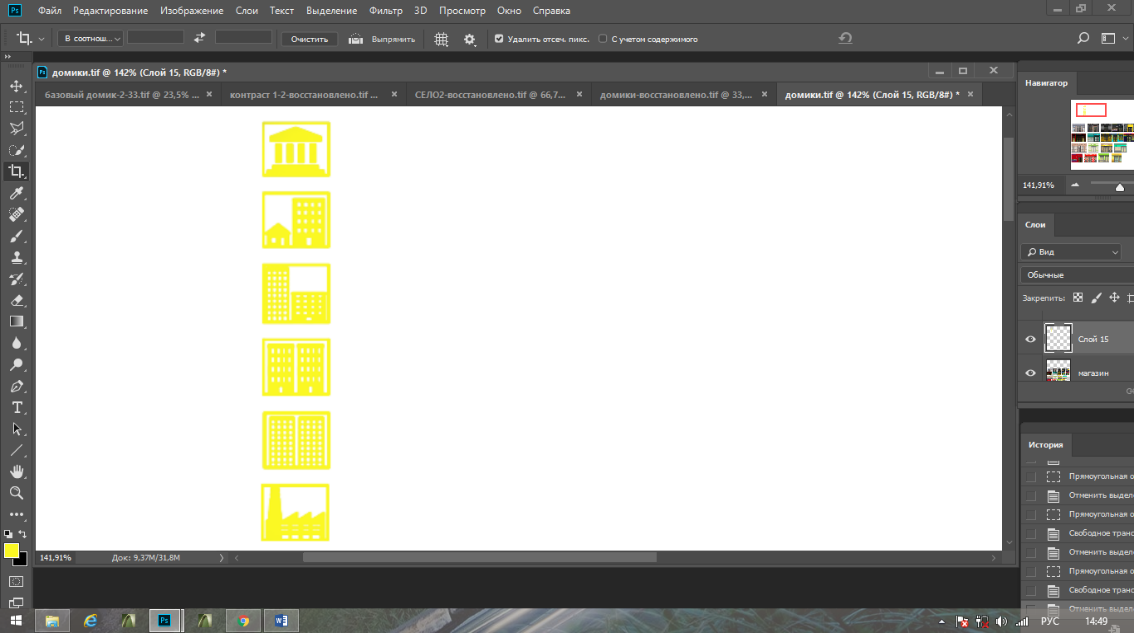 разведение животных«ДА»«ДА»«ДА»«ДА»«НЕТ-П»«НЕТ-П»«НЕТ»«НЕТ-П»«НЕТ»«НЕТ»«ДА»«ДА-СПЕЦ»«ДА»«НЕТ-П»«НЕТ»«НЕТ»16Приюты для животных«ДА»«ДА»«ДА»«ДА»«НЕТ-П»«НЕТ-П»«НЕТ»«НЕТ-П»«НЕТ»«НЕТ»«ДА»«ДА-СПЕЦ»«ДА»«НЕТ-П»«НЕТ»«НЕТ»17Иные«ДА»«ДА»«ДА»«ДА»«НЕТ-П»«НЕТ-П»«НЕТ»«НЕТ-П»«НЕТ»«НЕТ»«ДА»«ДА-СПЕЦ»«ДА»«НЕТ-П»«НЕТ»«НЕТ»Примечание: Дополнительные характеристики внешнего вида устанавливаемых (заменяемых) постоянных ограждений вдоль приоритетных территорий, указанных в подпункте б) пункта 4 настоящей статьи:просечно-вытяжной лист (ПВЛ):форма ячеек: «ромб», «квадрат», «круг»;просечно-вытяжная сетка (ЦПВС):размер ячеек: оцинкованной ЦПВС не менее 37х13 мм, из нержавеющей стали не менее 16х6мм;перфорированный металлический лист:типы перфорации: стандартный (повторяющиеся с одинаковым шагом одноразмерные круги, квадраты, ромбы, полосы), художественная перфорация  (формирование из однотипных проколов (кругов, квадратов и т.д.) путем их различного расположения и размера эко-орнамента, фигур, иных форм (надписи не допускаются);металлические прутья:декор секций: не более 4 горизонтальных прутов, не более 2 горизонтальных поясов декора с простым повторяющимся геометрическим узором (за исключением воссоздаваемых исторических ограждений);завершение вертикальных прутов: заглушки, пики, шишечки, горизонтальный прут;металлический штакетник (евроштакетник):виды профиля: М-профиль, П-профиль, П-профиль 3D (полукруглый профиль не допускается);ширина штакетины 115 – 200 мм (скрытая завальцовка), расстояние между штакетинами 20 – 100 мм);расстояние между элементами и секциями ограждений площадок для выгула собак, его нижнем краем и землей, не должно позволять животному покинуть площадку или причинить себе травму.не допускается установка (замена) различных по типу и виду секций ограждений (материалов, цвета, цветовых сочетаний) одного земельного участка, здания, строения, сооружения, комплекса вдоль приоритетных территорий, указанных в подпункте б) пункта 4 настоящей статьи.Примечание: Дополнительные характеристики внешнего вида устанавливаемых (заменяемых) постоянных ограждений вдоль приоритетных территорий, указанных в подпункте б) пункта 4 настоящей статьи:просечно-вытяжной лист (ПВЛ):форма ячеек: «ромб», «квадрат», «круг»;просечно-вытяжная сетка (ЦПВС):размер ячеек: оцинкованной ЦПВС не менее 37х13 мм, из нержавеющей стали не менее 16х6мм;перфорированный металлический лист:типы перфорации: стандартный (повторяющиеся с одинаковым шагом одноразмерные круги, квадраты, ромбы, полосы), художественная перфорация  (формирование из однотипных проколов (кругов, квадратов и т.д.) путем их различного расположения и размера эко-орнамента, фигур, иных форм (надписи не допускаются);металлические прутья:декор секций: не более 4 горизонтальных прутов, не более 2 горизонтальных поясов декора с простым повторяющимся геометрическим узором (за исключением воссоздаваемых исторических ограждений);завершение вертикальных прутов: заглушки, пики, шишечки, горизонтальный прут;металлический штакетник (евроштакетник):виды профиля: М-профиль, П-профиль, П-профиль 3D (полукруглый профиль не допускается);ширина штакетины 115 – 200 мм (скрытая завальцовка), расстояние между штакетинами 20 – 100 мм);расстояние между элементами и секциями ограждений площадок для выгула собак, его нижнем краем и землей, не должно позволять животному покинуть площадку или причинить себе травму.не допускается установка (замена) различных по типу и виду секций ограждений (материалов, цвета, цветовых сочетаний) одного земельного участка, здания, строения, сооружения, комплекса вдоль приоритетных территорий, указанных в подпункте б) пункта 4 настоящей статьи.Примечание: Дополнительные характеристики внешнего вида устанавливаемых (заменяемых) постоянных ограждений вдоль приоритетных территорий, указанных в подпункте б) пункта 4 настоящей статьи:просечно-вытяжной лист (ПВЛ):форма ячеек: «ромб», «квадрат», «круг»;просечно-вытяжная сетка (ЦПВС):размер ячеек: оцинкованной ЦПВС не менее 37х13 мм, из нержавеющей стали не менее 16х6мм;перфорированный металлический лист:типы перфорации: стандартный (повторяющиеся с одинаковым шагом одноразмерные круги, квадраты, ромбы, полосы), художественная перфорация  (формирование из однотипных проколов (кругов, квадратов и т.д.) путем их различного расположения и размера эко-орнамента, фигур, иных форм (надписи не допускаются);металлические прутья:декор секций: не более 4 горизонтальных прутов, не более 2 горизонтальных поясов декора с простым повторяющимся геометрическим узором (за исключением воссоздаваемых исторических ограждений);завершение вертикальных прутов: заглушки, пики, шишечки, горизонтальный прут;металлический штакетник (евроштакетник):виды профиля: М-профиль, П-профиль, П-профиль 3D (полукруглый профиль не допускается);ширина штакетины 115 – 200 мм (скрытая завальцовка), расстояние между штакетинами 20 – 100 мм);расстояние между элементами и секциями ограждений площадок для выгула собак, его нижнем краем и землей, не должно позволять животному покинуть площадку или причинить себе травму.не допускается установка (замена) различных по типу и виду секций ограждений (материалов, цвета, цветовых сочетаний) одного земельного участка, здания, строения, сооружения, комплекса вдоль приоритетных территорий, указанных в подпункте б) пункта 4 настоящей статьи.Примечание: Дополнительные характеристики внешнего вида устанавливаемых (заменяемых) постоянных ограждений вдоль приоритетных территорий, указанных в подпункте б) пункта 4 настоящей статьи:просечно-вытяжной лист (ПВЛ):форма ячеек: «ромб», «квадрат», «круг»;просечно-вытяжная сетка (ЦПВС):размер ячеек: оцинкованной ЦПВС не менее 37х13 мм, из нержавеющей стали не менее 16х6мм;перфорированный металлический лист:типы перфорации: стандартный (повторяющиеся с одинаковым шагом одноразмерные круги, квадраты, ромбы, полосы), художественная перфорация  (формирование из однотипных проколов (кругов, квадратов и т.д.) путем их различного расположения и размера эко-орнамента, фигур, иных форм (надписи не допускаются);металлические прутья:декор секций: не более 4 горизонтальных прутов, не более 2 горизонтальных поясов декора с простым повторяющимся геометрическим узором (за исключением воссоздаваемых исторических ограждений);завершение вертикальных прутов: заглушки, пики, шишечки, горизонтальный прут;металлический штакетник (евроштакетник):виды профиля: М-профиль, П-профиль, П-профиль 3D (полукруглый профиль не допускается);ширина штакетины 115 – 200 мм (скрытая завальцовка), расстояние между штакетинами 20 – 100 мм);расстояние между элементами и секциями ограждений площадок для выгула собак, его нижнем краем и землей, не должно позволять животному покинуть площадку или причинить себе травму.не допускается установка (замена) различных по типу и виду секций ограждений (материалов, цвета, цветовых сочетаний) одного земельного участка, здания, строения, сооружения, комплекса вдоль приоритетных территорий, указанных в подпункте б) пункта 4 настоящей статьи.Примечание: Дополнительные характеристики внешнего вида устанавливаемых (заменяемых) постоянных ограждений вдоль приоритетных территорий, указанных в подпункте б) пункта 4 настоящей статьи:просечно-вытяжной лист (ПВЛ):форма ячеек: «ромб», «квадрат», «круг»;просечно-вытяжная сетка (ЦПВС):размер ячеек: оцинкованной ЦПВС не менее 37х13 мм, из нержавеющей стали не менее 16х6мм;перфорированный металлический лист:типы перфорации: стандартный (повторяющиеся с одинаковым шагом одноразмерные круги, квадраты, ромбы, полосы), художественная перфорация  (формирование из однотипных проколов (кругов, квадратов и т.д.) путем их различного расположения и размера эко-орнамента, фигур, иных форм (надписи не допускаются);металлические прутья:декор секций: не более 4 горизонтальных прутов, не более 2 горизонтальных поясов декора с простым повторяющимся геометрическим узором (за исключением воссоздаваемых исторических ограждений);завершение вертикальных прутов: заглушки, пики, шишечки, горизонтальный прут;металлический штакетник (евроштакетник):виды профиля: М-профиль, П-профиль, П-профиль 3D (полукруглый профиль не допускается);ширина штакетины 115 – 200 мм (скрытая завальцовка), расстояние между штакетинами 20 – 100 мм);расстояние между элементами и секциями ограждений площадок для выгула собак, его нижнем краем и землей, не должно позволять животному покинуть площадку или причинить себе травму.не допускается установка (замена) различных по типу и виду секций ограждений (материалов, цвета, цветовых сочетаний) одного земельного участка, здания, строения, сооружения, комплекса вдоль приоритетных территорий, указанных в подпункте б) пункта 4 настоящей статьи.Примечание: Дополнительные характеристики внешнего вида устанавливаемых (заменяемых) постоянных ограждений вдоль приоритетных территорий, указанных в подпункте б) пункта 4 настоящей статьи:просечно-вытяжной лист (ПВЛ):форма ячеек: «ромб», «квадрат», «круг»;просечно-вытяжная сетка (ЦПВС):размер ячеек: оцинкованной ЦПВС не менее 37х13 мм, из нержавеющей стали не менее 16х6мм;перфорированный металлический лист:типы перфорации: стандартный (повторяющиеся с одинаковым шагом одноразмерные круги, квадраты, ромбы, полосы), художественная перфорация  (формирование из однотипных проколов (кругов, квадратов и т.д.) путем их различного расположения и размера эко-орнамента, фигур, иных форм (надписи не допускаются);металлические прутья:декор секций: не более 4 горизонтальных прутов, не более 2 горизонтальных поясов декора с простым повторяющимся геометрическим узором (за исключением воссоздаваемых исторических ограждений);завершение вертикальных прутов: заглушки, пики, шишечки, горизонтальный прут;металлический штакетник (евроштакетник):виды профиля: М-профиль, П-профиль, П-профиль 3D (полукруглый профиль не допускается);ширина штакетины 115 – 200 мм (скрытая завальцовка), расстояние между штакетинами 20 – 100 мм);расстояние между элементами и секциями ограждений площадок для выгула собак, его нижнем краем и землей, не должно позволять животному покинуть площадку или причинить себе травму.не допускается установка (замена) различных по типу и виду секций ограждений (материалов, цвета, цветовых сочетаний) одного земельного участка, здания, строения, сооружения, комплекса вдоль приоритетных территорий, указанных в подпункте б) пункта 4 настоящей статьи.Примечание: Дополнительные характеристики внешнего вида устанавливаемых (заменяемых) постоянных ограждений вдоль приоритетных территорий, указанных в подпункте б) пункта 4 настоящей статьи:просечно-вытяжной лист (ПВЛ):форма ячеек: «ромб», «квадрат», «круг»;просечно-вытяжная сетка (ЦПВС):размер ячеек: оцинкованной ЦПВС не менее 37х13 мм, из нержавеющей стали не менее 16х6мм;перфорированный металлический лист:типы перфорации: стандартный (повторяющиеся с одинаковым шагом одноразмерные круги, квадраты, ромбы, полосы), художественная перфорация  (формирование из однотипных проколов (кругов, квадратов и т.д.) путем их различного расположения и размера эко-орнамента, фигур, иных форм (надписи не допускаются);металлические прутья:декор секций: не более 4 горизонтальных прутов, не более 2 горизонтальных поясов декора с простым повторяющимся геометрическим узором (за исключением воссоздаваемых исторических ограждений);завершение вертикальных прутов: заглушки, пики, шишечки, горизонтальный прут;металлический штакетник (евроштакетник):виды профиля: М-профиль, П-профиль, П-профиль 3D (полукруглый профиль не допускается);ширина штакетины 115 – 200 мм (скрытая завальцовка), расстояние между штакетинами 20 – 100 мм);расстояние между элементами и секциями ограждений площадок для выгула собак, его нижнем краем и землей, не должно позволять животному покинуть площадку или причинить себе травму.не допускается установка (замена) различных по типу и виду секций ограждений (материалов, цвета, цветовых сочетаний) одного земельного участка, здания, строения, сооружения, комплекса вдоль приоритетных территорий, указанных в подпункте б) пункта 4 настоящей статьи.Примечание: Дополнительные характеристики внешнего вида устанавливаемых (заменяемых) постоянных ограждений вдоль приоритетных территорий, указанных в подпункте б) пункта 4 настоящей статьи:просечно-вытяжной лист (ПВЛ):форма ячеек: «ромб», «квадрат», «круг»;просечно-вытяжная сетка (ЦПВС):размер ячеек: оцинкованной ЦПВС не менее 37х13 мм, из нержавеющей стали не менее 16х6мм;перфорированный металлический лист:типы перфорации: стандартный (повторяющиеся с одинаковым шагом одноразмерные круги, квадраты, ромбы, полосы), художественная перфорация  (формирование из однотипных проколов (кругов, квадратов и т.д.) путем их различного расположения и размера эко-орнамента, фигур, иных форм (надписи не допускаются);металлические прутья:декор секций: не более 4 горизонтальных прутов, не более 2 горизонтальных поясов декора с простым повторяющимся геометрическим узором (за исключением воссоздаваемых исторических ограждений);завершение вертикальных прутов: заглушки, пики, шишечки, горизонтальный прут;металлический штакетник (евроштакетник):виды профиля: М-профиль, П-профиль, П-профиль 3D (полукруглый профиль не допускается);ширина штакетины 115 – 200 мм (скрытая завальцовка), расстояние между штакетинами 20 – 100 мм);расстояние между элементами и секциями ограждений площадок для выгула собак, его нижнем краем и землей, не должно позволять животному покинуть площадку или причинить себе травму.не допускается установка (замена) различных по типу и виду секций ограждений (материалов, цвета, цветовых сочетаний) одного земельного участка, здания, строения, сооружения, комплекса вдоль приоритетных территорий, указанных в подпункте б) пункта 4 настоящей статьи.Примечание: Дополнительные характеристики внешнего вида устанавливаемых (заменяемых) постоянных ограждений вдоль приоритетных территорий, указанных в подпункте б) пункта 4 настоящей статьи:просечно-вытяжной лист (ПВЛ):форма ячеек: «ромб», «квадрат», «круг»;просечно-вытяжная сетка (ЦПВС):размер ячеек: оцинкованной ЦПВС не менее 37х13 мм, из нержавеющей стали не менее 16х6мм;перфорированный металлический лист:типы перфорации: стандартный (повторяющиеся с одинаковым шагом одноразмерные круги, квадраты, ромбы, полосы), художественная перфорация  (формирование из однотипных проколов (кругов, квадратов и т.д.) путем их различного расположения и размера эко-орнамента, фигур, иных форм (надписи не допускаются);металлические прутья:декор секций: не более 4 горизонтальных прутов, не более 2 горизонтальных поясов декора с простым повторяющимся геометрическим узором (за исключением воссоздаваемых исторических ограждений);завершение вертикальных прутов: заглушки, пики, шишечки, горизонтальный прут;металлический штакетник (евроштакетник):виды профиля: М-профиль, П-профиль, П-профиль 3D (полукруглый профиль не допускается);ширина штакетины 115 – 200 мм (скрытая завальцовка), расстояние между штакетинами 20 – 100 мм);расстояние между элементами и секциями ограждений площадок для выгула собак, его нижнем краем и землей, не должно позволять животному покинуть площадку или причинить себе травму.не допускается установка (замена) различных по типу и виду секций ограждений (материалов, цвета, цветовых сочетаний) одного земельного участка, здания, строения, сооружения, комплекса вдоль приоритетных территорий, указанных в подпункте б) пункта 4 настоящей статьи.Примечание: Дополнительные характеристики внешнего вида устанавливаемых (заменяемых) постоянных ограждений вдоль приоритетных территорий, указанных в подпункте б) пункта 4 настоящей статьи:просечно-вытяжной лист (ПВЛ):форма ячеек: «ромб», «квадрат», «круг»;просечно-вытяжная сетка (ЦПВС):размер ячеек: оцинкованной ЦПВС не менее 37х13 мм, из нержавеющей стали не менее 16х6мм;перфорированный металлический лист:типы перфорации: стандартный (повторяющиеся с одинаковым шагом одноразмерные круги, квадраты, ромбы, полосы), художественная перфорация  (формирование из однотипных проколов (кругов, квадратов и т.д.) путем их различного расположения и размера эко-орнамента, фигур, иных форм (надписи не допускаются);металлические прутья:декор секций: не более 4 горизонтальных прутов, не более 2 горизонтальных поясов декора с простым повторяющимся геометрическим узором (за исключением воссоздаваемых исторических ограждений);завершение вертикальных прутов: заглушки, пики, шишечки, горизонтальный прут;металлический штакетник (евроштакетник):виды профиля: М-профиль, П-профиль, П-профиль 3D (полукруглый профиль не допускается);ширина штакетины 115 – 200 мм (скрытая завальцовка), расстояние между штакетинами 20 – 100 мм);расстояние между элементами и секциями ограждений площадок для выгула собак, его нижнем краем и землей, не должно позволять животному покинуть площадку или причинить себе травму.не допускается установка (замена) различных по типу и виду секций ограждений (материалов, цвета, цветовых сочетаний) одного земельного участка, здания, строения, сооружения, комплекса вдоль приоритетных территорий, указанных в подпункте б) пункта 4 настоящей статьи.Примечание: Дополнительные характеристики внешнего вида устанавливаемых (заменяемых) постоянных ограждений вдоль приоритетных территорий, указанных в подпункте б) пункта 4 настоящей статьи:просечно-вытяжной лист (ПВЛ):форма ячеек: «ромб», «квадрат», «круг»;просечно-вытяжная сетка (ЦПВС):размер ячеек: оцинкованной ЦПВС не менее 37х13 мм, из нержавеющей стали не менее 16х6мм;перфорированный металлический лист:типы перфорации: стандартный (повторяющиеся с одинаковым шагом одноразмерные круги, квадраты, ромбы, полосы), художественная перфорация  (формирование из однотипных проколов (кругов, квадратов и т.д.) путем их различного расположения и размера эко-орнамента, фигур, иных форм (надписи не допускаются);металлические прутья:декор секций: не более 4 горизонтальных прутов, не более 2 горизонтальных поясов декора с простым повторяющимся геометрическим узором (за исключением воссоздаваемых исторических ограждений);завершение вертикальных прутов: заглушки, пики, шишечки, горизонтальный прут;металлический штакетник (евроштакетник):виды профиля: М-профиль, П-профиль, П-профиль 3D (полукруглый профиль не допускается);ширина штакетины 115 – 200 мм (скрытая завальцовка), расстояние между штакетинами 20 – 100 мм);расстояние между элементами и секциями ограждений площадок для выгула собак, его нижнем краем и землей, не должно позволять животному покинуть площадку или причинить себе травму.не допускается установка (замена) различных по типу и виду секций ограждений (материалов, цвета, цветовых сочетаний) одного земельного участка, здания, строения, сооружения, комплекса вдоль приоритетных территорий, указанных в подпункте б) пункта 4 настоящей статьи.Примечание: Дополнительные характеристики внешнего вида устанавливаемых (заменяемых) постоянных ограждений вдоль приоритетных территорий, указанных в подпункте б) пункта 4 настоящей статьи:просечно-вытяжной лист (ПВЛ):форма ячеек: «ромб», «квадрат», «круг»;просечно-вытяжная сетка (ЦПВС):размер ячеек: оцинкованной ЦПВС не менее 37х13 мм, из нержавеющей стали не менее 16х6мм;перфорированный металлический лист:типы перфорации: стандартный (повторяющиеся с одинаковым шагом одноразмерные круги, квадраты, ромбы, полосы), художественная перфорация  (формирование из однотипных проколов (кругов, квадратов и т.д.) путем их различного расположения и размера эко-орнамента, фигур, иных форм (надписи не допускаются);металлические прутья:декор секций: не более 4 горизонтальных прутов, не более 2 горизонтальных поясов декора с простым повторяющимся геометрическим узором (за исключением воссоздаваемых исторических ограждений);завершение вертикальных прутов: заглушки, пики, шишечки, горизонтальный прут;металлический штакетник (евроштакетник):виды профиля: М-профиль, П-профиль, П-профиль 3D (полукруглый профиль не допускается);ширина штакетины 115 – 200 мм (скрытая завальцовка), расстояние между штакетинами 20 – 100 мм);расстояние между элементами и секциями ограждений площадок для выгула собак, его нижнем краем и землей, не должно позволять животному покинуть площадку или причинить себе травму.не допускается установка (замена) различных по типу и виду секций ограждений (материалов, цвета, цветовых сочетаний) одного земельного участка, здания, строения, сооружения, комплекса вдоль приоритетных территорий, указанных в подпункте б) пункта 4 настоящей статьи.Примечание: Дополнительные характеристики внешнего вида устанавливаемых (заменяемых) постоянных ограждений вдоль приоритетных территорий, указанных в подпункте б) пункта 4 настоящей статьи:просечно-вытяжной лист (ПВЛ):форма ячеек: «ромб», «квадрат», «круг»;просечно-вытяжная сетка (ЦПВС):размер ячеек: оцинкованной ЦПВС не менее 37х13 мм, из нержавеющей стали не менее 16х6мм;перфорированный металлический лист:типы перфорации: стандартный (повторяющиеся с одинаковым шагом одноразмерные круги, квадраты, ромбы, полосы), художественная перфорация  (формирование из однотипных проколов (кругов, квадратов и т.д.) путем их различного расположения и размера эко-орнамента, фигур, иных форм (надписи не допускаются);металлические прутья:декор секций: не более 4 горизонтальных прутов, не более 2 горизонтальных поясов декора с простым повторяющимся геометрическим узором (за исключением воссоздаваемых исторических ограждений);завершение вертикальных прутов: заглушки, пики, шишечки, горизонтальный прут;металлический штакетник (евроштакетник):виды профиля: М-профиль, П-профиль, П-профиль 3D (полукруглый профиль не допускается);ширина штакетины 115 – 200 мм (скрытая завальцовка), расстояние между штакетинами 20 – 100 мм);расстояние между элементами и секциями ограждений площадок для выгула собак, его нижнем краем и землей, не должно позволять животному покинуть площадку или причинить себе травму.не допускается установка (замена) различных по типу и виду секций ограждений (материалов, цвета, цветовых сочетаний) одного земельного участка, здания, строения, сооружения, комплекса вдоль приоритетных территорий, указанных в подпункте б) пункта 4 настоящей статьи.Примечание: Дополнительные характеристики внешнего вида устанавливаемых (заменяемых) постоянных ограждений вдоль приоритетных территорий, указанных в подпункте б) пункта 4 настоящей статьи:просечно-вытяжной лист (ПВЛ):форма ячеек: «ромб», «квадрат», «круг»;просечно-вытяжная сетка (ЦПВС):размер ячеек: оцинкованной ЦПВС не менее 37х13 мм, из нержавеющей стали не менее 16х6мм;перфорированный металлический лист:типы перфорации: стандартный (повторяющиеся с одинаковым шагом одноразмерные круги, квадраты, ромбы, полосы), художественная перфорация  (формирование из однотипных проколов (кругов, квадратов и т.д.) путем их различного расположения и размера эко-орнамента, фигур, иных форм (надписи не допускаются);металлические прутья:декор секций: не более 4 горизонтальных прутов, не более 2 горизонтальных поясов декора с простым повторяющимся геометрическим узором (за исключением воссоздаваемых исторических ограждений);завершение вертикальных прутов: заглушки, пики, шишечки, горизонтальный прут;металлический штакетник (евроштакетник):виды профиля: М-профиль, П-профиль, П-профиль 3D (полукруглый профиль не допускается);ширина штакетины 115 – 200 мм (скрытая завальцовка), расстояние между штакетинами 20 – 100 мм);расстояние между элементами и секциями ограждений площадок для выгула собак, его нижнем краем и землей, не должно позволять животному покинуть площадку или причинить себе травму.не допускается установка (замена) различных по типу и виду секций ограждений (материалов, цвета, цветовых сочетаний) одного земельного участка, здания, строения, сооружения, комплекса вдоль приоритетных территорий, указанных в подпункте б) пункта 4 настоящей статьи.Примечание: Дополнительные характеристики внешнего вида устанавливаемых (заменяемых) постоянных ограждений вдоль приоритетных территорий, указанных в подпункте б) пункта 4 настоящей статьи:просечно-вытяжной лист (ПВЛ):форма ячеек: «ромб», «квадрат», «круг»;просечно-вытяжная сетка (ЦПВС):размер ячеек: оцинкованной ЦПВС не менее 37х13 мм, из нержавеющей стали не менее 16х6мм;перфорированный металлический лист:типы перфорации: стандартный (повторяющиеся с одинаковым шагом одноразмерные круги, квадраты, ромбы, полосы), художественная перфорация  (формирование из однотипных проколов (кругов, квадратов и т.д.) путем их различного расположения и размера эко-орнамента, фигур, иных форм (надписи не допускаются);металлические прутья:декор секций: не более 4 горизонтальных прутов, не более 2 горизонтальных поясов декора с простым повторяющимся геометрическим узором (за исключением воссоздаваемых исторических ограждений);завершение вертикальных прутов: заглушки, пики, шишечки, горизонтальный прут;металлический штакетник (евроштакетник):виды профиля: М-профиль, П-профиль, П-профиль 3D (полукруглый профиль не допускается);ширина штакетины 115 – 200 мм (скрытая завальцовка), расстояние между штакетинами 20 – 100 мм);расстояние между элементами и секциями ограждений площадок для выгула собак, его нижнем краем и землей, не должно позволять животному покинуть площадку или причинить себе травму.не допускается установка (замена) различных по типу и виду секций ограждений (материалов, цвета, цветовых сочетаний) одного земельного участка, здания, строения, сооружения, комплекса вдоль приоритетных территорий, указанных в подпункте б) пункта 4 настоящей статьи.Примечание: Дополнительные характеристики внешнего вида устанавливаемых (заменяемых) постоянных ограждений вдоль приоритетных территорий, указанных в подпункте б) пункта 4 настоящей статьи:просечно-вытяжной лист (ПВЛ):форма ячеек: «ромб», «квадрат», «круг»;просечно-вытяжная сетка (ЦПВС):размер ячеек: оцинкованной ЦПВС не менее 37х13 мм, из нержавеющей стали не менее 16х6мм;перфорированный металлический лист:типы перфорации: стандартный (повторяющиеся с одинаковым шагом одноразмерные круги, квадраты, ромбы, полосы), художественная перфорация  (формирование из однотипных проколов (кругов, квадратов и т.д.) путем их различного расположения и размера эко-орнамента, фигур, иных форм (надписи не допускаются);металлические прутья:декор секций: не более 4 горизонтальных прутов, не более 2 горизонтальных поясов декора с простым повторяющимся геометрическим узором (за исключением воссоздаваемых исторических ограждений);завершение вертикальных прутов: заглушки, пики, шишечки, горизонтальный прут;металлический штакетник (евроштакетник):виды профиля: М-профиль, П-профиль, П-профиль 3D (полукруглый профиль не допускается);ширина штакетины 115 – 200 мм (скрытая завальцовка), расстояние между штакетинами 20 – 100 мм);расстояние между элементами и секциями ограждений площадок для выгула собак, его нижнем краем и землей, не должно позволять животному покинуть площадку или причинить себе травму.не допускается установка (замена) различных по типу и виду секций ограждений (материалов, цвета, цветовых сочетаний) одного земельного участка, здания, строения, сооружения, комплекса вдоль приоритетных территорий, указанных в подпункте б) пункта 4 настоящей статьи.Примечание: Дополнительные характеристики внешнего вида устанавливаемых (заменяемых) постоянных ограждений вдоль приоритетных территорий, указанных в подпункте б) пункта 4 настоящей статьи:просечно-вытяжной лист (ПВЛ):форма ячеек: «ромб», «квадрат», «круг»;просечно-вытяжная сетка (ЦПВС):размер ячеек: оцинкованной ЦПВС не менее 37х13 мм, из нержавеющей стали не менее 16х6мм;перфорированный металлический лист:типы перфорации: стандартный (повторяющиеся с одинаковым шагом одноразмерные круги, квадраты, ромбы, полосы), художественная перфорация  (формирование из однотипных проколов (кругов, квадратов и т.д.) путем их различного расположения и размера эко-орнамента, фигур, иных форм (надписи не допускаются);металлические прутья:декор секций: не более 4 горизонтальных прутов, не более 2 горизонтальных поясов декора с простым повторяющимся геометрическим узором (за исключением воссоздаваемых исторических ограждений);завершение вертикальных прутов: заглушки, пики, шишечки, горизонтальный прут;металлический штакетник (евроштакетник):виды профиля: М-профиль, П-профиль, П-профиль 3D (полукруглый профиль не допускается);ширина штакетины 115 – 200 мм (скрытая завальцовка), расстояние между штакетинами 20 – 100 мм);расстояние между элементами и секциями ограждений площадок для выгула собак, его нижнем краем и землей, не должно позволять животному покинуть площадку или причинить себе травму.не допускается установка (замена) различных по типу и виду секций ограждений (материалов, цвета, цветовых сочетаний) одного земельного участка, здания, строения, сооружения, комплекса вдоль приоритетных территорий, указанных в подпункте б) пункта 4 настоящей статьи.Примечание: Дополнительные характеристики внешнего вида устанавливаемых (заменяемых) постоянных ограждений вдоль приоритетных территорий, указанных в подпункте б) пункта 4 настоящей статьи:просечно-вытяжной лист (ПВЛ):форма ячеек: «ромб», «квадрат», «круг»;просечно-вытяжная сетка (ЦПВС):размер ячеек: оцинкованной ЦПВС не менее 37х13 мм, из нержавеющей стали не менее 16х6мм;перфорированный металлический лист:типы перфорации: стандартный (повторяющиеся с одинаковым шагом одноразмерные круги, квадраты, ромбы, полосы), художественная перфорация  (формирование из однотипных проколов (кругов, квадратов и т.д.) путем их различного расположения и размера эко-орнамента, фигур, иных форм (надписи не допускаются);металлические прутья:декор секций: не более 4 горизонтальных прутов, не более 2 горизонтальных поясов декора с простым повторяющимся геометрическим узором (за исключением воссоздаваемых исторических ограждений);завершение вертикальных прутов: заглушки, пики, шишечки, горизонтальный прут;металлический штакетник (евроштакетник):виды профиля: М-профиль, П-профиль, П-профиль 3D (полукруглый профиль не допускается);ширина штакетины 115 – 200 мм (скрытая завальцовка), расстояние между штакетинами 20 – 100 мм);расстояние между элементами и секциями ограждений площадок для выгула собак, его нижнем краем и землей, не должно позволять животному покинуть площадку или причинить себе травму.не допускается установка (замена) различных по типу и виду секций ограждений (материалов, цвета, цветовых сочетаний) одного земельного участка, здания, строения, сооружения, комплекса вдоль приоритетных территорий, указанных в подпункте б) пункта 4 настоящей статьи.Цвет, цветовое сочетание «ц» - цвет«цс» - сочетание«ц/цс» - цвет и все сочетания с цветомЦвет, цветовое сочетание «ц» - цвет«цс» - сочетание«ц/цс» - цвет и все сочетания с цветомОграничения использования цвета, цветового сочетания постоянных ограждений в зависимости от функционального назначения огораживаемой территории, здания, строения, сооружения«НЕТ» - не допускается для всех ограждений «ДА» - допускается для всех ограждений Частичное ограничение материала:«НЕТ-П» - не допускается вдоль приоритетных территорий, указанных в пп. б) п. 4 настоящей статьиЧастичное разрешение материала:«ДА-ИЖС» - допускается для индивидуального жилищного строительства, личных подсобных хозяйств, огородничества, садоводства, не расположенных вдоль приоритетных территорий, указанных в пп. б) п. 4 настоящей статьи«ДА-И» - допускается для ограждений в историческом стиле территорий общего пользования, для индивидуального жилищного строительства, личных подсобных хозяйств, огородничества, садоводства, не расположенных вдоль приоритетных территорий, указанных в пп. б) п. 4 настоящей статьи.Примечание: ограничения не распространяются на: цвета, цветовые сочетания внешних покрытий постоянных ограждений, одобренных Архитектурной комиссией Градостроительного совета Московской области и (или) Рабочей группой при архитектурной комиссии Градостроительного совета Московской области и (или) Рабочем рассмотрении у начальника территориального структурного подразделения Комитета по архитектуре и градостроительству Московской области   и (или) Экспертным советом Министерства благоустройства Московской области и (или) муниципальной общественной комиссией по формированию современной городской среды.Ограничения использования цвета, цветового сочетания постоянных ограждений в зависимости от функционального назначения огораживаемой территории, здания, строения, сооружения«НЕТ» - не допускается для всех ограждений «ДА» - допускается для всех ограждений Частичное ограничение материала:«НЕТ-П» - не допускается вдоль приоритетных территорий, указанных в пп. б) п. 4 настоящей статьиЧастичное разрешение материала:«ДА-ИЖС» - допускается для индивидуального жилищного строительства, личных подсобных хозяйств, огородничества, садоводства, не расположенных вдоль приоритетных территорий, указанных в пп. б) п. 4 настоящей статьи«ДА-И» - допускается для ограждений в историческом стиле территорий общего пользования, для индивидуального жилищного строительства, личных подсобных хозяйств, огородничества, садоводства, не расположенных вдоль приоритетных территорий, указанных в пп. б) п. 4 настоящей статьи.Примечание: ограничения не распространяются на: цвета, цветовые сочетания внешних покрытий постоянных ограждений, одобренных Архитектурной комиссией Градостроительного совета Московской области и (или) Рабочей группой при архитектурной комиссии Градостроительного совета Московской области и (или) Рабочем рассмотрении у начальника территориального структурного подразделения Комитета по архитектуре и градостроительству Московской области   и (или) Экспертным советом Министерства благоустройства Московской области и (или) муниципальной общественной комиссией по формированию современной городской среды.Ограничения использования цвета, цветового сочетания постоянных ограждений в зависимости от функционального назначения огораживаемой территории, здания, строения, сооружения«НЕТ» - не допускается для всех ограждений «ДА» - допускается для всех ограждений Частичное ограничение материала:«НЕТ-П» - не допускается вдоль приоритетных территорий, указанных в пп. б) п. 4 настоящей статьиЧастичное разрешение материала:«ДА-ИЖС» - допускается для индивидуального жилищного строительства, личных подсобных хозяйств, огородничества, садоводства, не расположенных вдоль приоритетных территорий, указанных в пп. б) п. 4 настоящей статьи«ДА-И» - допускается для ограждений в историческом стиле территорий общего пользования, для индивидуального жилищного строительства, личных подсобных хозяйств, огородничества, садоводства, не расположенных вдоль приоритетных территорий, указанных в пп. б) п. 4 настоящей статьи.Примечание: ограничения не распространяются на: цвета, цветовые сочетания внешних покрытий постоянных ограждений, одобренных Архитектурной комиссией Градостроительного совета Московской области и (или) Рабочей группой при архитектурной комиссии Градостроительного совета Московской области и (или) Рабочем рассмотрении у начальника территориального структурного подразделения Комитета по архитектуре и градостроительству Московской области   и (или) Экспертным советом Министерства благоустройства Московской области и (или) муниципальной общественной комиссией по формированию современной городской среды.Ограничения использования цвета, цветового сочетания постоянных ограждений в зависимости от функционального назначения огораживаемой территории, здания, строения, сооружения«НЕТ» - не допускается для всех ограждений «ДА» - допускается для всех ограждений Частичное ограничение материала:«НЕТ-П» - не допускается вдоль приоритетных территорий, указанных в пп. б) п. 4 настоящей статьиЧастичное разрешение материала:«ДА-ИЖС» - допускается для индивидуального жилищного строительства, личных подсобных хозяйств, огородничества, садоводства, не расположенных вдоль приоритетных территорий, указанных в пп. б) п. 4 настоящей статьи«ДА-И» - допускается для ограждений в историческом стиле территорий общего пользования, для индивидуального жилищного строительства, личных подсобных хозяйств, огородничества, садоводства, не расположенных вдоль приоритетных территорий, указанных в пп. б) п. 4 настоящей статьи.Примечание: ограничения не распространяются на: цвета, цветовые сочетания внешних покрытий постоянных ограждений, одобренных Архитектурной комиссией Градостроительного совета Московской области и (или) Рабочей группой при архитектурной комиссии Градостроительного совета Московской области и (или) Рабочем рассмотрении у начальника территориального структурного подразделения Комитета по архитектуре и градостроительству Московской области   и (или) Экспертным советом Министерства благоустройства Московской области и (или) муниципальной общественной комиссией по формированию современной городской среды.Ограничения использования цвета, цветового сочетания постоянных ограждений в зависимости от функционального назначения огораживаемой территории, здания, строения, сооружения«НЕТ» - не допускается для всех ограждений «ДА» - допускается для всех ограждений Частичное ограничение материала:«НЕТ-П» - не допускается вдоль приоритетных территорий, указанных в пп. б) п. 4 настоящей статьиЧастичное разрешение материала:«ДА-ИЖС» - допускается для индивидуального жилищного строительства, личных подсобных хозяйств, огородничества, садоводства, не расположенных вдоль приоритетных территорий, указанных в пп. б) п. 4 настоящей статьи«ДА-И» - допускается для ограждений в историческом стиле территорий общего пользования, для индивидуального жилищного строительства, личных подсобных хозяйств, огородничества, садоводства, не расположенных вдоль приоритетных территорий, указанных в пп. б) п. 4 настоящей статьи.Примечание: ограничения не распространяются на: цвета, цветовые сочетания внешних покрытий постоянных ограждений, одобренных Архитектурной комиссией Градостроительного совета Московской области и (или) Рабочей группой при архитектурной комиссии Градостроительного совета Московской области и (или) Рабочем рассмотрении у начальника территориального структурного подразделения Комитета по архитектуре и градостроительству Московской области   и (или) Экспертным советом Министерства благоустройства Московской области и (или) муниципальной общественной комиссией по формированию современной городской среды.Ограничения использования цвета, цветового сочетания постоянных ограждений в зависимости от функционального назначения огораживаемой территории, здания, строения, сооружения«НЕТ» - не допускается для всех ограждений «ДА» - допускается для всех ограждений Частичное ограничение материала:«НЕТ-П» - не допускается вдоль приоритетных территорий, указанных в пп. б) п. 4 настоящей статьиЧастичное разрешение материала:«ДА-ИЖС» - допускается для индивидуального жилищного строительства, личных подсобных хозяйств, огородничества, садоводства, не расположенных вдоль приоритетных территорий, указанных в пп. б) п. 4 настоящей статьи«ДА-И» - допускается для ограждений в историческом стиле территорий общего пользования, для индивидуального жилищного строительства, личных подсобных хозяйств, огородничества, садоводства, не расположенных вдоль приоритетных территорий, указанных в пп. б) п. 4 настоящей статьи.Примечание: ограничения не распространяются на: цвета, цветовые сочетания внешних покрытий постоянных ограждений, одобренных Архитектурной комиссией Градостроительного совета Московской области и (или) Рабочей группой при архитектурной комиссии Градостроительного совета Московской области и (или) Рабочем рассмотрении у начальника территориального структурного подразделения Комитета по архитектуре и градостроительству Московской области   и (или) Экспертным советом Министерства благоустройства Московской области и (или) муниципальной общественной комиссией по формированию современной городской среды.Ограничения использования цвета, цветового сочетания постоянных ограждений в зависимости от функционального назначения огораживаемой территории, здания, строения, сооружения«НЕТ» - не допускается для всех ограждений «ДА» - допускается для всех ограждений Частичное ограничение материала:«НЕТ-П» - не допускается вдоль приоритетных территорий, указанных в пп. б) п. 4 настоящей статьиЧастичное разрешение материала:«ДА-ИЖС» - допускается для индивидуального жилищного строительства, личных подсобных хозяйств, огородничества, садоводства, не расположенных вдоль приоритетных территорий, указанных в пп. б) п. 4 настоящей статьи«ДА-И» - допускается для ограждений в историческом стиле территорий общего пользования, для индивидуального жилищного строительства, личных подсобных хозяйств, огородничества, садоводства, не расположенных вдоль приоритетных территорий, указанных в пп. б) п. 4 настоящей статьи.Примечание: ограничения не распространяются на: цвета, цветовые сочетания внешних покрытий постоянных ограждений, одобренных Архитектурной комиссией Градостроительного совета Московской области и (или) Рабочей группой при архитектурной комиссии Градостроительного совета Московской области и (или) Рабочем рассмотрении у начальника территориального структурного подразделения Комитета по архитектуре и градостроительству Московской области   и (или) Экспертным советом Министерства благоустройства Московской области и (или) муниципальной общественной комиссией по формированию современной городской среды.Ограничения использования цвета, цветового сочетания постоянных ограждений в зависимости от функционального назначения огораживаемой территории, здания, строения, сооружения«НЕТ» - не допускается для всех ограждений «ДА» - допускается для всех ограждений Частичное ограничение материала:«НЕТ-П» - не допускается вдоль приоритетных территорий, указанных в пп. б) п. 4 настоящей статьиЧастичное разрешение материала:«ДА-ИЖС» - допускается для индивидуального жилищного строительства, личных подсобных хозяйств, огородничества, садоводства, не расположенных вдоль приоритетных территорий, указанных в пп. б) п. 4 настоящей статьи«ДА-И» - допускается для ограждений в историческом стиле территорий общего пользования, для индивидуального жилищного строительства, личных подсобных хозяйств, огородничества, садоводства, не расположенных вдоль приоритетных территорий, указанных в пп. б) п. 4 настоящей статьи.Примечание: ограничения не распространяются на: цвета, цветовые сочетания внешних покрытий постоянных ограждений, одобренных Архитектурной комиссией Градостроительного совета Московской области и (или) Рабочей группой при архитектурной комиссии Градостроительного совета Московской области и (или) Рабочем рассмотрении у начальника территориального структурного подразделения Комитета по архитектуре и градостроительству Московской области   и (или) Экспертным советом Министерства благоустройства Московской области и (или) муниципальной общественной комиссией по формированию современной городской среды.Ограничения использования цвета, цветового сочетания постоянных ограждений в зависимости от функционального назначения огораживаемой территории, здания, строения, сооружения«НЕТ» - не допускается для всех ограждений «ДА» - допускается для всех ограждений Частичное ограничение материала:«НЕТ-П» - не допускается вдоль приоритетных территорий, указанных в пп. б) п. 4 настоящей статьиЧастичное разрешение материала:«ДА-ИЖС» - допускается для индивидуального жилищного строительства, личных подсобных хозяйств, огородничества, садоводства, не расположенных вдоль приоритетных территорий, указанных в пп. б) п. 4 настоящей статьи«ДА-И» - допускается для ограждений в историческом стиле территорий общего пользования, для индивидуального жилищного строительства, личных подсобных хозяйств, огородничества, садоводства, не расположенных вдоль приоритетных территорий, указанных в пп. б) п. 4 настоящей статьи.Примечание: ограничения не распространяются на: цвета, цветовые сочетания внешних покрытий постоянных ограждений, одобренных Архитектурной комиссией Градостроительного совета Московской области и (или) Рабочей группой при архитектурной комиссии Градостроительного совета Московской области и (или) Рабочем рассмотрении у начальника территориального структурного подразделения Комитета по архитектуре и градостроительству Московской области   и (или) Экспертным советом Министерства благоустройства Московской области и (или) муниципальной общественной комиссией по формированию современной городской среды.Ограничения использования цвета, цветового сочетания постоянных ограждений в зависимости от функционального назначения огораживаемой территории, здания, строения, сооружения«НЕТ» - не допускается для всех ограждений «ДА» - допускается для всех ограждений Частичное ограничение материала:«НЕТ-П» - не допускается вдоль приоритетных территорий, указанных в пп. б) п. 4 настоящей статьиЧастичное разрешение материала:«ДА-ИЖС» - допускается для индивидуального жилищного строительства, личных подсобных хозяйств, огородничества, садоводства, не расположенных вдоль приоритетных территорий, указанных в пп. б) п. 4 настоящей статьи«ДА-И» - допускается для ограждений в историческом стиле территорий общего пользования, для индивидуального жилищного строительства, личных подсобных хозяйств, огородничества, садоводства, не расположенных вдоль приоритетных территорий, указанных в пп. б) п. 4 настоящей статьи.Примечание: ограничения не распространяются на: цвета, цветовые сочетания внешних покрытий постоянных ограждений, одобренных Архитектурной комиссией Градостроительного совета Московской области и (или) Рабочей группой при архитектурной комиссии Градостроительного совета Московской области и (или) Рабочем рассмотрении у начальника территориального структурного подразделения Комитета по архитектуре и градостроительству Московской области   и (или) Экспертным советом Министерства благоустройства Московской области и (или) муниципальной общественной комиссией по формированию современной городской среды.Ограничения использования цвета, цветового сочетания постоянных ограждений в зависимости от функционального назначения огораживаемой территории, здания, строения, сооружения«НЕТ» - не допускается для всех ограждений «ДА» - допускается для всех ограждений Частичное ограничение материала:«НЕТ-П» - не допускается вдоль приоритетных территорий, указанных в пп. б) п. 4 настоящей статьиЧастичное разрешение материала:«ДА-ИЖС» - допускается для индивидуального жилищного строительства, личных подсобных хозяйств, огородничества, садоводства, не расположенных вдоль приоритетных территорий, указанных в пп. б) п. 4 настоящей статьи«ДА-И» - допускается для ограждений в историческом стиле территорий общего пользования, для индивидуального жилищного строительства, личных подсобных хозяйств, огородничества, садоводства, не расположенных вдоль приоритетных территорий, указанных в пп. б) п. 4 настоящей статьи.Примечание: ограничения не распространяются на: цвета, цветовые сочетания внешних покрытий постоянных ограждений, одобренных Архитектурной комиссией Градостроительного совета Московской области и (или) Рабочей группой при архитектурной комиссии Градостроительного совета Московской области и (или) Рабочем рассмотрении у начальника территориального структурного подразделения Комитета по архитектуре и градостроительству Московской области   и (или) Экспертным советом Министерства благоустройства Московской области и (или) муниципальной общественной комиссией по формированию современной городской среды.Ограничения использования цвета, цветового сочетания постоянных ограждений в зависимости от функционального назначения огораживаемой территории, здания, строения, сооружения«НЕТ» - не допускается для всех ограждений «ДА» - допускается для всех ограждений Частичное ограничение материала:«НЕТ-П» - не допускается вдоль приоритетных территорий, указанных в пп. б) п. 4 настоящей статьиЧастичное разрешение материала:«ДА-ИЖС» - допускается для индивидуального жилищного строительства, личных подсобных хозяйств, огородничества, садоводства, не расположенных вдоль приоритетных территорий, указанных в пп. б) п. 4 настоящей статьи«ДА-И» - допускается для ограждений в историческом стиле территорий общего пользования, для индивидуального жилищного строительства, личных подсобных хозяйств, огородничества, садоводства, не расположенных вдоль приоритетных территорий, указанных в пп. б) п. 4 настоящей статьи.Примечание: ограничения не распространяются на: цвета, цветовые сочетания внешних покрытий постоянных ограждений, одобренных Архитектурной комиссией Градостроительного совета Московской области и (или) Рабочей группой при архитектурной комиссии Градостроительного совета Московской области и (или) Рабочем рассмотрении у начальника территориального структурного подразделения Комитета по архитектуре и градостроительству Московской области   и (или) Экспертным советом Министерства благоустройства Московской области и (или) муниципальной общественной комиссией по формированию современной городской среды.Ограничения использования цвета, цветового сочетания постоянных ограждений в зависимости от функционального назначения огораживаемой территории, здания, строения, сооружения«НЕТ» - не допускается для всех ограждений «ДА» - допускается для всех ограждений Частичное ограничение материала:«НЕТ-П» - не допускается вдоль приоритетных территорий, указанных в пп. б) п. 4 настоящей статьиЧастичное разрешение материала:«ДА-ИЖС» - допускается для индивидуального жилищного строительства, личных подсобных хозяйств, огородничества, садоводства, не расположенных вдоль приоритетных территорий, указанных в пп. б) п. 4 настоящей статьи«ДА-И» - допускается для ограждений в историческом стиле территорий общего пользования, для индивидуального жилищного строительства, личных подсобных хозяйств, огородничества, садоводства, не расположенных вдоль приоритетных территорий, указанных в пп. б) п. 4 настоящей статьи.Примечание: ограничения не распространяются на: цвета, цветовые сочетания внешних покрытий постоянных ограждений, одобренных Архитектурной комиссией Градостроительного совета Московской области и (или) Рабочей группой при архитектурной комиссии Градостроительного совета Московской области и (или) Рабочем рассмотрении у начальника территориального структурного подразделения Комитета по архитектуре и градостроительству Московской области   и (или) Экспертным советом Министерства благоустройства Московской области и (или) муниципальной общественной комиссией по формированию современной городской среды.Ограничения использования цвета, цветового сочетания постоянных ограждений в зависимости от функционального назначения огораживаемой территории, здания, строения, сооружения«НЕТ» - не допускается для всех ограждений «ДА» - допускается для всех ограждений Частичное ограничение материала:«НЕТ-П» - не допускается вдоль приоритетных территорий, указанных в пп. б) п. 4 настоящей статьиЧастичное разрешение материала:«ДА-ИЖС» - допускается для индивидуального жилищного строительства, личных подсобных хозяйств, огородничества, садоводства, не расположенных вдоль приоритетных территорий, указанных в пп. б) п. 4 настоящей статьи«ДА-И» - допускается для ограждений в историческом стиле территорий общего пользования, для индивидуального жилищного строительства, личных подсобных хозяйств, огородничества, садоводства, не расположенных вдоль приоритетных территорий, указанных в пп. б) п. 4 настоящей статьи.Примечание: ограничения не распространяются на: цвета, цветовые сочетания внешних покрытий постоянных ограждений, одобренных Архитектурной комиссией Градостроительного совета Московской области и (или) Рабочей группой при архитектурной комиссии Градостроительного совета Московской области и (или) Рабочем рассмотрении у начальника территориального структурного подразделения Комитета по архитектуре и градостроительству Московской области   и (или) Экспертным советом Министерства благоустройства Московской области и (или) муниципальной общественной комиссией по формированию современной городской среды.Ограничения использования цвета, цветового сочетания постоянных ограждений в зависимости от функционального назначения огораживаемой территории, здания, строения, сооружения«НЕТ» - не допускается для всех ограждений «ДА» - допускается для всех ограждений Частичное ограничение материала:«НЕТ-П» - не допускается вдоль приоритетных территорий, указанных в пп. б) п. 4 настоящей статьиЧастичное разрешение материала:«ДА-ИЖС» - допускается для индивидуального жилищного строительства, личных подсобных хозяйств, огородничества, садоводства, не расположенных вдоль приоритетных территорий, указанных в пп. б) п. 4 настоящей статьи«ДА-И» - допускается для ограждений в историческом стиле территорий общего пользования, для индивидуального жилищного строительства, личных подсобных хозяйств, огородничества, садоводства, не расположенных вдоль приоритетных территорий, указанных в пп. б) п. 4 настоящей статьи.Примечание: ограничения не распространяются на: цвета, цветовые сочетания внешних покрытий постоянных ограждений, одобренных Архитектурной комиссией Градостроительного совета Московской области и (или) Рабочей группой при архитектурной комиссии Градостроительного совета Московской области и (или) Рабочем рассмотрении у начальника территориального структурного подразделения Комитета по архитектуре и градостроительству Московской области   и (или) Экспертным советом Министерства благоустройства Московской области и (или) муниципальной общественной комиссией по формированию современной городской среды.Цвет, цветовое сочетание «ц» - цвет«цс» - сочетание«ц/цс» - цвет и все сочетания с цветомЦвет, цветовое сочетание «ц» - цвет«цс» - сочетание«ц/цс» - цвет и все сочетания с цветомIIIIIIVVVIVIIVIIIIXXXIXIIXIIIXIVXVЦвет, цветовое сочетание «ц» - цвет«цс» - сочетание«ц/цс» - цвет и все сочетания с цветомЦвет, цветовое сочетание «ц» - цвет«цс» - сочетание«ц/цс» - цвет и все сочетания с цветом1.Металлический просечно-вытяжной лист. 2.Металлическая просечно-вытяжная сетка.3.Металлическая секционная 3-д сетка.4.Металлические прутья.5.Металлический перфорированный лист.6.Декоративное ограждение из металлической тканой сетки.7. Стеклянное (триплекс, сталинит, молированное).8.Монолитный поликарбонат.9.Декоративное ограждение из ДПК.10.Металлические жалюзи (ламели).11.Металлическийштакетник (евроштакетник (односторонний, шахматка) 12.Металлическая габионная сетка.13.Дощатое деревянное ограждение «ранчо».14.Металлический профилированные листы (профнастил) с высотой профиля до 20 мм с полимерным покрытием.15.15.Металлическая каннелированная (рифленая) сетка.16.Металлическая сварная сетка.17.Металлическая крученая сетка.18.Металлическая сетка-рабица.19.Полимерная 3-д сетка (евросетка).20.Сотовыйполикарбонат.21.Художественная ковка (ручное изготовление).22. Панели из древесно-полимерного композита (ДПК).23.Доски из ДПК.24.Планкин из ДПК.25.Брус из ДПК.26.Деревянный штакетник (односторонний, шахматка)27.Дощатое деревянное «лесенка»,«решетка»,«плетенка».28.Лоза.29.Горбыль.30.Бревно.31.Дикий, колотый камень.32.Полимерные и бетонные имитации облицовочного кирпича.33.Полимерные и бетонные имитации камня.36.Декоративный железобетонный 37.Финишная отделка блоков штукатуркой с текстурами «короед», «шуба», «гранул», «камешковая», «мраморная крошка».38. Финишная отделка блоков керамической, клинкерной плиткой39.Железобетонные плиты.40. Шумозащитные из специализированных панелей.41. Колючая проволока42.Одинарный облицовочный кирпич    (клинкерный, керамический)43.Гиперпрессованный облицовочный кирпич.44.Колотый облицовочный кирпич45.Полуторный, двойной облицовочный кирпич    (клинкерный, керамический)46.Силикатный облицовочный кирпич47. Комбинированные ограждения (металл-кирпич, металл-штукатурка, металл – плитка, кирпич- штукатурка, металл – камень, штукатурка-камень,кирпич-поликарбонат, металл-поликарбонат,кирпич-металл-поликарбонат) 1неоновый, флуоресцентный «ц/цс»«НЕТ»«НЕТ»«НЕТ»«НЕТ»«НЕТ»«НЕТ»«НЕТ»«НЕТ»«НЕТ»«НЕТ»«НЕТ»«НЕТ»«НЕТ»«НЕТ»«НЕТ»2черный-желтый «цс»«НЕТ»«НЕТ»«НЕТ»«НЕТ»«НЕТ»«НЕТ»«НЕТ»«НЕТ»«НЕТ»«НЕТ»«НЕТ»«НЕТ»«НЕТ»«НЕТ»«НЕТ»3красный-зеленый «цс»«НЕТ»«НЕТ»«НЕТ»«НЕТ»«НЕТ»«НЕТ»«НЕТ»«НЕТ»«НЕТ»«НЕТ»«НЕТ»«НЕТ»«НЕТ»«НЕТ»«НЕТ»4черный-белый «цс»«НЕТ»«НЕТ»«НЕТ»«НЕТ»«НЕТ»«НЕТ»«НЕТ»«НЕТ»«НЕТ»«НЕТ»«НЕТ»«НЕТ»«НЕТ»«НЕТ»«НЕТ»5черный-красный «цс»«НЕТ»«НЕТ»«НЕТ»«НЕТ»«НЕТ»«НЕТ»«НЕТ»«НЕТ»«НЕТ»«НЕТ»«НЕТ»«НЕТ»«НЕТ»«НЕТ»«НЕТ»6черный-оранжевый «цс»«НЕТ»«НЕТ»«НЕТ»«НЕТ»«НЕТ»«НЕТ»«НЕТ»«НЕТ»«НЕТ»«НЕТ»«НЕТ»«НЕТ»«НЕТ»«НЕТ»«НЕТ»7черный-синий «цс»«НЕТ»«НЕТ»«НЕТ»«НЕТ»«НЕТ»«НЕТ»«НЕТ»«НЕТ»«НЕТ»«НЕТ»«НЕТ»«НЕТ»«НЕТ»«НЕТ»«НЕТ»8черный-голубой «цс»«НЕТ»«НЕТ»«НЕТ»«НЕТ»«НЕТ»«НЕТ»«НЕТ»«НЕТ»«НЕТ»«НЕТ»«НЕТ»«НЕТ»«НЕТ»«НЕТ»«НЕТ»9черный-розовый «цс»«НЕТ»«НЕТ»«НЕТ»«НЕТ»«НЕТ»«НЕТ»«НЕТ»«НЕТ»«НЕТ»«НЕТ»«НЕТ»«НЕТ»«НЕТ»«НЕТ»«НЕТ»10черный-зеленый «цс»«НЕТ»«НЕТ»«НЕТ»«НЕТ»«НЕТ»«НЕТ»«НЕТ»«НЕТ»«НЕТ»«НЕТ»«НЕТ»«НЕТ»«НЕТ»«НЕТ»«НЕТ»114 и более цветов «ц/цс»«НЕТ»«НЕТ»«НЕТ»«НЕТ»«НЕТ»«НЕТ»«ДА-ИЖС»«ДА-ИЖС»«НЕТ»«НЕТ»«ДА-ИЖС»«НЕТ»«НЕТ»«НЕТ»«ДА-ИЖС»12фиолетовый «ц/цс»«НЕТ»«НЕТ»«НЕТ»«НЕТ»«НЕТ»«НЕТ»«НЕТ»«ДА-ИЖС»«НЕТ»«НЕТ»«ДА-ИЖС»«НЕТ»«НЕТ»«НЕТ»«ДА-ИЖС»13оранжевый-синий «цс»«НЕТ»«НЕТ»«НЕТ»«НЕТ»«НЕТ»«НЕТ»«НЕТ»«ДА-ИЖС»«НЕТ»«НЕТ»«ДА-ИЖС»«НЕТ»«НЕТ»«НЕТ»«ДА-ИЖС»14розовый-зеленый «цс»«НЕТ»«НЕТ»«НЕТ»«НЕТ»«НЕТ»«НЕТ»«НЕТ»«ДА-ИЖС»«НЕТ»«НЕТ»«ДА-ИЖС»«НЕТ»«НЕТ»«НЕТ»«ДА-ИЖС»15оранжевый-голубой «цс»«НЕТ»«НЕТ»«НЕТ»«НЕТ»«НЕТ»«НЕТ»«НЕТ»«ДА-ИЖС»«НЕТ»«НЕТ»«ДА-ИЖС»«НЕТ»«НЕТ»«НЕТ»«ДА-ИЖС»16желтый-синий «цс»«НЕТ»«НЕТ»«НЕТ»«НЕТ»«НЕТ»«НЕТ»«НЕТ»«ДА-ИЖС»«НЕТ»«НЕТ»«ДА-ИЖС»«НЕТ»«НЕТ»«НЕТ»«ДА-ИЖС»17белый-синий «цс»«НЕТ»«НЕТ»«НЕТ»«НЕТ»«НЕТ»«НЕТ»«НЕТ»«ДА-ИЖС»«НЕТ»«НЕТ»«ДА-ИЖС»«НЕТ»«НЕТ»«НЕТ»«ДА-ИЖС»18белый-красный «цс»«НЕТ»«НЕТ»«НЕТ»«НЕТ»«НЕТ»«НЕТ»«НЕТ»«ДА-ИЖС»«НЕТ»«НЕТ»«ДА-ИЖС»«НЕТ»«НЕТ»«НЕТ»«ДА-ИЖС»19красный-желтый «цс»«НЕТ»«НЕТ»«НЕТ»«НЕТ»«НЕТ»«НЕТ»«НЕТ»«ДА-ИЖС»«НЕТ»«НЕТ»«ДА-ИЖС»«НЕТ»«НЕТ»«НЕТ»«ДА-ИЖС»20синий-красный «цс»«НЕТ»«НЕТ»«НЕТ»«НЕТ»«НЕТ»«НЕТ»«НЕТ»«ДА-ИЖС»«НЕТ»«НЕТ»«ДА-ИЖС»«НЕТ»«НЕТ»«НЕТ»«ДА-ИЖС»21голубой-красный «цс»«НЕТ»«НЕТ»«НЕТ»«НЕТ»«НЕТ»«НЕТ»«НЕТ»«ДА-ИЖС»«НЕТ»«НЕТ»«ДА-ИЖС»«НЕТ»«НЕТ»«НЕТ»«ДА-ИЖС»22желтый-оранжевый «цс»«НЕТ»«НЕТ»«НЕТ»«НЕТ»«НЕТ»«НЕТ»«НЕТ»«ДА-ИЖС»«НЕТ»«НЕТ»«ДА-ИЖС»«НЕТ»«НЕТ»«НЕТ»«ДА-ИЖС»23розовый-желтый «цс»«НЕТ»«НЕТ»«НЕТ»«НЕТ»«НЕТ»«НЕТ»«НЕТ»«ДА-ИЖС»«НЕТ»«НЕТ»«ДА-ИЖС»«НЕТ»«НЕТ»«НЕТ»«ДА-ИЖС»24голубой-розовый «цс»«НЕТ»«НЕТ»«НЕТ»«НЕТ»«НЕТ»«НЕТ»«НЕТ»«ДА-ИЖС»«НЕТ»«НЕТ»«ДА-ИЖС»«НЕТ»«НЕТ»«НЕТ»«ДА-ИЖС»25красный-оранжевый «цс»«НЕТ»«НЕТ»«НЕТ»«НЕТ»«НЕТ»«НЕТ»«НЕТ»«ДА-ИЖС»«НЕТ»«НЕТ»«ДА-ИЖС»«НЕТ»«НЕТ»«НЕТ»«ДА-ИЖС»26синий-голубой «цс»«НЕТ»«НЕТ»«НЕТ»«НЕТ»«НЕТ»«НЕТ»«НЕТ»«ДА-ИЖС»«НЕТ»«НЕТ»«ДА-ИЖС»«НЕТ»«НЕТ»«НЕТ»«ДА-ИЖС»27синий-зеленый «цс»«НЕТ»«НЕТ»«НЕТ»«НЕТ»«НЕТ»«НЕТ»«НЕТ»«ДА-ИЖС»«НЕТ»«НЕТ»«ДА-ИЖС»«НЕТ»«НЕТ»«НЕТ»«ДА-ИЖС»28голубой-зеленый «цс»«НЕТ»«НЕТ»«НЕТ»«НЕТ»«НЕТ»«НЕТ»«НЕТ»«ДА-ИЖС»«НЕТ»«НЕТ»«ДА-ИЖС»«НЕТ»«НЕТ»«НЕТ»«ДА-ИЖС»29золотой «ц»«НЕТ»«НЕТ»«НЕТ»«НЕТ»«НЕТ»«НЕТ»«НЕТ»«ДА-ИЖС»«НЕТ»«НЕТ»«ДА-ИЖС»«НЕТ»«НЕТ»«НЕТ»«ДА-ИЖС»30черный «ц»«НЕТ»«НЕТ»«НЕТ»«НЕТ»«НЕТ»«НЕТ»«НЕТ»«ДА-ИЖС»«НЕТ»«НЕТ»«ДА-ИЖС»«НЕТ»«НЕТ»«НЕТ»«ДА-ИЖС»31оранжевый «ц»«НЕТ»«НЕТ»«НЕТ»«НЕТ»«НЕТ»«НЕТ»«НЕТ»«ДА-ИЖС»«НЕТ»«НЕТ»«ДА-ИЖС»«НЕТ»«НЕТ»«НЕТ»«ДА-ИЖС»32синий «ц»«НЕТ»«НЕТ»«НЕТ»«НЕТ»«НЕТ»«НЕТ»«НЕТ»«ДА-ИЖС»«НЕТ»«НЕТ»«ДА-ИЖС»«НЕТ»«НЕТ»«НЕТ»«ДА-ИЖС»33красный «ц»«НЕТ»«НЕТ»«НЕТ»«НЕТ»«НЕТ»«НЕТ»«НЕТ»«ДА-ИЖС»«НЕТ»«НЕТ»«ДА-ИЖС»«НЕТ»«НЕТ»«НЕТ»«ДА-ИЖС»34желтый «ц»«НЕТ»«НЕТ»«НЕТ»«НЕТ»«НЕТ»«НЕТ»«НЕТ»«ДА-ИЖС»«НЕТ»«НЕТ»«ДА-ИЖС»«НЕТ»«НЕТ»«НЕТ»«ДА-ИЖС»35розовый «ц»«НЕТ»«НЕТ»«НЕТ»«НЕТ»«НЕТ»«НЕТ»«НЕТ»«ДА-ИЖС»«НЕТ»«НЕТ»«ДА-ИЖС»«НЕТ»«НЕТ»«НЕТ»«ДА-ИЖС»36белый «ц»«НЕТ»«НЕТ»«НЕТ»«ДА»«НЕТ»«НЕТ»«ДА»«ДА»«НЕТ»«НЕТ»«ДА»«НЕТ»«НЕТ»«НЕТ»«ДА-ИЖС»37черный «ц»«НЕТ»«ДА»«НЕТ»«НЕТ»«НЕТ»«НЕТ»«ДА»«НЕТ»«НЕТ»«НЕТ»«НЕТ»«НЕТ»«НЕТ»«НЕТ»«НЕТ»38золотой «ц»«НЕТ»«ДА-И»«НЕТ»«НЕТ»«НЕТ»«НЕТ»«ДА-И»«НЕТ»«НЕТ»«НЕТ»«НЕТ»«НЕТ»«НЕТ»«НЕТ»«НЕТ»39зеленый «ц»«НЕТ»«ДА»«НЕТ»«ДА»«ДА»«ДА»«ДА»«ДА»«ДА»«ДА»«ДА»«ДА»«ДА»«ДА»«ДА»40голубой «ц»«НЕТ»«ДА»«НЕТ»«ДА»«ДА»«ДА»«ДА»«ДА»«ДА»«ДА»«ДА»«ДА»«ДА»«ДА»«ДА»41бежевый «ц/цс»«НЕТ»«ДА»«НЕТ»«ДА»«ДА»«ДА»«ДА»«ДА»«ДА»«ДА»«ДА»«ДА»«ДА»«ДА»«ДА»42коричневый «ц/цс»«НЕТ»«ДА»«НЕТ»«ДА»«ДА»«ДА»«ДА»«ДА»«ДА»«ДА»«ДА»«ДА»«ДА»«ДА»«ДА»43серый «ц/цс»«ДА»«ДА»«ДА»«ДА»«ДА»«ДА»«ДА»«ДА»«ДА»«ДА»«ДА»«ДА»«ДА»«ДА»«ДА»44природные поверхности* (дерево, камень, металл, керамика (имитации)«ДА»«ДА»«ДА»«ДА»«ДА»«ДА»«ДА»«ДА»«ДА»«ДА»«ДА»«ДА»«ДА»«ДА»«ДА»N п/пНазвание нормативного показателяВеличина нормативного показателя, установленная Законом МО от 30.12.2014 № 191/2014-ОЗ "О регулировании дополнительных вопросов в сфере благоустройства в Московской области"(в ред. от 29.07.2020 № 36/2020-НА)Величина нормативного показателя, установленная Правилами благоустройства городского округа Реутов1Улицы и дорогиСтатья 8Статья 81.1Расстояние между опорами источников света на магистральных улицах, на участках между пересечениями, на эстакадах, мостах, путепроводахне более 50 мне более 50 м2Содержание объектов капитального строительства и объектов инфраструктурыСтатья 50Статья 112.1Содержание малых архитектурных форм:2.1- периодичность окраскиНе реже 1 раза в годНе реже 1 раза в год2.1- периодичность ремонтаПо мере необходимостиПо мере необходимости3Детские площадкиСтатья 12Статья 63.1Расчет потребности площадок для игр детей на территориях жилого назначения0,5-0,7 м2 на 1 жителя0,5-0,7 м2 на 1 жителя3.2Расстояние от окон жилых домов и общественных зданий до границ детских площадок:3.2- для дошкольного возрастане менее 10 мне менее 10 м3.2- для младшего и среднего школьного возрастане менее 20 мне менее 20 м3.2- комплексных игровых площадокне менее 40 мне менее 40 м3.2- спортивно-игровых комплексовне менее 100 мне менее 100 м3.3Высадка деревьев:3.3- с восточной и северной стороны площадкине ближе 3 м от края площадки до оси дереване ближе 3 м от края площадки до оси дерева3.3- с южной и западной стороны площадкине ближе 1 м от края площадки до оси дереване ближе 1 м от края площадки до оси дерева3.4Уровень нахождения ветвей или листвы деревьевне ниже 2,5 м над покрытием и оборудованием площадкине ниже 2,5 м над покрытием и оборудованием площадки3.4Высота травыне выше 20 см20 см, газонов - 15 см3.5Высота размещения осветительного оборудованияне менее 2,5 мне менее 2,5 м3.6Минимальное расстояние до контейнерных площадок20 метров20 метров3.7Минимальное расстояние до разворотных площадок на конечных остановках маршрутов пассажирского транспортане менее 50 мне менее 50 м3.8Покрытие зоны приземления:3.8- толщина слоя покрытия500 мм500 мм3.8- размер частиц при использовании песка0,2-2 мм0,2-2 мм3.8- размер частиц при использовании гравия2-8 мм2-8 мм3.9Требования к фундаментам при наличии сыпучего покрытия (например, песка):3.9- глубина расположения элементов фундаментане менее 400 мм от поверхности покрытияне менее 400 мм от поверхности покрытия3.9- глубина от поверхности покрытия игровой площадки до верха фундамента конической формыне менее 200 ммне менее 200 мм3.9- радиус закругления острых кромок фундаментане менее 20 ммне менее 20 мм3.9- глубина расположения концов элементов, выступающих из фундамента (например, анкерных болтов)не менее 400 мм от уровня поверхности покрытияне менее 400 мм от уровня поверхности покрытия4Площадки отдыхаСтатья 13Статья 114.1Расчет потребности площадок отдыха на жилых территориях0,1-0,2 м2 на жителя4.2Размер площадки:4.2- оптимальный50-100 м24.2- минимальныйне менее 15-20 м24.3Минимальный размер площадки с установкой одного стола со скамьями для настольных игр12-15 м24.4Ширина полосы озеленения (кустарник, деревья) между площадками отдыха и проездами, посадочными площадками, остановками, разворотными площадкамине менее 3 м4.5Расстояние от границы площадки отдыха до отстойно-разворотных площадок на конечных остановках маршрутов пассажирского транспортане менее 50 м4.6Расстояние от окон жилых домов до границ площадок тихого отдыхане менее 10 м4.7Расстояние от окон жилых домов до границ площадок для шумных настольных игрне менее 25 м5Спортивные площадкиСтатья 145.1Площадь спортивных площадок:5.1- для детей дошкольного возраста (на 75 детей)не менее 150 м25.1- для детей школьного возраста (100 детей)не менее 250 м25.2Минимальное расстояние от границ спортивных площадок до окон жилых домов (в зависимости от шумовых характеристик площадки)от 20 до 40 м5.3Озеленение по периметру спортивной площадкине менее 2 м от края площадки5.4Высота сетчатого ограждения спортивных площадок2,5-3 м5.5Высота сетчатого ограждения в местах примыкания спортивных площадок друг к другуне менее 1,2 м6Контейнерные площадкиСтатья 156.1Расчет потребности в контейнерных площадках на территории жилого назначения0,03 м2 на 1 жителя или 1 площадка на 6-8 подъездов жилых домов, имеющих мусоропроводы;если подъездов меньше - 1 площадка при каждом доме6.2Размещение площадок для установки мусоросборников (контейнерных площадок) на участках жилой застройкине далее 100 м от входов в подъезды, считая по пешеходным дорожкам от дальнего подъезда6.3Удаление контейнерных площадок от окон жилых зданий, границ участков детских учреждений, мест отдыхане менее 20 м6.4Величина разворотной площадки при обособленном размещении контейнерной площадки (вдали от проездов)12 x 12 м6.5Уклон покрытия площадки5-10% в сторону проезжей части6.6Высота опор осветительного оборудованияне менее 3 м6.7Высота свободного пространства над уровнем покрытия площадки до кроны деревьевне менее 3,0 м6.8Высота ограждения контейнерной площадкине менее 1,5 м с трех сторон7Площадки для выгула животныхСтатья 16Статья 197.1Размеры площадок для выгула собак <1>:7.1- на территориях жилого назначения400-600 м2400-600 м27.1- на прочих территорияхдо 800 м2до 800 м27.2Доступность площадокне далее 400 мне далее 400 м7.2На территории микрорайонов с плотной жилой застройкойне далее 600 мне далее 600 м7.3Расстояние от границы площадки:7.3- до окон жилых и общественных зданийне менее 25 мне менее 25 м7.3- до участков детских учреждений, школ, детских, спортивных площадок, площадок отдыхане менее 40 мне менее 40 м7.4Высота ограждения специальной площадки для выгула животныхне менее 2,0 мне менее 2,0 м8Площадки для дрессировки собакСтатья 17Статья 198.1Удаление от застройки жилого и общественного назначенияне менее чем на 50 мне менее чем на 50 м8.2Высота забора (металлической сетки)не менее 2,0 мне менее 2,0 м9Площадки автостоянок, размещение и хранение транспортных средств на территории муниципальных образованийСтатья 18Статья 79.1Размещение площадок для автостоянок в зоне остановок пассажирского транспортане допускаетсяне допускается9.2Организация заездов на автостоянкине ближе 15 м от конца или начала посадочной площадкине ближе 15 м от конца или начала посадочной площадки10Содержание площадок автостоянок, мест размещения и хранения транспортных средствСтатья 46Статья 710.1Размер прилегающей к площадке территории, содержание которой обеспечивает юридическое лицо (индивидуальный предприниматель) или физическое лицо, эксплуатирующее площадку5 метров от ограждений (заборов), если расстояние прилегающей территории не установлено в большем размере15 метров от ограждений (заборов) (в ред. от 04.12.2019 № 16/2019-НА)11Основные требования по организации освещенияСтатья 1911.1Высота размещения светильников наружного освещенияне менее 2,5 м12Содержание объектов (средств) наружного освещенияСтатья 47Статья 812.1Периодичность окрашивания металлических опор, кронштейнов и других элементов устройств наружного освещенияНе реже одного раза в 3 годаНе реже одного раза в 3 года12.2Допустимое отклонение от вертикали опор сетей наружного освещенияНе более 5°Не более 5°12.3Сроки ремонта поврежденных элементов сетей наружного освещения:12.3- для элементов, влияющих на работу сетей или электробезопасностьнемедленнонемедленно12.3- для элементов, не влияющих на работу сетей или электробезопасностьв течение 10 дней с момента поврежденияв течение 10 дней с момента повреждения12.4Срок демонтажа бездействующих элементов сетей (в том числе временных)в течение месяца с момента прекращения действияв течение месяца с момента прекращения действия12.5Количество неработающих светильников:12.5- на улицахне больше 10% <2>не больше 10% <3>12.5- в подземных пешеходных переходахне больше 5%не больше 5%12.6Срок восстановления горения светильников:12.6- в случае отключения отдельных светильниковне более 10 суток с момента обнаружения неисправностей или поступления соответствующего сообщенияне более 10 суток с момента обнаружения неисправностей или поступления соответствующего сообщения12.6- в случае массового отключения светильников (более 25%)в течение одних суток, а на магистральных улицах - в течение 2 часовв течение одних суток, а на магистральных улицах - в течение 2 часов12.6- в случае массового отключения светильников, возникшего в результате обстоятельств непреодолимой силыВ возможно короткие срокиВ возможно короткие сроки12.7Срок вывоза сбитых, а также оставшихся после замены опор освещения в местах общественного пользованияВ течение суток с момента демонтажа либо с момента получения информации о наличии таких опорВ течение суток с момента демонтажа либо с момента получения информации о наличии таких опор13Основные требования к размещению некапитальных объектовСтатья 25Статья 1113.1Размещение некапитальных объектов по отношению к:13.1- остановочным павильонамне ближе 5 мне ближе 5 м13.1- вентиляционным шахтамне ближе 25 мне ближе 25 м13.1- окнам жилых помещений, витринам торговых организацийне ближе 20 мне ближе 20 м13.1- стволам деревьевне ближе 3 мне ближе 3 м13.1- внешней границе кроны кустарниковне ближе 1,5 мне ближе 1,5 м14Сезонные (летние) кафеСтатья 26Статья 1114.1Не допускается размещение сезонных (летних) кафев 25-метровой зоне от технических сооружений общественного транспорта, в арках зданий, на газонах (без устройства технологического настила), цветниках, детских и спортивных площадкахв 25-метровой зоне от технических сооружений общественного транспорта, в арках зданий, на газонах (без устройства технологического настила), цветниках, детских и спортивных площадках14.2Высота технологического настила от газона до верхней отметки пола технологического настилане более 0,45 мне более 0,45 м14.3Уклон территории, на которой устраивается технологический настилне более 3% (включительно)не более 3% (включительно)14.4Ширина лестничных сходов с технологического настилане менее 0,90 мне менее 0,90 м14.5Максимальный уклон пандусов для обеспечения доступа в летнее кафе маломобильных групп населения5%5%14.6Заглубление элементов крепления оборудования сезонного (летнего) кафедо 0,30 мдо 0,30 м14.7Высота декоративных ограждений, используемых при обустройстве сезонных летних (кафе)не менее 0,60 м (за исключением случаев устройства контейнеров под озеленение, выполняющих функцию ограждения) и не больше 0,90 м (за исключением раздвижных, складных декоративных ограждений высотой в собранном (складном) состоянии не более 0,90 м и в разобранном - 1,80 м)не менее 0,60 м (за исключением случаев устройства контейнеров под озеленение, выполняющих функцию ограждения) и не больше 0,90 м (за исключением раздвижных, складных декоративных ограждений высотой в собранном (складном) состоянии не более 0,90 м и в разобранном - 1,80 м)15Содержание некапитальных сооружений:Ст. 50, п. 4- окраскане реже 1 раза в годне реже 1 раза в год- ремонтпо мере необходимостипо мере необходимости16Требования к установке ограждений (заборов)Статья 27Статья 1016.1Высота защитных металлических ограждений, устанавливаемых в местах примыкания газонов, цветников к проездам, стоянкам автотранспорта, в местах возможного наезда автомобилей на газон, цветники и зеленые насажденияне менее 0,5 мне менее 0,5 м16.2Отступ от границы примыкания0,2-0,3 м0,2-0,3 м17Требования к содержанию ограждений (заборов)Статья 49Статья 1017.1Мойка огражденийпо мере загрязненияпо мере загрязнения17.2Ремонт, окрашивание ограждения и его элементовпо мере необходимости, но не реже одного раза в три годаокрашивание - не реже одного раза в год, ремонт - по мере необходимости18Мебель муниципального образованияСтатья 32Статья 1118.1Высота скамьи для отдыха взрослого человека (от уровня покрытия до плоскости сиденья)в пределах 420-480 ммв пределах 420-480 мм19Уличное коммунально-бытовое оборудованиеСтатья 33Статья 1619.1Интервал при расстановке урн:19.1- на основных пешеходных коммуникацияхне более 60 мне более 60 м19.1- на других территориях муниципального образованияне более 100 мне более 100 м20Уличное техническое оборудованиеСтатья 34Статья 1220.1Для крышек люков смотровых колодцев, расположенных на территории пешеходных коммуникаций (в т.ч. уличных переходов):20.1- перепад уровня расположения по отношению к покрытию прилегающей поверхностине более 20 ммне более 20 мм20.1- зазоры между краем люка и покрытием тротуаране более 15 ммне более 15 мм21Содержание наземных частей линейных сооружений и коммуникацийСтатья 52Статья 1221.1Ширина прилегающей территории к наземным частям линейных сооружений и коммуникацийземельный участок шириной до 3 метров в каждую сторону от наружной линии сооруженияземельный участок шириной до 3 метров в каждую сторону от наружной линии сооружения21.2Ширина прилегающей территории, если линейное сооружение имеет ограждение,до 3 метров от соответствующего ограждениядо 3 метров от соответствующего ограждения22Водные устройстваСтатья 35Статья 1122.1Высота питьевого фонтанчика:22.1- для взрослыхне более 90 смне более 90 см22.1- для детейне более 70 смне более 70 см22.2Содержание водных устройств:Ст. 50, п. 522.2- окраска элементов водных устройствне реже 1 раза в годне реже 1 раза в год22.2- ремонт элементов водных устройствпо мере необходимостипо мере необходимости23Общие требования к зонам отдыхаСтатья 36Статья 1423.1Площадь сохраняемого при проектировании травяного покрова, древесно-кустарниковой и прибрежной растительностине менее 80% общей площади зоны отдыхане менее 80% общей площади зоны отдыха23.2Площадь помещения медпунктане менее 12 м2не менее 12 м224Особенности озеленения территорий муниципальных образованийСтатья 4024.1Посадка деревьев в зонах действия теплотрасс:24.1- липа, клен, сирень, жимолостьНе ближе 2 м24.1- тополь, боярышник, кизильник, дерен, лиственница, березаНе ближе 3-4 м25Крышное и вертикальное озеленениеСтатья 41Статья 1425.1Уклон неэксплуатируемой крыши для размещения стационарного крышного озелененияНе более 45°Не более 45°25.2Высота вертикального озелененияограничивается тремя этажамиограничивается тремя этажами25.3Расстояние между объектами крышного озеленения (рекреационные площадки, сады, кафе и другие ландшафтно-архитектурные объекты) и фильтрами для очистки отработанного воздуха (выпусками вентиляции)не менее 15 мне менее 15 м25.4Высота контурного ограждения объектов крышного озелененияне менее 1 мне менее 1 м26Обеспечение сохранности зеленых насажденийСтатья 42Статья 1426.1Период, во время которого на территории Московской области запрещается проведение выжигания сухой травыс 15 марта по 15 ноябряс 15 марта по 15 ноября27Содержание зеленых насажденийСтатья 51Статья 1427.1Высота травостоя, при которой производится стрижка (скашивание) газоновболее 20 смболее 20 см27.2Срок удаления с территории окошенной травытрое суток со дня проведения покосатрое суток со дня проведения покоса28Содержание средств размещения информации, рекламных конструкцийСтатья 48Статья 928.1Срок проведения ремонта неисправных светильников и иных элементов освещения средства размещения информации (рекламной конструкции)в течение 3 дней с момента их выявленияв течение 3 дней с момента их выявления29Содержание частных домовладений, в том числе используемых для временного (сезонного) проживанияСтатья 5429.1Допустимая продолжительность хранения топлива, удобрений, строительных и других материалов на фасадной части территории, прилегающей к домовладениюне более 7 дней30Содержание территории садоводческих, огороднических и дачных некоммерческих объединений гражданСтатья 55отсутствуют30.1Определение размера прилегающей территории к садоводческим, огородническим и дачным некоммерческим объединениям граждан, за соблюдение чистоты на которой отвечают соответствующие некоммерческие объединения5 метров от ограждений (заборов), если расстояние прилегающей территории не установлено в большем размереотсутствуют31Нормы и правила по содержанию мест общественного пользования и территории юридических лиц (индивидуальных предпринимателей) или физических лицСтатья 56Статья 1531.1Величина прилегающей территории к границам земельного участка, право собственности (иное вещное право) на который подтверждено соответствующими документами, для организации уборки территорийтерритория, прилегающая к границам земельного участка, на расстоянии 5 метров, если иное не установлено закономтерритория, прилегающая к границам земельного участка, на расстоянии 5 метров, если иное не установлено законом31.2Периодичность обследования смотровых и дождеприемных колодцев централизованной ливневой системы водоотведения и их очисткасогласно графику, но не реже одного раза в годсогласно графику, но не реже одного раза в год32Утратил силу в соответствии с Решением Совета депутатов городского округа Реутов от 18.03.2020 № 12/2020-НАУтратил силу в соответствии с Решением Совета депутатов городского округа Реутов от 18.03.2020 № 12/2020-НАУтратил силу в соответствии с Решением Совета депутатов городского округа Реутов от 18.03.2020 № 12/2020-НА32.1Периодичность промывки и обработки дезинфицирующими составами контейнеров, бункеров-накопителей и площадок под нимине реже 1 раза в 10 дней (кроме зимнего периода)не реже 1 раза в 10 дней (кроме зимнего периода)32.2Расстояние установки урн:32.2- в местах массового посещения населения (улицы, рынки, вокзалы и др.)50 м одна от другой50 м одна от другой32.2- на остальных улицах, во дворах, парках, садах и на др. территорияхдо 100 м одна от другойдо 100 м одна от другой32.2- на остановках пассажирского транспорта и у входов в торговые объектыне менее 2 урнне менее 2 урн32.3Очистка урнпо мере заполнения, но не реже 2 раз в деньпо мере заполнения, но не реже 2 раз в день32.4Мойка урнпо мере загрязнения, но не реже 1 раза в неделюпо мере загрязнения, но не реже 1 раза в неделю32.5Покраска урнодин раз в год (апрель), а также по мере необходимости или по предписаниям уполномоченного органа исполнительной властиодин раз в год (апрель), а также по мере необходимости или по предписаниям уполномоченного органа исполнительной власти33Организация и проведение уборочных работ в зимнее времяСтатья 63Статья 1733.1Период зимней уборкис 1 ноября по 31 мартас 1 ноября по 31 марта33.2Срок завершения работ по подготовке мест для приема снега (снегосвалки, снегоплавильные камеры, площадки для вывоза и временного складирования снега)до 1 октября текущего годадо 1 октября текущего года33.3Ширина разрывов в снежных валах:33.3- на остановках общественного пассажирского транспортана длину остановкина длину остановки33.3- на переходах, имеющих разметкуна ширину разметкина ширину разметки33.3- на переходах, не имеющих разметкине менее 5 мне менее 5 м33.4Срок вывоза снега:33.4- от остановок общественного пассажирского транспорта, наземных пешеходных переходов, с мостов и путепроводов, мест массового посещения людей (крупных торговых центров, рынков, гостиниц, вокзалов, театров и т.д.), въездов на территории больниц и других социально значимых объектовв течение суток после окончания снегопадав течение суток после окончания снегопада33.4- с улиц и проездов (обеспечивающий безопасность дорожного движения)в течение 3 суток после окончания снегопадав течение 3 суток после окончания снегопада33.4- с остальных территорийне позднее пяти суток после окончания снегопадане позднее пяти суток после окончания снегопада33.5Время на обработку противогололедными материалами всей площади тротуаров и др. пешеходных зон в период снегопадов и гололедане более 4 часов с начала снегопадане более 4 часов с начала снегопада33.6Время обработки противогололедными материалами полосы движения пешеходов (лестничных сходов) при оповещении о гололеде или возможности его возникновенияв течение 2 часовв течение 2 часов33.7Время на очистку и обработку от снега и наледи (до твердого покрытия) внутридворовых проездов, контейнерных площадок (кроме контейнерных площадок, расположенных на дорогах общего пользования), подъездных путей к ним, тротуаров и других пешеходных зон, имеющих усовершенствованное покрытие (асфальт, бетон, тротуарная плитка)не более 12 часовне более 12 часов34Организация и проведение уборочных работ в летнее времяСтатья 64Статья 1834.1Период летней уборкис 1 апреля по 31 октябряс 1 апреля по 31 октября35Лица, обязанные организовывать и/или производить работы по уборке и содержанию территорий и иных объектов и элементов благоустройства, расположенных на территории Московской областиСтатья 68Статья 4Статья 235.1При производстве работ по уборке и содержанию территории размер прилегающей территории определяется:35.1- для мест производства земляных, строительных, дорожно-ремонтных работ, работ по ремонту инженерных сетей и коммуникаций, фасадов и иных элементов строений, зданий и сооружений, установки средств размещения информации, рекламных конструкцийНе более 5 м5 м35.1- для мест временной уличной торговли, территорий, прилегающих к объектам торговли (торговые павильоны, торговые комплексы, палатки, киоски и т.п.)Не более 5 м5 м35.1- для территории автозаправочных станций, станций технического обслуживания, мест мойки автотранспорта, автозаправочных комплексов, рынков, торговых и развлекательных центровДо 30 м5 м35.1- для территорий юридических лиц (индивидуальных предпринимателей), физических лицДо 30 м15 м35.1- для частного домовладения, хозяйственных строений и сооружений, ограждений и прилегающей территории со стороны дорог, улиц (переулков, проходов, проездов)До 30 м5 м35.1- для благоустройства и содержания родников и водных источниковПункт 35.1 в ред. от 29.07.2020 № 36/2020-НАДо 30 м30 м36Участие собственников и (или) иных законных владельцев зданий, строений, сооружений и земельных участков в содержании прилегающих территорий (в ред. от 29.07.2020 № 36/2020-НА)Статья 69Статья 436.1Размер прилегающей территории, бремя содержания которой несут собственники объектов капитального строительства (помещений в них):36.1- если границы земельного участка сформированы в соответствии с действующим законодательствомв пределах сформированных границ земельных участков, а также 5 метров от границ земельных участковв пределах сформированных границ земельных участков, а также 5 метров от границ земельных участков36.1- если границы земельного участка установлены землеустроительной или технической документациейв пределах границ земельного участка, установленного землеустроительной или технической документацией, а также 5 метров от границ земельных участковв пределах границ земельного участка, установленного землеустроительной или технической документацией, а также 5 метров от границ земельных участков36.1- если границы земельного участка не сформированы в соответствии с действующим законодательством, не установлены землеустроительной или технической документацией30 метров от границ объектов капитального строительства, если иное расстояние прилегающей территории не установлено органом местного самоуправления30 метров от границ объектов капитального строительства